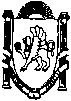 ____________________________________________________________________________________________________________________________________П О С Т А Н О В Л Е Н И Еот «17 » декабря 2015 г.                    № 840/15                                   с.   МирноеОб отмене постановления администрации Мирновского сельского поселения от 07.04.2015 № 9/15 и о создании Межведомственной комиссии по переводу жилого помещения в нежилое помещение и нежилого помещения в жилое помещение, переустройству и (или) перепланировке жилых и нежилых помещений, о признании помещения жилым помещением, жилого помещения непригодным для проживания и многоквартирного дома аварийным и подлежащим сносу или реконструкцииРуководствуясь главой 3,4 Жилищного кодекса Российской Федерации, Федеральным законом от 06 октября 2003 года N 131-ФЗ "Об общих принципах организации местного самоуправления в Российской Федерации", в целях обеспечения единого порядка рассмотрения заявлений и принятия решений по вопросам перевода жилого помещения в нежилое помещение и нежилого помещения в жилое помещение, по вопросам переустройства и (или) перепланировки жилых и нежилых помещений, о признании помещения жилым помещением, жилого помещения непригодным для проживания и многоквартирного дома аварийным и подлежащим сносу или реконструкции, на основании Устава муниципального образования Мирновское сельское поселение Симферопольского района Республики Крым, администрация Мирновского сельского поселения Симферопольского района Республики Крым,-ПОСТАНОВЛЯЕТ:Отменить постановление администрации Мирновского сельского поселения Симферопольского района Республики Крым от 07.04.2015 № 9/15 «О создании межведомственной комиссии по признанию помещения жилым помещением, жилого помещения непригодным для проживания, многоквартирного дома аварийного и подлежащим к сносу или реконструкции» в связи с необходимостью внесения изменений в Приложения №№ 1-3.2.Создать межведомственную комиссию по   переводу жилого помещения в нежилое помещение и нежилого помещения в жилое помещение, переустройству и (или) перепланировке жилых и нежилых помещений, о признании помещения жилым помещением, жилого помещения непригодным для проживания и многоквартирного дома аварийным и подлежащим сносу или реконструкции и утвердить ее состав согласно приложению №1 к настоящему постановлению.	3.Утвердить Положение о межведомственной комиссии по переводу жилого помещения в нежилое помещение и нежилого помещения в жилое помещение, переустройству и (или) перепланировке жилых и нежилых помещений, о признании помещения жилым помещением, жилого помещения непригодным для проживания и многоквартирного дома аварийным и подлежащим сносу или реконструкции  согласно приложению № 2 к настоящему постановлению.	4.Утвердить Положение о порядке и условиях перевода жилого помещения в нежилое помещение и нежилого помещения в жилое помещение согласно приложению № 3 к настоящему постановлению.	5.Утвердить Положение о порядке переустройства и (или) перепланировке жилых (нежилых) помещений согласно приложению № 4 к настоящему постановлению.	6.Утвердить Порядок принятия в эксплуатацию самовольно выполненных переустройства, перепланировки жилого помещения согласно приложению № 5 к настоящему постановлению.	7.Утвердить Порядок о признании помещения жилым помещением, жилого помещения непригодным для проживания и многоквартирного дома аварийным и подлежащим сносу или реконструкции согласно приложению № 6 к настоящему постановлению.	8.Назначить сектор по вопросам муниципального имущества, землеустройства и территориального планирования администрации Мирновского сельского поселения ответственным по приему документов.	9.Обнародовать настоящее постановление на информационных стендах в администрации Мирновского сельского поселения по адресу: Симферопольский район, с. Мирное, ул. Белова, 1, а также на официальном сайте в  информационно-телекоммуникационной сети Интернет: http:// mirnoe-sovet.ru.	10.Контроль за исполнением настоящего постановления возложить на заместителя главы администрации  Мирновского сельского поселения по вопросам жизнеобеспечения  Шведова О.С. Председатель Мирновскогосельского совета – глава администрации Мирновского сельского поселения 					С.В. Ковалев Приложение № 1 к постановлению администрации Мирновского сельского поселения Симферопольского района Республики Крымот «_____» декабря 2015г. № ________СОСТАВМежведомственной комиссии по переводу жилого помещения в нежилое помещение и нежилого помещения в жилое помещение, переустройству и (или) перепланировке жилых и нежилых помещений, о признании помещения жилым помещением, жилого помещения непригодным для проживания и многоквартирного дома аварийным и подлежащим сносу или реконструкцииПриложение № 2 к постановлению администрации Мирновского сельского поселения Симферопольского района Республики Крымот «17» декабря 2015г. № 840/15ПОЛОЖЕНИЕО МЕЖВЕДОМСТВЕННОЙ КОМИССИИ ПО ПЕРЕВОДУ ЖИЛОГО
ПОМЕЩЕНИЯ В НЕЖИЛОЕ ПОМЕЩЕНИЕ И НЕЖИЛОГО ПОМЕЩЕНИЯ В ЖИЛОЕ ПОМЕЩЕНИЕ, ПЕРЕУСТРОЙСТВУ И (ИЛИ) ПЕРЕПЛАНИРОВКЕ
ЖИЛОГО (НЕЖИЛОГО) ПОМЕЩЕНИЯ, О ПРИЗНАНИИ ПОМЕЩЕНИЯ ЖИЛЫМ ПОМЕЩЕНИЕМ, ЖИЛОГО ПОМЕЩЕНИЯ НЕПРИГОДНЫМ ДЛЯ ПРОЖИВАНИЯ И МНОГОКВАРТИРНОГО ДОМА АВАРИЙНЫМ И ПОДЛЕЖАЩИМ СНОСУ ИЛИ РЕКОНСТРУКЦИИ Общие положения1.Настоящее Положение определяет порядок деятельности Межведомственной комиссии по переводу жилого помещения в нежилое помещение и нежилого помещения в жилое помещение, переустройству и (или) перепланировке жилых и нежилых помещений, о признании помещения жилым помещением, жилого помещения непригодным для проживания и многоквартирного дома аварийным и подлежащим сносу или реконструкции  (далее – Межведомственная Комиссия).2.Комиссия руководствуется в своей деятельности Конституцией Российской Федерации, Жилищным кодексом Российской Федерации, Гражданским кодексом Российской Федерации, иным законодательством Российской Федерации, Республики Крым, нормативными правовыми актами муниципального образования Мирновское сельское поселение Симферопольского района Республики Крым, настоящим Положением.3.Состав Комиссии утверждается председателем Мирновского сельского совета- главой администрации Мирновского сельского поселения.Основные задачи и функции Комиссии4.Рассмотрение документов и принятие решений о переводе жилого помещения в нежилое помещение и нежилого помещения в жилое помещение.5.Рассмотрение документов и принятие решений о согласовании переустройства и (или) перепланировки жилых и нежилых помещений.6.Рассмотрение документов и принятие решений о принятии в эксплуатацию самовольно выполненных переустройства, перепланировки жилого помещения.7.Рассмотрение документов и принятие решений о признании помещения жилым помещением, жилого помещения непригодным для проживания и многоквартирного дома аварийным и подлежащим сносу или реконструкции.Порядок работы и принятие решений Комиссии8.Межведомственная комиссия проводит свои заседания не реже одного раза в месяц по мере поступления заявлений.9.Заседание Межведомственной комиссии считается правомочным, если на нем присутствуют не менее двух третей от установленного числа ее членов.10.Заседания Межведомственной комиссии ведет председатель Комиссии, а в случае его отсутствия - заместитель председателя Комиссии.Председатель Комиссии:осуществляет общее руководство Комиссией и обеспечивает ее деятельность;участвует в заседании Комиссии;вносит предложения в повестку дня заседания Комиссии;знакомит членов Комиссии с материалами по вопросам, рассматриваемым Комиссией;дает поручения членам Комиссии;подписывает документы, в том числе протоколы, решения, акты Комиссии;организует контроль за выполнением решений, принятых Комиссией.Члены Комиссии:вносят предложения в повестку дня заседания Комиссии;знакомятся с материалами по вопросам, рассматриваемым Комиссией;участвуют в заседании Комиссии,вносят предложения по вопросам, находящимся в компетенции Комиссии;выполняют поручения Комиссии и ее председателя;участвуют в подготовке вопросов на заседания Комиссии и осуществляют необходимые меры по выполнению ее решений, контролю за их реализацией.Секретарь Комиссии:организует проведение заседаний Комиссии, а также подготовку необходимых для рассмотрения на ее заседаниях информационно-аналитических и иных материалов, проектов решений, актов, постановлений;ведет делопроизводство.12.В рамках своей деятельности Межведомственная комиссия рассматривает документы, направленные сектором по вопросам муниципального имущества, землеустройства и территориального планирования администрации Мирновского сельского поселения  ответственным по приему документов (далее Уполномоченный орган) не позднее чем через тридцать дней по следующим вопросам:-о переводе жилого помещения в нежилое помещение, нежилого помещения в жилое помещение - с соответствующим пакетом документов; -о переустройстве и (или) перепланировке жилого и нежилого помещения;-о принятии в эксплуатацию самовольно выполненного переустройства, перепланировки жилого помещения;-о признании помещения жилым помещением, жилого помещения непригодным для проживания и многоквартирного дома аварийным и подлежащим сносу или реконструкции.Принимает решение о переводе жилого помещения в нежилое помещение и нежилого помещения в жилое помещение либо об отказе в его переводе.Принимает решение о согласовании либо об отказе в согласовании переустройства и (или) перепланировки жилых и нежилых помещений в жилых домах.Принимает решение  о согласовании либо об отказе в согласовании самовольно выполненного переустройства и (или) перепланировки жилого помещения.Принимает решение о признании помещения жилым помещением, жилого помещения непригодным для проживания и многоквартирного дома аварийным и подлежащим сносу или реконструкции.Решения Комиссии принимаются путем открытого голосования простым большинством голосов от числа членов Комиссии, присутствующих на ее заседании.В случае равенства голосов голос председательствующего на заседании Комиссии является решающим.Решение Комиссии оформляется протоколом заседания Комиссии согласно приложению N 1 к данному Порядку, который подписывается председателем Комиссии, заместителем председателя Комиссии, секретарем Комиссии и всеми присутствующими на заседании членами Комиссии. При несогласии с принятым Комиссией решением член Комиссии вправе изложить в письменной форме особое мнение, которое подлежит приобщению к протоколу заседания Комиссии.Комиссия при необходимости вправе привлекать в установленном порядке к рассмотрению представленных материалов специализированные организации и экспертов.Организационно-техническое обеспечение деятельности Межведомственной комиссии осуществляется Уполномоченным органом, все документы по работе Комиссии хранятся в Уполномоченном органе. Приложение N 1
к Положению о Межведомственной комиссии по переводу жилого помещения в нежилое помещение и нежилого помещения в жилое помещение, переустройству и (или) перепланировке жилых и нежилых помещений, о признании помещения жилым помещением, жилого помещения непригодным для проживания и многоквартирного дома аварийным и подлежащим сносу или реконструкции, утвержденному постановлением администрации Мирновского сельского поселения от 17 декабря 2015 г. N 840/15Приложение № 3 к постановлению администрации Мирновского сельского поселения Симферопольского района Республики Крымот «17» декабря 2015г. № 840/15ПОЛОЖЕНИЕО ПОРЯДКЕ И УСЛОВИЯХ ПЕРЕВОДА ЖИЛОГО ПОМЕЩЕНИЯ В НЕЖИЛОЕ ПОМЕЩЕНИЕ И НЕЖИЛОГО ПОМЕЩЕНИЯВ ЖИЛОЕ ПОМЕЩЕНИЕНастоящее Положение разработано в соответствии с Жилищным кодексом Российской Федерации, Гражданским кодексом Российской Федерации, Федеральным законом №131-ФЗ от 06.10.2003 "Об общих принципах организации местного самоуправления в Российской Федерации", постановлением Государственного комитета Российской Федерации по строительству и жилищно-коммунальному комплексу № 170 от 27.09.2003 года "Об утверждении правил и норм технической эксплуатации жилого фонда", в целях обеспечения единого порядка рассмотрения заявлений и принятия решений о переводе жилых помещений в нежилые помещения и нежилых помещений в жилые помещения в муниципальном образовании Мирновское сельское поселение Симферопольского района Республики Крым. Настоящее положение распространяет свое действие на объекты, находящиеся на территории муниципального образования Мирновское сельское поселение Симферопольского района Республики Крым.Положение определяет условия изменения функционального назначения жилых и нежилых помещений независимо от форм собственности с целью надлежащего использования жилищного фонда и недопущения необоснованного перевода жилых помещений (жилых домов) в нежилые, а также ограничений по использованию помещений, переведенных в категорию нежилых.Основные понятияЖилое помещение - изолированное помещение, которое является недвижимым имуществом, пригодно для постоянного проживания граждан и отвечает установленным санитарным и техническим правилам и нормам, иным требованиям законодательства.К жилым помещениям относятся: жилой дом, часть жилого дома, квартира, часть квартиры, комната.Жилой дом - индивидуально-определенное здание, которое состоит из комнат, а также помещений вспомогательного использования, предназначенных для удовлетворения гражданами бытовых и иных нужд, связанных с их проживанием в таком здании.Квартира - структурно обособленное помещение в многоквартирном доме, обеспечивающее возможность прямого доступа к помещениям общего пользования в таком доме и состоящее из одной или нескольких комнат, а также помещений вспомогательного использования, предназначенных для удовлетворения гражданами бытовых и иных нужд, связанных с их проживанием в таком обособленном помещении.Комната - часть жилого дома или квартиры, с непосредственным дневным освещением и постоянным отоплением, предназначенная для использования в качестве места непосредственного проживания граждан в жилом доме или квартире.Нежилое помещение - помещение, состоящее из одного или нескольких связанных между собой помещений и не предназначенное для постоянного проживания граждан.Условия перевода жилого помещения в нежилое помещение и нежилого помещения в жилое помещениеПеревод жилого помещения в нежилое помещение и нежилого помещения в жилое помещение допускается с учетом соблюдения требований Жилищного кодекса Российской Федерации, Гражданского кодекса Российской Федерации и законодательства о градостроительной деятельности.Перевод жилого помещения в нежилое помещение допускается в случае, если доступ к переводимому помещению возможен без использования помещений, обеспечивающих доступ к жилым помещениям, или существует техническая возможность оборудовать такой доступ к переводимому помещению.Перевод квартиры в многоквартирном доме в нежилое помещение допускается только в случаях, если такая квартира расположена на первом этаже многоквартирного дома или выше первого этажа, но помещения, расположенные непосредственно под квартирой, переводимой в нежилое помещение, не являются жилыми.Перевод нежилого помещения в жилое помещение допускается в случае, если такое помещение отвечает установленным санитарным и техническим правилам и нормам, требованиям пожарной безопасности и иным требованиям законодательства для использования данного нежилого помещения в качестве жилого помещения или существует возможность обеспечить соответствие такого нежилого помещения установленным санитарным и техническим правилам и нормам, требованиям пожарной безопасности и иным требованиям законодательства для использования его в качестве жилого помещения.Перевод нежилого помещения в жилое помещение допускается также в случае, если право собственности на такое помещение не обременено правами третьих лиц.Не допускается перевод жилого помещения в нежилое помещение в случаях:если доступ к переводимому помещению невозможен без использования помещений, обеспечивающих доступ к жилым помещениям;если доступ к переводимому помещению невозможен без использования помещений, обеспечивающих доступ к жилым помещениям, или отсутствует техническая возможность оборудовать такой доступ к данному помещению;если переводимое помещение является частью жилого помещения, либо используется собственником данного помещения или иным гражданином в качестве места постоянного проживания;если право собственности на переводимое помещение обременено правами третьих лиц;размещения в жилых домах промышленных производств.Не допускается перевод нежилого помещения в жилое помещение в случае, если такое помещение не отвечает установленным санитарным и техническим правилам и нормам, требованиям пожарной безопасности и иным требованиям законодательства для использования данного нежилого помещения в качестве жилого помещения и отсутствует возможность обеспечить соответствие такого нежилого помещения установленным санитарным и техническим правилам и нормам, требованиям пожарной безопасности и иным требованиям законодательства для использования его в качестве жилого помещения.Порядок перевода жилого помещения в нежилое помещение и нежилого помещения в жилое помещениеПеревод жилого помещения в нежилое помещение и нежилого помещения в жилое помещение осуществляется в соответствии с порядком, установленным статьей 23 Жилищного кодекса Российской Федерации.Решение о переводе жилого помещения в нежилое помещение и нежилого помещения в жилое помещение принимается администрацией Мирновского сельского поселения и оформляется постановлением.Организацию по рассмотрению заявлений, подготовку проектов решений о переводе жилого помещения в нежилое помещение и нежилого помещения в жилое помещение, уведомлений о переводе жилого помещения в нежилое помещение и нежилого помещения в жилое помещение (или об отказе в переводе) осуществляет сектор по вопросам муниципального имущества, землеустройства и территориального планирования администрации Мирновского сельского поселения (далее - Уполномоченный орган).Для перевода жилого помещения в нежилое помещение или нежилого помещения в жилое помещение собственник соответствующего помещения или уполномоченное им лицо (далее - заявитель) предоставляет следующие документы:1)заявление о переводе помещения (форма заявления приведена в приложении № 1 к настоящему Положению);2)правоустанавливающие документы на переводимое помещение (подлинники или засвидетельствованные в нотариальном порядке копии);3)план переводимого помещения с его техническим описанием (в случае, если переводимое помещение является жилым - технический паспорт такого помещения);4)поэтажный план дома, в котором находится переводимое помещение;5)подготовленный и оформленный в установленном порядке проект переустройства и (или) перепланировки переводимого помещения (в случае, если переустройство и (или) перепланировка требуются для обеспечения использования такого помещения в качестве жилого или нежилого помещения).По представлению документов заявителю выдается расписка в получении документов с указанием перечня и даты их получения.По представлению заявителем документов, Уполномоченный орган в пятидневный срок проводит проверку представленной документации и разрабатывает проект решения о переводе помещения или об отказе в переводе для последующего представления в двухдневный срок с пакетом представленных документов на рассмотрение в Межведомственную комиссию по переводу жилого помещения в нежилое помещение и нежилого помещения в жилое помещение, переустройству и (или) перепланировке жилых и нежилых помещений, о признании помещения жилым помещением, жилого помещения непригодным для проживания и многоквартирного дома аварийным и подлежащим сносу или реконструкции (далее Межведомственная комиссия).Продолжительность рассмотрения в Межведомственной комиссии заявлений о переводе жилого помещения в нежилое помещение и нежилого помещения в жилое помещение не должна превышать тридцати дней.По рассмотрению представленных документов Межведомственная комиссия принимает соответствующее решения о переводе помещения или об отказе в переводе помещения и в двухдневный срок направляет свое решение вместе с представленными документами в Уполномоченный орган.В соответствии с принятым Межведомственной комиссией решением уполномоченный орган в трехдневный срок готовит проект постановления о переводе жилого помещения в нежилое помещение и нежилого помещения в жилое помещение и направляет его вместе с решением Комиссии на рассмотрение председателю Мирновского сельского совета - главе администрации Мирновского сельского поселения.На основании постановления о переводе жилого помещения в нежилое помещение и нежилого помещения в жилое помещение Уполномоченный орган не позднее чем через три рабочих дня со дня принятия постановления оформляет уведомление о переводе жилого помещения в нежилое помещение и нежилого помещения в жилое помещение или об отказе по форме, указанной в приложении № 2 к настоящему Положению. Уполномоченный орган выдает указанное уведомление заявителю или направляет его по адресу, указанному в заявлении.Общая продолжительность рассмотрения заявления о переводе помещения и принятие соответствующего решения не должны превышать сорока пяти дней со дня представления заявителем всех необходимых документов.Уведомление о переводе жилого помещения в нежилое помещение и нежилого помещения в жилое помещение подтверждает окончание перевода помещения и является основанием использования помещения в качестве жилого или нежилого помещения, если для такого использования не требуется проведение его переустройства, и (или) перепланировки, и (или) иных работ.В случае необходимости проведения переустройства, и (или) перепланировки переводимого помещения, и (или) иных работ для обеспечения использования такого помещения в качестве жилого или нежилого помещения решение межведомственной комиссии должно содержать требование об их проведении, перечень иных работ, если их проведение необходимо.Заявления физических и юридических лиц на переустройство и перепланировку жилого (нежилого) помещения рассматриваются в соответствии с Положением о порядке переустройства и перепланировки жилого и нежилого помещения.В данном случае Уполномоченный орган готовит проект постановления о переводе жилого (нежилого) помещения в нежилое (жилое) помещение с проведением соответствующих переустройства и (или) перепланировки с учетом проекта переустройства и (или) перепланировки, представлявшегося заявителем, и (или) иных работ с учетом перечня таких работ, указанных в решении Комиссии.Завершение соответствующих переустройства и (или) перепланировки с учетом проекта переустройства и (или) перепланировки, представлявшегося заявителем, и (или) иных работ с учетом перечня таких работ, указанных в решении Комиссии, должно быть подтверждено актом приемочной комиссии, сформированной из состава Межведомственной комиссии по форме, указанной в приложении № 3 к настоящему Положению (далее - акт приемочной комиссии).Акт приемочной комиссии, подтверждающий завершение переустройства и (или) перепланировки, направляется Уполномоченному органу. Акт приемочной комиссии подтверждает окончание перевода помещения и является основанием использования переведенного помещения в качестве жилого или нежилого помещения.При использовании помещения после его перевода в качестве жилого или нежилого помещения собственник, наниматель, арендатор должны соблюдать требования пожарной безопасности, санитарно-гигиенические, экологические и иные установленные законодательством требования, в том числе требования к использованию нежилых помещений в многоквартирных домах.Отказ в переводе жилого помещения в нежилое помещение или нежилого помещения в жилое помещениеОтказ в переводе жилого помещения в нежилое помещение или нежилого помещения в жилое помещение допускается в случае:непредставления указанных в четвертом абзаце третьего раздела настоящего Положения документов;представления документов в ненадлежащий орган;несоблюдения предусмотренных Жилищным кодексом Российской Федерации условий перевода помещения;несоответствия проекта переустройства и (или) перепланировки жилого помещения требованиям законодательства.Решение об отказе в переводе помещения должно содержать основания отказа с обязательной ссылкой на допущенные нарушения.Решение об отказе в переводе помещения выдается или направляется заявителю не позднее чем через три рабочих дня со дня принятия такого решения и может быть обжаловано заявителем в судебном порядке.Приложение N 1
к Положению о порядке и  условиях перевода жилого помещения в нежилое помещение и нежилого помещения в жилое помещение, утвержденному постановлением администрации Мирновского сельского поселения от 17 декабря 2015 г. N 840/15Председателю Мирновского сельского совета – главе администрации Мирновского сельского поселения Ковалеву С.В.Приложение N 2
к Положению о порядке и  условиях перевода жилого помещения в нежилое помещение и нежилого помещения в жилое помещение, утвержденному постановлением администрации Мирновского сельского поселения от 17 декабря 2015 г. N 840/15Приложение N 3
к Положению о порядке и  условиях перевода жилого помещения в нежилое помещение и нежилого помещения в жилое помещение, утвержденному постановлением администрации Мирновского сельского поселения от 17 декабря 2015 г. N 840/15Приложение № 4 к постановлению администрации Мирновского сельского поселения Симферопольского района Республики Крымот «14» декабря 2015г. № 840/15ПОЛОЖЕНИЕО ПОРЯДКЕ ПЕРЕУСТРОЙСТВА И (ИЛИ) ПЕРЕПЛАНИРОВКЕ
ЖИЛЫХ (НЕЖИЛЫХ) ПОМЕЩЕНИЙНастоящее Положение разработано в соответствии с Жилищным кодексом Российской Федерации, Гражданским кодексом Российской Федерации, Федеральным законом №131-ФЗ от 06.10.2003 "Об общих принципах организации местного самоуправления в Российской Федерации", Строительными нормами и правилами "Здания жилые многоквартирные" СНиП 31-01-2003, принятыми постановлением Госстроя РФ от 23.06.2003 года № 109, Строительными нормами и правилами "Общественные здания и сооружения" СНиП 2.08.02-89, принятыми постановлением Госстроя СССР от 16.05.1989 года № 78, постановлением Государственного комитета Российской Федерации по строительству и жилищно-коммунальному комплексу № 170 от 27.09.2003 года "Об утверждении правил и норм технической эксплуатации жилищного фонда" и направлено на обеспечение единого порядка в оформлении и проведении переустройства и (или) перепланировке жилых (нежилых) помещений с целью использования помещения в соответствии с заявленным заявителем. Настоящее положение распространяет свое действие на объекты, находящиеся на территории муниципального образования Мирновское сельское поселение Симферопольского района Республики Крым.Настоящее Положение устанавливает порядок согласования переустройства и (или) перепланировки жилых и нежилых помещений с целью использования помещения в соответствии с заявленным заявителем назначением, контроль за проведением переустройства и (или) перепланировки помещений.Общие положенияПереустройство жилого помещения - установка, замена или перенос инженерных сетей, санитарно-технического, электрического или другого оборудования, требующие внесения изменений в технический паспорт жилого помещения.Перепланировка жилого помещения - изменение конфигурации помещения, требующее внесения изменений в технический паспорт жилого помещения.Жилое помещение - изолированное помещение, которое является недвижимым имуществом, и пригодно для постоянного проживания граждан, и отвечает установленным санитарным и техническим правилам и нормам, иным требованиям законодательства.К жилым помещениям относятся: жилой дом, часть жилого дома, квартира, часть квартиры, комната.Жилой дом - индивидуально-определенное здание, которое состоит из комнат, а также помещений вспомогательного использования, предназначенных для удовлетворения гражданами бытовых и иных нужд, связанных с их проживанием в таком здании.Квартира - структурно обособленное помещение в многоквартирном доме, обеспечивающее возможность прямого доступа к помещениям общего пользования в таком доме и состоящее из одной или нескольких комнат, а также помещений вспомогательного использования, предназначенных для удовлетворения гражданами бытовых и иных нужд, связанных с их проживанием в таком обособленном помещении.Комната - часть жилого дома или квартиры, с непосредственным дневным освещением и постоянным отоплением, предназначенная для использования в качестве места непосредственного проживания граждан в жилом доме или квартире.Нежилое помещение - помещение, состоящее из одного или нескольких связанных между собой помещений и не предназначенное для постоянного проживания граждан.Переустройство и (или) перепланировка жилого помещения производятся в эксплуатируемых жилых помещениях независимо от формы собственности.Переустройство и (или) перепланировка нежилого помещения в многоквартирных домах и в помещениях, в отношении которых имеется решение органа местного самоуправления о переводе жилого помещения в нежилое или нежилого в жилое производятся также независимо от формы собственности.К переустройству, требующему внесения изменений в технический паспорт, могут быть отнесены:установка бытовых электроплит взамен газовых плит или кухонных очагов;перенос нагревательных, сантехнических и газовых приборов;устройство вновь и переоборудование существующих туалетов, ванных комнат;прокладка новых или замена существующих подводящих и отводящих трубопроводов, электрических сетей и устройств, для установки душевых кабин, "джакузи", стиральных машин повышенной мощности и других сантехнических и бытовых приборов нового поколения;изменение функционального назначения помещения.К перепланировке, требующей внесения изменений в технический паспорт, может быть отнесено:перенос и разборка перегородок;перенос и устройство дверных проемов;разукрупнение или укрупнение многокомнатных квартир, устройство дополнительных кухонь и санузлов;расширение жилой площади за счет вспомогательных помещений;ликвидация темных кухонь и входов в кухни через квартиры или жилые помещения, устройство или переоборудование существующих тамбуров;иные изменения конфигурации помещения, требующие изменения в его технический паспорт.Документы, предоставляемые заявителем для оформления переустройства и (или) перепланировки жилого (нежилого) помещенияПереустройство и перепланировка жилого помещения могут быть произведены собственником этого помещения либо нанимателем, занимающим жилое помещение по договору социального найма.Переустройство и (или) перепланировка нежилого помещения в многоквартирных домах и в помещениях, в отношении которых имеется решение органа местного самоуправления о переводе жилого помещения в нежилое или нежилого в жилое, могут быть произведены собственником этого помещения либо уполномоченным им лицом (далее - заявитель).Переустройство и (или) перепланировка служебных и иных специализированных помещений не допускаются.Организацию рассмотрения заявлений и подготовку проектов решений о согласовании переустройства и (или) перепланировки жилого (нежилого) помещения (или об отказе в согласовании) осуществляет сектор по вопросам муниципального имущества, землеустройства и территориального планирования администрации Мирновского сельского поселения (далее - Уполномоченный орган).Для проведения переустройства и (или) перепланировки жилого (нежилого) помещения заявитель предоставляет в Уполномоченный орган следующие документы:заявление о переустройстве и (или) перепланировке (форма заявления приведена в приложении № 1);правоустанавливающие документы на переустраиваемое и (или) перепланируемое жилое (нежилое) помещение (подлинники или засвидетельствованные в нотариальном порядке копии);подготовленный и оформленный в установленном порядке проект переустройства и (или) перепланировки переустраиваемого и (или) перепланируемого жилого (нежилого) помещения, выполненный проектной организацией;технический паспорт переустраиваемого и (или) перепланируемого жилого (нежилого) помещения;согласие в письменной форме всех членов семьи нанимателя (в том числе временно отсутствующих членов семьи нанимателя), занимающих переустраиваемое и (или) перепланируемое жилое помещение на основании договора социального найма (в случае, если заявителем является уполномоченный наймодателем наниматель переустраиваемого и (или) перепланируемого жилого помещения по договору социального найма);заключение органа по охране памятников архитектуры, истории и культуры о допустимости проведения переустройства и (или) перепланировки жилого помещения, если такое жилое помещение или дом, в котором оно находится, является памятником архитектуры, истории или культуры.Заявителю выдается расписка в получении документов с указанием их перечня и даты их получения.Заявитель вправе не представлять документы, предусмотренные пунктами 4 и 6, а также в случае, если право на переводимое помещение зарегистрировано в Едином государственном реестре прав на недвижимое имущество и сделок с ним, документы, предусмотренные пунктом 2 . Для рассмотрения заявления о переустройстве и (или) перепланировке жилого помещения орган, осуществляющий согласование, по месту нахождения переустраиваемого и (или) перепланируемого жилого помещения запрашивает следующие документы (их копии или содержащиеся в них сведения), если они не были представлены заявителем по собственной инициативе:правоустанавливающие документы на переустраиваемое и (или) перепланируемое жилое помещение, если право на него зарегистрировано в Едином государственном реестре прав на недвижимое имущество и сделок с ним;технический паспорт переустраиваемого и (или) перепланируемого жилого помещения;заключение органа по охране памятников архитектуры, истории и культуры о допустимости проведения переустройства и (или) перепланировки жилого помещения, если такое жилое помещение или дом, в котором оно находится, является памятником архитектуры, истории или культуры.Истребование от заявителя иных документов, кроме вышеуказанных, не допустимо.Если реконструкция, переустройство и (или) перепланировка помещений невозможны без присоединения к ним части общего имущества в многоквартирном доме, на такие реконструкцию, переустройство и (или) перепланировку помещений должно быть получено согласие всех собственников помещений в многоквартирном доме.Порядок переустройства и (или) перепланировки жилого (нежилого) помещенияПереустройство и (или) перепланировка жилого (нежилого) помещения осуществляются в соответствии с порядком, установленным Жилищным кодексом Российской Федерации.Решение о согласовании переустройства и (или) перепланировки жилого (нежилого) помещения или об отказе в согласовании принимается Председателем Мирновского сельского совета - главой администрации Мирновского сельского поселения в соответствии с решением Межведомственной комиссии по переводу жилого помещения в нежилое помещение и нежилого помещения в жилое помещение, переустройству и (или) перепланировке жилых и нежилых помещений, о признании помещения жилым помещением, жилого помещения непригодным для проживания и многоквартирного дома аварийным и подлежащим сносу или реконструкции (далее Межведомственная комиссия) и оформляется постановлением.По представлению заявителем документов, Уполномоченный орган в пятидневный срок проводит проверку представленной документации и разрабатывает проект решения о согласовании переустройства и (или) перепланировки жилого (нежилого) помещения или об отказе в согласовании для последующего представления в двухдневный срок с пакетом представленных документов на рассмотрение в Комиссию.Комиссия рассматривает представленные материалы и принимает решение о целесообразности и технической возможности переустройства и (или) перепланировки жилого (нежилого) помещения. При необходимости выдает рекомендации на разработку технического заключения несущей способности конструкций здания либо предлагает согласовать проект, выполненный лицензионной проектной организацией, с иными заинтересованными организациями.Продолжительность рассмотрения в Комиссии заявлений о переустройстве и (или) перепланировке жилого (нежилого) помещения не должна превышать тридцати дней.По рассмотрению представленных документов Комиссия принимает соответствующее решение о согласовании переустройства и (или) перепланировки жилого (нежилого) помещения с целью использования помещения в соответствии с заявленным заявителем назначением или об отказе в согласовании и в двухдневный срок направляет свое решение вместе с представленными документами в Уполномоченный орган.В соответствии с принятым Комиссией решением Уполномоченный орган в трехдневный срок готовит проект постановления главы о согласовании переустройства и (или) перепланировки жилого (нежилого) помещения или об отказе в согласовании и направляет его вместе с решением Комиссии на рассмотрение председателю Мирновского сельского совета - главе администрации Мирновского сельского поселения.На основании постановления администрации Мирновского сельского поселения (приложение № 2 к Положению) о согласовании переустройства и (или) перепланировки жилого (нежилого) помещения или об отказе в согласовании Уполномоченный орган не позднее чем через три рабочих дня со дня принятия решения председателем Мирновского сельского совета - главой администрации Мирновского сельского поселения, оформляет уведомление о согласовании переустройства и (или) перепланировки жилого (нежилого) помещения или об отказе в согласовании по форме согласно приложению № 3 к Порядку.Уполномоченный орган выдает указанное уведомление заявителю или направляет его по адресу, указанному в заявлении.Общая продолжительность рассмотрения заявления о переустройстве и (или) перепланировке жилого (нежилого) помещения и принятие соответствующего решения не должны превышать сорок пять дней со дня представления заявителем всех необходимых документов.Постановление администрации Мирновского сельского поселения  о согласовании переустройства и (или) перепланировки жилого (нежилого) помещения или об отказе в согласовании является основанием проведения переустройства и (или) перепланировки жилого (нежилого) помещения.Ограничения по переустройству и (или) перепланировке жилых (нежилых) помещенийПри переустройстве и (или) перепланировке жилых помещений не допускаются мероприятия и способы их реализации, нарушающие требования строительных, санитарногигиенических и эксплуатационно-технических нормативных документов, действующих для жилых зданий.Не разрешается:демонтировать несущие опоры, стены и балки;демонтировать вентиляционные коллекторы, дымоходы, противопожарные устройства;оборудовать санузел над жилыми помещениями и кухней ниже расположенных квартир;замуровывать в стены газовые стояки и разводку, стояки центрального отопления, холодного и горячего водоснабжения, канализации;увеличивать площадь жилых помещений за счет мест общего пользования (тамбуров, лестничных клеток, лифтовых холлов, чердаков, подвалов) без предварительного оформления права пользования в порядке, установленном Жилищным кодексом Российской Федерации;выполнять перепланировку с уменьшением общей площади жилого помещения, в результате которой граждане становятся нуждающимися в улучшении жилищных условий.Не допускаются переустройство и (или) перепланировка жилых помещений для целей, не связанных с проживанием граждан, до оформления перевода этих помещений в нежилые помещения.Не допускаются переустройство и (или) перепланировка жилых и нежилых помещений, ведущие к ухудшению сохранности и внешнего вида фасадов.Основания отказа в согласовании переустройства и (или) перепланировки жилого помещенияОтказ в согласовании переустройства и (или) перепланировки жилого (нежилого) помещения допускается в случае:непредставления определенных разделом 2 настоящего Положения документов;представления документов в ненадлежащий орган;несоответствия проекта переустройства и (или) перепланировки жилого (нежилого) помещения требованиям законодательства.Решение об отказе в согласовании переустройства и (или) перепланировки жилого (нежилого) помещения должно содержать основания отказа с обязательной ссылкой на нарушения.Решение об отказе в согласовании переустройства и (или) перепланировки жилого (нежилого) помещения выдается или направляется Уполномоченным органом заявителю не позднее чем через три рабочих дня со дня принятия такого решения и может быть обжаловано заявителем в судебном порядке.Завершение переустройства и (или) перепланировкиРаботы по переустройству и перепланировке жилых (нежилых) помещений в жилых домах должны выполняться в соответствии с согласованным и оформленным в установленном законом порядке проектом переустройства и (или) перепланировки переустраиваемого и (или) перепланируемого жилого (нежилого) помещения.В случае переустройства инженерного оборудования допускается только силами специализированной организации, имеющей лицензию на право выполнения такого вида работ.Завершение соответствующих переустройства и (или) перепланировки с учетом проекта переустройства и (или) перепланировки должно быть подтверждено актом приемочной комиссии (приложение № 4), сформированной из состава Межведомственной комиссии (далее - акт приемочной комиссии).Акт приемочной комиссии, подтверждающий завершение переустройства и (или) перепланировки, направляется Уполномоченным органом в организацию (орган) по учету объектов недвижимости имущества.Приложение N 1
к Положению о порядке переустройства и (или) перепланировки жилых (нежилых) помещений, утвержденному постановлением администрации Мирновского сельского поселения от 17 декабря 2015 г. N 840/15Председателю Мирновского сельского совета – главе администрации Мирновского сельского поселения Ковалеву С.В.Заявление
о переустройстве и (или) перепланировке жилого помещенияПримечание.	Для физических лиц указываются: фамилия, имя, отчество, реквизиты документа, удостоверяющего личность (серия, номер, кем и когда выдан), место жительства, номер телефона; для представителя физического лица указываются: фамилия, имя, отчество представителя, реквизиты доверенности, которая прилагается к заявлению.Для юридических лиц указываются: наименование, организационно-правовая форма, адрес места нахождения, номер телефона, фамилия, имя, отчество лица, уполномоченного представлять интересы юридического лица, с указанием реквизитов документа, удостоверяющего эти правомочия и прилагаемого к заявлению.согласно прилагаемому проекту (проектной документации) переустройства и (или) перепланировки жилого помещения.Обязуюсь:осуществить ремонтно-строительные работы в соответствии с проектом (проектной документацией);обеспечить свободный доступ к месту проведения ремонтно-строительных работ должностных лиц органа местного самоуправления муниципального образования либо уполномоченного им органа для проверки хода работ;осуществить работы в установленные сроки и с соблюдением согласованного режима проведения работ.Согласие на переустройство и (или) перепланировку получено от совместно проживающих совершеннолетних членов семьи нанимателя жилого помещения по договору социального найма отК заявлению прилагаются следующие документы:2) проект (проектная документация) переустройства и (или) перепланировки3) технический паспорт переустраиваемого и (или) перепланируемого жилого 4) заключение органа по охране памятников архитектуры, истории и культуры о допустимости проведения переустройства и (или) перепланировки жилого помещения (представляется в случаях, если такое жилое помещение или дом, в котором оно находится, является памятником архитектуры, истории или 5) документы, подтверждающие согласие временно отсутствующих членов семьи нанимателя на переустройство и (или) перепланировку жилого помещения,Подписи лиц, подавших заявление*:_ _ _ _ _ _ _ _ _ _ _ _ _ _ _ _ _ _ _ _ _ _ _ _ _ _ _ _ _ _ _ _ _ _ _ _ _ _ _ _ _ _ _(следующие позиции заполняются должностным лицом, принявшим заявление)*При пользовании жилым помещением на основании договора социального найма заявление подписывается нанимателем, указанным в договоре в качестве стороны, при пользовании жилым помещением на основании договора аренды — арендатором, при пользовании жилым помещением на праве собственности — собственником (собственниками).Приложение N 2
к Положению о порядке переустройства и (или) перепланировки жилых (нежилых) помещений, утвержденному постановлением администрации Мирновского сельского поселения от 17  декабря 2015 г. N 840/15ПОСТАНОВЛЕНИЕот «___    » ноября 2015 г.                      №                                      с.   МирноеО согласовании (об отказе в согласовании) переустройства и (или) перепланировки жилого помещения В связи с обращением	(Ф.И.О. физического лица, наименование юридического лица - заявителя) о намерении провести переустройство и (или) перепланировку (ненужное зачеркнуть) жилых помещений по адресу:_________________________________________________________________,занимаемых (принадлежащих) на основании: (вид и реквизиты правоустанавливающего документа на переустраиваемое и (или) перепланируемое помещение) по результатам рассмотрения представленных документов, руководствуясь решением Межведомственной комиссии,   администрация Мирновского сельского поселения Симферопольского района Республики Крым,-ПОСТАНОВЛЯЕТ:1. Дать согласие (отказать в согласовании) на (переустройство, перепланировку, переустройство и перепланировку - нужное указать) жилых помещении в соответствии с предоставленным проектом (проектной документацией).2.Установить*: срок производства ремонтно-строительных работ с «_____»_____________	 201___ г. по «_____»______________201____г., режим производства ремонтно-строительных работ с _____ 	по______ часов в___________	дни. 3.Обязать заявителя осуществить переустройство и (или) перепланировку жилого помещения в соответствии с проектом (проектной документацией) и с соблюдением требований	(указываются реквизиты НПА регламентирующего порядок проведения ремонтно-строительных работ)*Срок и режим производства ремонтно-строительных работ определяются в соответствии с заявлением. В случае если орган, осуществляющий согласование, изменяет указанные в заявлении срок и режим производства ремонтно-строительных работ, в решении излагаются мотивы принятия такого решения.4.Установить, что Межведомственная комиссия осуществляет приемку выполненных ремонтно-строительных работ и подписание акта о завершении переустройства и (или) перепланировки жилого помещения в установленном порядке.5.Межведомственной комиссии после подписания акта о завершении переустройства и (или) перепланировки жилого помещения направить подписанный акт в сектор по вопросам муниципального имущества, землеустройства и территориального планирования администрации Мирновского сельского поселения.6.Контроль за исполнением настоящего решения возложить сектор по вопросам муниципального имущества, землеустройства и территориального планирования администрации Мирновского сельского поселения. (подпись должностного лица органа, осуществляющего согласование)М.П.__________________________________________________________________Получил: «_______»_____________201___г. 	_______________    ___________________(подпись заявителя или уполномоченного лица заявителей заполняется в случае получения решения лично)Решение направлено в адрес заявителя(ей) «_______»_____________201___г. (заполняется в случае направления решения по почте)______________________             ___________________________(подпись должностного лица, направившего решение в адрес заявителя(ей)Приложение N 3
к Положению о порядке переустройства и (или) перепланировки жилых (нежилых) помещений, утвержденному постановлением администрации Мирновского сельского поселения от 17 декабря 2015 г. N 840/15Приложение N 4
к Положению о порядке и  условиях перевода жилого помещения в нежилое помещение и нежилого помещения в жилое помещение, утвержденному постановлением администрации Мирновского сельского поселения от 17декабря 2015 г. N 840/15Приложение № 5 к постановлению администрации Мирновского сельского поселения Симферопольского района Республики Крымот «17» декабря 2015г. № 840/15ПОЛОЖЕНИЕО ПОРЯДКЕ ПРИНЯТИЯ В ЭКСПЛУАТАЦИЮ САМОВОЛЬНО ВЫПОЛНЕННЫХ ПЕРЕУСТРОЙСТВА, ПЕРЕПЛАНИРОВКИ ЖИЛОГО ПОМЕЩЕНИЯНастоящее Положение разработано в соответствии с Жилищным кодексом Российской Федерации, Гражданским кодексом Российской Федерации, Федеральным законом №131-ФЗ от 06.10.2003 "Об общих принципах организации местного самоуправления в Российской Федерации", Строительными нормами и правилами "Здания жилые многоквартирные" СНиП 31-01-2003, принятыми постановлением Госстроя РФ от 23.06.2003 года № 109, Строительными нормами и правилами "Общественные здания и сооружения" СНиП 2.08.02-89, принятыми постановлением Госстроя СССР от 16.05.1989 года № 78, постановлением Государственного комитета Российской Федерации по строительству и жилищно-коммунальному комплексу № 170 от 27.09.2003 года "Об утверждении правил и норм технической эксплуатации жилищного фонда" и направлено на обеспечение единого порядка принятия в эксплуатацию самовольно выполненных переустройства, перепланировки жилого. Настоящее положение распространяет свое действие на объекты, находящиеся на территории муниципального образования Мирновское сельское поселение Симферопольского района Республики Крым.Общие положенияСамовольными являются переустройство и (или) перепланировка жилого помещения, проведенные при отсутствии основания, предусмотренного частью 6 статьи 26 Жилищного кодекса Российской Федерации, или с нарушением проекта переустройства и (или) перепланировки.Самовольно выполненное переустройство и (или) перепланировка могут быть приняты в эксплуатацию администрацией Мирновского сельского поселения Симферопольского района Республики Крым в случае, если их сохранение не нарушает права и законные интересы граждан и не влечет за собой изменение конструктивных особенностей зданий.2.Документы, предоставляемые заявителем для принятия в эксплуатацию самовольно произведенного переустройства и (или) перепланировки жилого помещенияДля принятия в эксплуатацию самовольно произведенного переустройства и (или) перепланировки жилого помещения собственник жилого помещения либо наниматель жилого помещения по договору социального найма или уполномоченное ими лицо должен обратиться с заявлением в Уполномоченный орган.К заявлению прилагаются следующие документы:правоустанавливающие и правоудостоверяющие документы на самовольно переустроенное и (или) переоборудованное жилое помещение (подлинники или засвидетельствованные в нотариальном порядке копии);технический паспорт самовольно переустроенного и (или) переоборудованного жилого помещения;техническое заключение о надежности состояния конструкций, выполненное организацией, имеющей соответствующую лицензию;согласие в письменной форме всех членов семьи нанимателя (в том числе временно отсутствующих), занимающих самовольно переустроенное и (или) перепланированное жилое помещение;заключение органа по охране памятников архитектуры, истории и культуры о допустимости сохранения самовольно перепланированного и (или) переустроенного жилого помещения (в случае если дом является памятником архитектуры, истории или культуры).По представлению заявителем документов, Уполномоченный орган в пятидневный срок проводит проверку представленной документации и представляет документы на рассмотрение в Комиссию.По результатам рассмотрения межведомственной комиссией составляется акт о принятии (об отказе в принятии) в эксплуатацию самовольно выполненного переустройства (перепланировки) жилого помещения по форме, указанной согласно в приложение № 1 к Порядку. Акт межведомственной комиссии о принятии (об отказе в принятии) в эксплуатацию самовольно выполненного переустройства (перепланировки) жилого помещения, утверждается постановлением администрации Мирновского сельского поселения. Указанное постановление должно приниматься не позднее чем через 30 дней со дня представления заявителем документов для принятия в эксплуатацию самовольно произведенного переустройства и (или) перепланировки жилого помещенияКопия постановления администрации Мирновского сельского поселения об утверждении акта межведомственной комиссии о принятии (об отказе в принятии) в эксплуатацию самовольно выполненного переустройства (перепланировки) жилого помещения  в течение 3 дней со дня его принятия вручается заявителю Уполномоченным органом и является основанием для внесения соответствующих изменений в инвентарный материал.В случае установления межведомственной комиссией факта нарушения конструктивных особенностей здания в связи с выполнением самовольной перепланировки (переустройства) жилого помещения администрация Мирновского сельского поселения обращается в суд с исковым заявлением, предусмотренным частью 5 статьи 29 Жилищного кодекса Российской Федерации.Приложение N 1
к Положению о порядке принятия в эксплуатацию самовольно выполненных переустройства, перепланировки жилого помещения  от 17 декабря 2015 г. N 840/15(Ф.И.О., занимаемая должность и место работы)в присутствии ________________________________________________________________________________________________________________________________________произвела осмотр ____________________________________________________________________________________________________________________________________по улице _________________________________________________________________.Рассмотрев представленную документацию:_____________________________________________________________________________________________________________________________________________________________________________________________________________________________________________________________________________________________________________________________________________________________________________________________________________________________________________________,комиссия установила следующее ____________________________________________________________________________________________________________________________________________________________________________________________________________________________________________________________________________________________________________________________________________________________________________________________________________________________________________________________________________________________________________________________________________________________________________инженерное оборудование: ___________________________________________________________________________________________________________________________________________________________________________________________________________________________________________________________________________благоустройство: ____________________________________________________________________________________________________________________________________________________________________________________________________________ЗАКЛЮЧЕНИЕ КОМИССИИ _______________________________________________________________________________________________________________________________________________________________________________________________________________________________________________________________________________________________________________________________________________________________________________________________________________________________________________________________________________________________________Председатель комиссии:             			___________________________(подпись, ФИО)Заместитель председателя комиссии 		___________________________(подпись, ФИО)Члены комиссии:                  			 ___________________________  (подпись, ФИО)                                 				___________________________(подпись, ФИО)                                				___________________________(подпись, ФИО)                                 				 ___________________________ (подпись, ФИО)                                 				 ___________________________ (подпись, ФИО)                                Секретарь комиссии                			___________________________ (подпись, ФИО)Приложение № 6 к постановлению администрации Мирновского сельского поселения Симферопольского района Республики Крымот «17» декабря 2015г. № 840/15ПОЛОЖЕНИЕО ПОРЯДКЕ ПРИЗНАНИЯ ПОМЕЩЕНИЯ ЖИЛЫМ ПОМЕЩЕНИЕМ, ЖИЛОГО ПОМЕЩЕНИЯ НЕПРИГОДНЫМ ДЛЯ ПРОЖИВАНИЯ И МНОГОКВАРТИРНОГО ДОМА АВАРИЙНЫМ И ПОДЛЕЖАЩИМ СНОСУ ИЛИ РЕКОНСТРУКЦИИI.  Общие положения1.  Настоящее Положение устанавливает требования к жилому помещению, порядок признания жилого помещения пригодным для проживания и основания, по которым жилое помещение признается непригодным для проживания, и в частности многоквартирный дом признается аварийным и подлежащим сносу или реконструкции.2.  Действие настоящего Положения распространяется на находящиеся в эксплуатации жилые помещения независимо от формы собственности, расположенные на территории муниципального образования Мирновское сельское поселение Симферопольского района Республики Крым.3.  Действие настоящего Положения не распространяется на жилые помещения, расположенные в объектах капитального строительства, ввод в эксплуатацию которых и постановка на государственный учет не осуществлены в соответствии с Градостроительным кодексом Российской Федерации.4.  Жилым помещением признается изолированное помещение, которое предназначено для проживания граждан, является недвижимым имуществом и пригодно для проживания.5.  Жилым помещением признается:жилой дом - индивидуально-определенное здание, которое состоит из комнат, а также помещений вспомогательного использования, предназначенных для удовлетворения гражданами бытовых и иных нужд, связанных с их проживанием в нем;квартира - структурно обособленное помещение в многоквартирном доме, обеспечивающее возможность прямого доступа к помещениям общего пользования в таком доме и состоящее из одной или нескольких комнат, а также из помещений вспомогательного использования, предназначенных для удовлетворения гражданами бытовых и иных нужд, связанных с их проживанием в таком обособленном помещении;комната - часть жилого дома или квартиры, предназначенная для использования в качестве места непосредственного проживания граждан в жилом доме или квартире.6. Многоквартирным домом признается совокупность двух и более квартир, имеющих самостоятельные выходы либо на земельный участок, прилегающий к жилому дому, либо в помещения общего пользования в таком доме. Многоквартирный дом содержит в себе элементы общего имущества собственников помещений в таком доме в соответствии с жилищным законодательством.Не допускаются к использованию в качестве жилых помещений помещения вспомогательного использования, а также помещения, входящие в состав общего имущества собственников помещений в многоквартирном доме.7. Оценка и обследование помещения в целях признания его жилым помещением, жилого помещения пригодным (непригодным) для проживания граждан, а также многоквартирного дома в целях признания его аварийным и подлежащим сносу или реконструкции осуществляются Межведомственной комиссией, и проводятся на предмет соответствия указанных помещений и дома установленным в настоящем Положении требованиям.Постановление о признании помещения жилым помещением, жилого помещения пригодным (непригодным) для проживания граждан,  многоквартирного дома аварийным и подлежащим сносу или реконструкции, а также принимается администрацией Мирновского сельского поселения на основании заключения комиссии, оформленного в порядке, предусмотренном пунктом 46 настоящего Положения.II.  Требования, которым должно отвечать жилое помещение8.  Жилые помещения должны располагаться преимущественно в домах, расположенных в жилой зоне в соответствии с функциональным зонированием территории.9.  Несущие и ограждающие конструкции жилого помещения, в том числе входящие в состав общего имущества собственников помещений в многоквартирном доме, должны находиться в работоспособном состоянии, при котором возникшие в ходе эксплуатации нарушения в части деформативности (а в железобетонных конструкциях - в части трещиностойкости) не приводят к нарушению работоспособности и несущей способности конструкций, надежности жилого дома и обеспечивают безопасное пребывание граждан и сохранность инженерного оборудования.Основания и несущие конструкции жилого дома, а также основания и несущие конструкции, входящие в состав общего имущества собственников помещений в многоквартирном доме, не должны иметь разрушения и повреждения, приводящие к их деформации или образованию трещин, снижающие их несущую способность и ухудшающие эксплуатационные свойства конструкций или жилого дома в целом.10.  Жилое помещение, равно как и общее имущество собственников помещений в многоквартирном доме, должно быть обустроено и оборудовано таким образом, чтобы предупредить риск получения травм жильцами при передвижении внутри и около жилого помещения, при входе в жилое помещение и жилой дом и выходе из них, а также при пользовании инженерным оборудованием и обеспечить возможность перемещения предметов инженерного оборудования соответствующих помещений квартир и вспомогательных помещений дома, входящих в состав общего имущества собственников помещений в многоквартирном доме. При этом уклон и ширина лестничных маршей и пандусов, высота ступеней, ширина проступей, ширина лестничных площадок, высота проходов по лестницам, подвалу, эксплуатируемому чердаку, размеры дверных проемов должны обеспечивать удобство и безопасность передвижения и размещения.11.  Жилое помещение должно быть обеспечено инженерными системами (электроосвещение, хозяйственно-питьевое и горячее водоснабжение, водоотведение, отопление и вентиляция, а в газифицированных районах также и газоснабжение). В поселениях без централизованных инженерных сетей в одно- и двухэтажных зданиях допускается отсутствие водопровода и канализированных уборных.12.  Инженерные системы (вентиляция, отопление, водоснабжение, водоотведение, лифты и др.), оборудование и механизмы, находящиеся в жилых помещениях, а также входящие в состав общего имущества собственников помещений в многоквартирном доме, должны соответствовать требованиям санитарно-эпидемиологической безопасности. Устройство вентиляционной системы жилых помещений должно исключать поступление воздуха из одной квартиры в другую. Не допускается объединение вентиляционных каналов кухонь и санитарных узлов (вспомогательных помещений) с жилыми комнатами.Кратность воздухообмена во всех вентилируемых жилых помещениях должна соответствовать нормам, установленным в действующих нормативных правовых актах.13.  Инженерные системы (вентиляция, отопление, водоснабжение, водоотведение, лифты и др.), находящиеся в жилых помещениях, а также входящие в состав общего имущества собственников помещений в многоквартирном доме, должны быть размещены и смонтированы в соответствии с требованиями безопасности, установленными в действующих нормативных правовых актах, и инструкциями заводов - изготовителей оборудования, а также с гигиеническими нормативами, в том числе в отношении допустимого уровня шума и вибрации, которые создаются этими инженерными системами.14.  Наружные ограждающие конструкции жилого помещения, входящие в состав общего имущества собственников помещений в многоквартирном доме, должны иметь теплоизоляцию, обеспечивающую в холодный период года относительную влажность в межквартирном коридоре и жилых комнатах не более 60 процентов, температуру отапливаемых помещений не менее +18 градусов по Цельсию, а также изоляцию от проникновения наружного холодного воздуха, пароизоляцию от диффузии водяного пара из помещения, обеспечивающие отсутствие конденсации влаги на внутренних поверхностях несветопрозрачных ограждающих конструкций и препятствующие накоплению излишней влаги в конструкциях жилого дома.15.  Жилые помещения, а также помещения, входящие в состав общего имущества собственников помещений в многоквартирном доме, должны быть защищены от проникновения дождевой, талой и грунтовой воды и возможных бытовых утечек воды из инженерных систем при помощи конструктивных средств и технических устройств.16.  Доступ к жилому помещению, расположенному в многоквартирном доме выше пятого этажа, за исключением мансардного этажа, должен осуществляться при помощи лифта.17.  Допустимая высота эксплуатируемого жилого дома и площадь этажа в пределах пожарного отсека, входящего в состав общего имущества собственников помещений в многоквартирном доме, должны соответствовать классу конструктивной пожарной опасности здания и степени его огнестойкости, установленным в действующих нормативных правовых актах, и обеспечивать пожарную безопасность жилого помещения и жилого дома в целом.18.  В реконструируемом жилом помещении при изменении местоположения санитарно-технических узлов должны быть осуществлены мероприятия по гидро-, шумо- и виброизоляции, обеспечению их системами вентиляции, а также при необходимости должны быть усилены перекрытия, на которых установлено оборудование санитарно-технических узлов.19.  Объемно-планировочное решение жилых помещений и их расположение в многоквартирном доме, минимальная площадь комнат и помещений вспомогательного использования, предназначенных для удовлетворения гражданами бытовых и иных нужд, связанных с их проживанием в жилых помещениях (кроме прихожей и коридора), должны обеспечивать возможность размещения необходимого набора предметов мебели и функционального оборудования с учетом требований эргономики.20.  В жилом помещении требуемая инсоляция должна обеспечиваться для одно-, двух- и трехкомнатных квартир - не менее чем в одной комнате, для четырех-, пяти- и шестикомнатных квартир - не менее чем в 2 комнатах. Длительность инсоляции в осенне-зимний период года в жилом помещении для центральной, северной и южной зон должна отвечать соответствующим санитарным нормам. Коэффициент естественной освещенности в комнатах и кухнях должен быть не менее 0,5 процента в середине жилого помещения.21.  Высота (от пола до потолка) комнат и кухни (кухни-столовой) в климатических районах IА, IБ, IГ, IД и IVа должна быть не менее 2,7 м, а в других климатических районах - не менее 2,5 м. Высота внутриквартирных коридоров, холлов, передних, антресолей должна составлять не менее 2,1 м.22.  Отметка пола жилого помещения, расположенного на первом этаже, должна быть выше планировочной отметки земли.Размещение жилого помещения в подвальном и цокольном этажах не допускается.23.  Размещение над комнатами уборной, ванной (душевой) и кухни не допускается. Размещение уборной, ванной (душевой) в верхнем уровне над кухней допускается в квартирах, расположенных в 2 уровнях.24.  Комнаты и кухни в жилом помещении должны иметь непосредственное естественное освещение.Естественного освещения могут не иметь другие помещения вспомогательного использования, предназначенные для удовлетворения гражданами бытовых и иных нужд, а также помещения, входящие в состав общего имущества собственников помещений в многоквартирном доме (коридоры, вестибюли, холлы и др.). Отношение площади световых проемов к площади пола комнат и кухни следует принимать с учетом светотехнических характеристик окон и затенения противостоящими зданиями, но не более 1:5,5 и не менее 1:8, а для верхних этажей со световыми проемами в плоскости наклонных ограждающих конструкций - не менее 1:10.25.  В жилом помещении допустимые уровни звукового давления в октавных полосах частот, эквивалентные и максимальные уровни звука и проникающего шума должны соответствовать значениям, установленным в действующих нормативных правовых актах, и не превышать максимально допустимого уровня звука в комнатах и квартирах в дневное время суток 55 дБ, в ночное - 45 дБ. При этом допустимые уровни шума, создаваемого в жилых помещениях системами вентиляции и другим инженерным и технологическим оборудованием, должны быть ниже на 5 дБА указанных уровней в дневное и ночное время суток.Межквартирные стены и перегородки должны иметь индекс изоляции воздушного шума не ниже 50 дБ.26.  В жилом помещении допустимые уровни вибрации от внутренних и внешних источников в дневное и ночное время суток должны соответствовать значениям, установленным в действующих нормативных правовых актах.27.  В жилом помещении допустимый уровень инфразвука должен соответствовать значениям, установленным в действующих нормативных правовых актах.28.  В жилом помещении интенсивность электромагнитного излучения радиочастотного диапазона от стационарных передающих радиотехнических объектов (30 кГц  -  300 ГГц) не должна превышать допустимых значений, установленных в действующих нормативных правовых актах.29.  В жилом помещении на расстоянии 0,2 м от стен и окон и на высоте 0,5 - 1,8 м от пола напряженность электрического поля промышленной частоты 50 Гц и индукция магнитного поля промышленной частоты 50 Гц не должны превышать соответственно 0,5 кВ/м и 10 мкТл.30.  Внутри жилого помещения мощность эквивалентной дозы облучения не должна превышать мощность дозы, допустимой для открытой местности, более чем на 0,3 мкЗв/ч, а среднегодовая эквивалентная равновесная объемная активность радона в воздухе эксплуатируемых помещений не должна превышать 200 Бк/куб. м.31.  Концентрация вредных веществ в воздухе жилого помещения не должна превышать предельно допустимых концентраций для атмосферного воздуха населенных мест, установленных в действующих нормативных правовых актах. При этом оценка соответствия жилого помещения требованиям, которым оно должно отвечать, проводится по величине предельно допустимых концентраций наиболее гигиенически значимых веществ, загрязняющих воздушную среду помещений, таких, как оксид азота, аммиак, ацетальдегид, бензол, бутилацетат, дистиламин, 1,2-дихлорэтан, ксилол, ртуть, свинец и его неорганические соединения, сероводород, стирол, толуол, оксид углерода, фенол, формальдегид, диметилфталат, этилацетат и этилбензол.III.  Основания для признания жилого помещения непригодным для проживания и многоквартирного дома аварийным и подлежащим сносу или реконструкции32.  Основанием для признания жилого помещения непригодным для проживания является наличие выявленных вредных факторов среды обитания человека, которые не позволяют обеспечить безопасность жизни и здоровья граждан вследствие:ухудшения в связи с физическим износом в процессе эксплуатации здания в целом или отдельными его частями эксплуатационных характеристик, приводящего к снижению до недопустимого уровня надежности здания, прочности и устойчивости строительных конструкций и оснований;изменения окружающей среды и параметров микроклимата жилого помещения, не позволяющих обеспечить соблюдение необходимых санитарно-эпидемиологических требований и гигиенических нормативов в части содержания потенциально опасных для человека химических и биологических веществ, качества атмосферного воздуха, уровня радиационного фона и физических факторов наличия источников шума, вибрации, электромагнитных полей.33.  Жилые помещения, расположенные в полносборных, кирпичных и каменных домах, а также в деревянных домах и домах из местных материалов, имеющих деформации фундаментов, стен, несущих конструкций и значительную степень биологического повреждения элементов деревянных конструкций, которые свидетельствуют об исчерпании несущей способности и опасности обрушения, являются непригодными для проживания вследствие признания многоквартирного дома аварийным и подлежащим сносу или реконструкции.34.  Жилые помещения, находящиеся в жилых домах, расположенных на территориях, на которых превышены показатели санитарно-эпидемиологической безопасности в части физических факторов (шум, вибрация, электромагнитное и ионизирующее излучение), концентрации химических и биологических веществ в атмосферном воздухе и почве, установленные в разделе II настоящего Положения, а также в жилых домах, расположенных в производственных зонах, зонах инженерной и транспортной инфраструктур и в санитарно-защитных зонах, следует признавать непригодными для проживания в случаях, когда инженерными и проектными решениями невозможно минимизировать критерии риска до допустимого уровня.35.  Непригодными для проживания следует признавать жилые помещения, расположенные в опасных зонах схода оползней, селевых потоков, снежных лавин, а также на территориях, которые ежегодно затапливаются паводковыми водами и на которых невозможно при помощи инженерных и проектных решений предотвратить подтопление территории. Многоквартирные дома, расположенные в указанных зонах, признаются аварийными и подлежащими сносу или реконструкции.Непригодными для проживания следует признавать жилые помещения, расположенные в зоне вероятных разрушений при техногенных авариях, если при помощи инженерных и проектных решений невозможно предотвратить разрушение жилых помещений. Многоквартирные дома, расположенные в указанных зонах, признаются аварийными и подлежащими сносу или реконструкции. В настоящем Положении под зоной вероятных разрушений при техногенных авариях понимается территория, в границах которой расположены жилые помещения и многоквартирные дома, которым грозит разрушение в связи с произошедшей техногенной аварией. Зоны вероятных разрушений при техногенных авариях устанавливаются Федеральной службой по экологическому, технологическому и атомному надзору на основании материалов технического расследования их причин.36.  Непригодными для проживания следует признавать жилые помещения, расположенные на территориях, прилегающих к воздушной линии электропередачи переменного тока и другим объектам, создающим на высоте 1,8 м от поверхности земли напряженность электрического поля промышленной частоты 50 Гц более 1 кВ/м и индукцию магнитного поля промышленной частоты 50 Гц более 50 мкТл.37.  Жилые помещения, расположенные в многоквартирных домах, получивших повреждения в результате взрывов, аварий, пожаров, землетрясений, неравномерной просадки грунтов, а также в результате других сложных геологических явлений, следует признавать непригодными для проживания, если проведение восстановительных работ технически невозможно или экономически нецелесообразно и техническое состояние этих домов и строительных конструкций характеризуется снижением несущей способности и эксплуатационных характеристик, при которых существует опасность для пребывания людей и сохранности инженерного оборудования. Указанные многоквартирные дома признаются аварийными и подлежащими сносу.38.  Комнаты, окна которых выходят на магистрали, при уровне шума выше предельно допустимой нормы, указанной в пункте 25 настоящего Положения, следует признавать непригодными для проживания, если при помощи инженерных и проектных решений невозможно снизить уровень шума до допустимого значения.39.  Жилые помещения, над которыми или смежно с ними расположено устройство для промывки мусоропровода и его очистки, следует признавать непригодными для проживания.40.  Не может служить основанием для признания жилого помещения непригодным для проживания:-отсутствие системы централизованной канализации и горячего водоснабжения в одно- и двухэтажном жилом доме;-отсутствие в жилом доме свыше 5 этажей лифта и мусоропровода, если этот жилой дом вследствие физического износа находится в ограниченно работоспособном состоянии и не подлежит капитальному ремонту и реконструкции;-несоответствие объемно-планировочного решения жилых помещений и их расположения минимальной площади комнат и вспомогательных помещений квартиры в эксплуатируемом жилом доме, спроектированном и построенном по ранее действующей нормативной документации, принятым в настоящее время объемно-планировочным решениям, если это решение удовлетворяет требованиям эргономики в части размещения необходимого набора предметов мебели и функционального оборудования.IV.  Порядок признания помещения жилым помещением, жилого помещения непригодным для проживания и многоквартирного дома аварийным и подлежащим сносу или реконструкции41.  Организацию по рассмотрению заявлений, подготовку проектов решений администрации Мирновского сельского поселения о признании помещения жилым помещением, жилого помещения непригодным для проживания и многоквартирного дома аварийным и подлежащим сносу или реконструкции осуществляет сектор по вопросам муниципального имущества, землеустройства и территориального планирования администрации Мирновского сельского поселения (далее - Уполномоченный орган).По представлению заявителем документов, Уполномоченный орган в пятидневный срок проводит проверку представленной документации и представляет документы на рассмотрение в Комиссию.Комиссия на основании представленных документов Уполномоченным органом в отношении оцениваемого имущества, правообладателя или гражданина (нанимателя) либо на основании заключения органов государственного надзора (контроля) по вопросам, отнесенным к их компетенции, проводит оценку соответствия помещения установленным в настоящем Положении требованиям и принимает решения в порядке, предусмотренном 46 настоящего Положения.42.  При оценке соответствия находящегося в эксплуатации помещения установленным в настоящем Положении требованиям проверяется его фактическое состояние. При этом проводится оценка степени и категории технического состояния строительных конструкций и жилого дома в целом, степени его огнестойкости, условий обеспечения эвакуации проживающих граждан в случае пожара, санитарно-эпидемиологических требований и гигиенических нормативов, содержания потенциально опасных для человека химических и биологических веществ, качества атмосферного воздуха, уровня радиационного фона и физических факторов источников шума, вибрации, наличия электромагнитных полей, параметров микроклимата помещения, а также месторасположения жилого помещения.43.  Процедура проведения оценки соответствия помещения установленным в настоящем Положении требованиям включает:-прием и рассмотрение заявления и прилагаемых к нему обосновывающих документов;-определение перечня дополнительных документов (заключения (акты) соответствующих органов государственного надзора (контроля), заключение проектно-изыскательской организации по результатам обследования элементов ограждающих и несущих конструкций жилого помещения), необходимых для принятия решения о признании жилого помещения соответствующим (не соответствующим) установленным в настоящем Положении требованиям;-определение состава привлекаемых экспертов, в установленном порядке аттестованных на право подготовки заключений экспертизы проектной документации и (или) результатов инженерных изысканий, исходя из причин, по которым жилое помещение может быть признано нежилым, либо для оценки возможности признания пригодным для проживания реконструированного ранее нежилого помещения;-работу комиссии по оценке пригодности (непригодности) жилых помещений для постоянного проживания;-составление комиссией заключения в порядке, предусмотренном пунктом 46 настоящего Положения, по форме согласно приложению N 1 к Положению (далее - заключение);-составление акта обследования помещения (в случае принятия комиссией решения о необходимости проведения обследования) и составление комиссией на основании выводов и рекомендаций, указанных в акте, заключения. При этом решение комиссии в части выявления оснований для признания многоквартирного дома аварийным и подлежащим сносу или реконструкции может основываться только на результатах, изложенных в заключении специализированной организации, проводящей обследование;-принятие соответствующим федеральным органом исполнительной власти, органом исполнительной власти субъекта Российской Федерации, органом местного самоуправления решения по итогам работы комиссии;-передача по одному экземпляру решения заявителю и собственнику жилого помещения (третий экземпляр остается в деле, сформированном комиссией). 44. Для рассмотрения вопроса о пригодности (непригодности) помещения для проживания и признания многоквартирного дома аварийным заявитель представляет в комиссию по месту нахождения жилого помещения следующие документы:а) заявление о признании помещения жилым помещением или жилого помещения непригодным для проживания и  (или) многоквартирного дома аварийным и подлежащим сносу или реконструкции;б) копии правоустанавливающих документов на жилое помещение, право на которое не зарегистрировано в Едином государственном реестре прав на недвижимое имущество и сделок с ним;в) в отношении нежилого помещения для признания его в  дальнейшем жилым помещением - проект реконструкции нежилого помещения;г) заключение специализированной организации, проводившей обследование многоквартирного дома, - в случае постановки вопроса о признании многоквартирного дома аварийным и подлежащим сносу или реконструкции;д) заключение проектно-изыскательской организации по результатам обследования элементов ограждающих и несущих конструкций жилого помещения - в случае, если в соответствии с абзацем третьим пункта 43 настоящего Положения предоставление такого заключения является необходимым для принятия решения о признании жилого помещения соответствующим (не соответствующим) установленным в настоящем Положении требованиям;е) заявления, письма, жалобы граждан на неудовлетворительные условия проживания - по усмотрению заявителя.Заявитель вправе представить заявление и прилагаемые к нему документы на бумажном носителе лично или посредством многофункционального центра предоставления государственных и муниципальных услуг.Заявление, подаваемое в форме электронного документа, подписывается заявителем простой электронной подписью, а прилагаемые к нему электронные документы должны быть подписаны должностными лицами органов (организаций), выдавших эти документы, усиленной квалифицированной электронной подписью (если законодательством Российской Федерации для подписания таких документов не установлен иной вид электронной подписи).Заявитель вправе представить в комиссию указанные в пункте 44.2 настоящего Положения документы и информацию по своей инициативе.44.1. В случае если заявителем выступает орган государственного надзора (контроля), указанный орган представляет в комиссию свое заключение, после рассмотрения которого комиссия предлагает собственнику помещения представить документы, указанные в пункте 45 настоящего Положения.Информация об изменениях:44.2. Комиссия на основании межведомственных запросов с  использованием единой системы межведомственного электронного взаимодействия и подключаемых к ней региональных систем межведомственного электронного взаимодействия получает в том числе в электронной форме:а) сведения из Единого государственного реестра прав на недвижимое имущество и сделок с ним о правах на жилое помещение;б) технический паспорт жилого помещения, а для нежилых помещений - технический план;в) заключения (акты) соответствующих органов государственного надзора (контроля) в случае, если представление указанных документов в  соответствии с абзацем третьим пункта 43 настоящего Положения признано необходимым для принятия решения о признании жилого помещения соответствующим (не соответствующим) установленным в настоящем Положении требованиям.Комиссия вправе запрашивать эти документы в органах государственного надзора (контроля).44.3. В случае если комиссией проводится оценка жилых помещений жилищного фонда Российской Федерации или многоквартирного дома, находящегося в федеральной собственности, орган местного самоуправления не позднее чем за 20 дней до дня начала работы комиссии обязан в письменной форме посредством почтового отправления с уведомлением о вручении, а также в форме электронного документа с использованием единого портала направить в федеральный орган исполнительной власти Российской Федерации, осуществляющий полномочия собственника в отношении оцениваемого имущества, и правообладателю такого имущества уведомление о дате начала работы комиссии, а также разместить такое уведомление на межведомственном портале по управлению государственной собственностью в информационно-телекоммуникационной сети "Интернет".Федеральный орган исполнительной власти, осуществляющий полномочия собственника в отношении оцениваемого имущества, и правообладатель такого имущества в течение 5 дней со дня получения уведомления о дате начала работы комиссии направляют в комиссию посредством почтового отправления с уведомлением о вручении, а также в форме электронного документа с использованием единого портала информацию о своем представителе, уполномоченном на участие в работе комиссии.В случае если уполномоченные представители не принимали участие в работе комиссии (при условии соблюдения установленного настоящим пунктом порядка уведомления о дате начала работы комиссии), комиссия принимает решение в отсутствие указанных представителей.45.  Комиссия рассматривает поступившее заявление или заключение органа государственного надзора (контроля) в течение 30 дней с даты регистрации заявления Уполномоченным органом и принимает решение (в виде заключения), указанное в пункте 46 настоящего Положения, либо решение о проведении дополнительного обследования оцениваемого помещения.В ходе работы комиссия вправе назначить дополнительные обследования и испытания, результаты которых приобщаются к документам, ранее представленным на рассмотрение комиссии.46.  По результатам работы комиссия принимает одно из следующих решений об оценке соответствия помещений и многоквартирных домов установленным в настоящем Положении требованиям:-о соответствии помещения требованиям, предъявляемым к жилому помещению, и его пригодности для проживания;-о выявлении оснований для признания помещения подлежащим капитальному ремонту, реконструкции или перепланировке (при необходимости с технико-экономическим обоснованием) с целью приведения утраченных в процессе эксплуатации характеристик жилого помещения в соответствие с установленными в настоящем Положении требованиями;-о выявлении оснований для признания помещения непригодным для проживания;-о выявлении оснований для признания многоквартирного дома аварийным и подлежащим реконструкции;-о выявлении оснований для признания многоквартирного дома аварийным и подлежащим сносу.Решение принимается большинством голосов членов комиссии и оформляется в виде заключения в 3 экземплярах с указанием соответствующих оснований принятия решения. Если число голосов "за" и "против" при принятии решения равно, решающим является голос председателя комиссии. В случае несогласия с принятым решением члены комиссии вправе выразить свое особое мнение в письменной форме и приложить его к заключению.47.  В случае обследования помещения комиссия составляет в 3 экземплярах акт обследования помещения по форме согласно приложению N 2 к Порядку.На основании полученного заключения администрация Мирновского сельского поселения в течение 30 дней со дня получения заключения в установленном им порядке принимает решение, предусмотренное абзацем вторым пункта 7 настоящего Положения, и издает распоряжение с указанием о дальнейшем использовании помещения, сроках отселения физических и юридических лиц в случае признания дома аварийным и подлежащим сносу или реконструкции или о признании необходимости проведения ремонтно-восстановительных работ.48.  В случае признания многоквартирного дома аварийным и подлежащим сносу договоры найма и аренды жилых помещений расторгаются в соответствии с законодательством.Договоры на жилые помещения, признанные непригодными для проживания, могут быть расторгнуты по требованию любой из сторон договора в судебном порядке в соответствии с законодательством.49. Комиссия в 5-дневный срок со дня принятия решения, предусмотренного пунктом 47 настоящего Положения, направляет в письменной или электронной форме с использованием информационно-телекоммуникационных сетей общего пользования, в том числе информационно-телекоммуникационной сети "Интернет", включая единый портал или региональный портал государственных и муниципальных услуг (при его наличии), по 1 экземпляру постановления и заключения комиссии заявителю, а также в случае признания жилого помещения непригодным для проживания и  многоквартирного дома аварийным и подлежащим сносу или реконструкции  -  в орган государственного жилищного надзора (муниципального жилищного контроля) по месту нахождения такого помещения или дома.В случае выявления оснований для признания жилого помещения непригодным для проживания вследствие наличия вредного воздействия факторов среды обитания, представляющих особую опасность для жизни и здоровья человека, либо представляющих угрозу разрушения здания по причине его аварийного состояния или по основаниям, предусмотренным пунктом 35 настоящего Положения, решение, предусмотренное пунктом 46 настоящего Положения, направляется в соответствующий федеральный орган исполнительной власти, орган исполнительной власти субъекта Российской Федерации, орган местного самоуправления, собственнику жилья и заявителю не позднее рабочего дня, следующего за днем оформления решения.50.  Решение органа местного самоуправления, заключение, предусмотренное пунктом 46 настоящего Положения, могут быть обжалованы заинтересованными лицами в судебном порядке.V.  Использование дополнительной информации для принятия решения51.  В случае проведения капитального ремонта, реконструкции или перепланировки жилого помещения в соответствии с решением, принятым на основании указанного в пункте 46 настоящего Положения заключения, комиссия в месячный срок после уведомления собственником жилого помещения или уполномоченным им лицом об их завершении проводит осмотр жилого помещения, составляет акт обследования и принимает соответствующее решение, которое доводит до заинтересованных лиц.54.  Для инвалидов и других маломобильных групп населения, пользующихся в связи с заболеванием креслами-колясками, отдельные занимаемые ими жилые помещения (квартира, комната) по заявлению граждан и на основании представления соответствующих заболеванию медицинских документов могут быть признаны комиссией непригодными для проживания граждан и членов их семей. Комиссия оформляет в 3 экземплярах заключение о признании жилого помещения непригодным для проживания указанных граждан по форме согласно приложению N 1 к настоящему Положению и в 5-дневный срок направляет 1 экземпляр в соответствующий федеральный орган исполнительной власти, орган исполнительной власти субъекта Российской Федерации или орган местного самоуправления, второй экземпляр заявителю (третий экземпляр остается в деле, сформированном комиссией).Приложение N 1
к Положению о признании помещения жилым помещением, жилого помещения непригодным для проживания и многоквартирного дома аварийным и подлежащим сносу, утвержденному постановлением администрации Мирновского сельского поселения 
от 17 декабря 2015 г. N 840/15ЗАКЛЮЧЕНИЕоб оценке соответствия помещения (многоквартирного дома) требованиям,установленным в Положении о признании помещения жилым помещением,жилого помещения непригодным для проживания и многоквартирного домааварийным и подлежащим сносу или реконструкцииN __________                                                          ________________________                                                                                                              (дата) _______________________________________________________________________(месторасположение помещения, в том числе наименования населенногопункта и улицы, номера дома и квартиры)      Межведомственная          комиссия,         созданная постановлением администрации Мирновского сельского поселения от  "___"____________20__г N_________ "О создании Межведомственной комиссии по переводу жилого помещения в нежилое помещение и нежилого помещения в жилое помещение, переустройству и (или) перепланировке жилых и нежилых помещений, о признании помещения жилым помещением, жилого помещения непригодным для проживания и многоквартирного дома аварийным и подлежащим сносу или реконструкции", в составе:председателя комиссии ___________________________________________________ _______________________________________________________________________(ф.и.о., занимаемая должность и место работы)заместителя председателя комиссии ________________________________________ _______________________________________________________________________(ф.и.о., занимаемая должность и место работы)секретаря комиссии_______________________________________________________ _______________________________________________________________________(ф.и.о., занимаемая должность и место работы) и членов комиссии _______________________________________________________ _______________________________________________________________________(ф.и.о., занимаемая должность и место работы) при участии приглашенных экспертов ____________________________________ _______________________________________________________________________ _______________________________________________________________________(ф.и.о., занимаемая должность и место работы) и приглашенного собственника помещения или  уполномоченного  им   лица _______________________________________________________________________(ф.и.о., занимаемая должность и место работы) по результатам рассмотренных документов __________________________________ _______________________________________________________________________(приводится перечень документов) и  на  основании  акта  межведомственной  комиссии,    составленного по результатам обследования, _______________________________________________ _______________________________________________________________________ _______________________________________________________________________ _______________________________________________________________________ _______________________________________________________________________(приводится заключение, взятое из акта обследования (в случаепроведения обследования), или указывается, что на основании решениямежведомственной комиссии обследование не проводилось) приняла заключение о ____________________________________________________ _______________________________________________________________________ _______________________________________________________________________ _______________________________________________________________________(приводится обоснование принятого межведомственной комиссией заключенияоб оценке соответствия помещения (многоквартирного дома) требованиям,установленным в Положении о признании помещения жилым помещением,жилого помещения непригодным для проживания и многоквартирного домааварийным и подлежащим сносу или реконструкции) Приложение к заключению: а) перечень рассмотренных документов; б) акт обследования помещения (в случае проведения обследования); в) перечень других материалов, запрошенных межведомственной комиссией; г) особое мнение членов межведомственной комиссии: ______________________________________________________________________. Председатель межведомственной комиссии __________________________________ __________________________________(подпись)                           (ф.и.о.)Заместитель председателя межведомственной комиссии __________________________________ __________________________________(подпись)                           (ф.и.о.) Члены межведомственной комиссии __________________________________  __________________________________(подпись)                           (ф.и.о.)__________________________________  __________________________________(подпись)                           (ф.и.о.)Секретарь межведомственной комиссии __________________________________ __________________________________(подпись)                           (ф.и.о.)Приложение N 2
к Положению о признании помещения жилым помещением, жилого помещения непригодным для проживания и многоквартирного дома аварийным и подлежащим сносу, утвержденному постановлением администрации Мирновского сельского поселения 
от 17 декабря 2015 г. N 840/15АКТобследования помещенияN __________                                                          ________________________                                                                                                              (дата) _______________________________________________________________________(месторасположение помещения, в том числе наименования населенногопункта и улицы, номера дома и квартиры)      Межведомственная          комиссия,         созданная постановлением администрации Мирновского сельского поселения от  "___"____________20__г N_________ "О создании Межведомственной комиссии по переводу жилого помещения в нежилое помещение и нежилого помещения в жилое помещение, переустройству и (или) перепланировке жилых и нежилых помещений, о признании помещения жилым помещением, жилого помещения непригодным для проживания и многоквартирного дома аварийным и подлежащим сносу или реконструкции", в составе:председателя комиссии ___________________________________________________ _______________________________________________________________________(ф.и.о., занимаемая должность и место работы)заместителя председателя комиссии ________________________________________ _______________________________________________________________________(ф.и.о., занимаемая должность и место работы)секретаря комиссии_______________________________________________________ _______________________________________________________________________(ф.и.о., занимаемая должность и место работы) и членов комиссии _______________________________________________________ _______________________________________________________________________(ф.и.о., занимаемая должность и место работы) при участии приглашенных экспертов ____________________________________ _______________________________________________________________________ _______________________________________________________________________(ф.и.о., занимаемая должность и место работы) и приглашенного собственника помещения или  уполномоченного  им   лица _______________________________________________________________________(ф.и.о., занимаемая должность и место работы) произвела обследование помещения по заявлению _________________________ _______________________________________________________________________(реквизиты заявителя: ф.и.о. и адрес - для физического лица,    наименование организации и занимаемая должность - для юридического    лица) и составила настоящий акт обследования помещения ________________________ ______________________________________________________________________.(адрес, принадлежность помещения, кадастровый номер, год ввода вэксплуатацию)     Краткое описание  состояния  жилого  помещения,  инженерных  систем  здания, оборудования и механизмов и  прилегающей  к  зданию  территории _______________________________________________________________________ _______________________________________________________________________ _______________________________________________________________________ _______________________________________________________________________ _______________________________________________________________________ ______________________________________________________________________.     Сведения о несоответствиях  установленным  требованиям  с указанием фактических   значений    показателя    или    описанием    конкретного  несоответствия __________________________________________________________ _______________________________________________________________________ _______________________________________________________________________ _______________________________________________________________________ _______________________________________________________________________ ______________________________________________________________________.     Оценка результатов проведенного инструментального контроля и других  видов контроля и исследований _________________________________________________ ______________________________________________________________________.(кем проведен контроль (испытание), по каким показателям, какиефактические значения получены)     Рекомендации межведомственной комиссии и предлагаемые меры, которые  необходимо принять для обеспечения безопасности или создания нормальных   условий для постоянного проживания _______________________________________ _______________________________________________________________________ _______________________________________________________________________ _______________________________________________________________________ ______________________________________________________________________.     Заключение  межведомственной комиссии по  результатам  обследования  помещения _____________________________________________________________ _______________________________________________________________________ _______________________________________________________________________ _______________________________________________________________________ ______________________________________________________________________.     Приложение к акту:     а) результаты инструментального контроля;     б) результаты лабораторных испытаний;     в) результаты исследований;     г) заключения       экспертов             проектно-изыскательских и специализированных организаций;     д) другие материалы по решению межведомственной комиссии. Председатель межведомственной комиссии __________________________________ __________________________________(подпись)                           (ф.и.о.)Заместитель председателя межведомственной комиссии __________________________________ __________________________________(подпись)                           (ф.и.о.) Члены межведомственной комиссии __________________________________  __________________________________(подпись)                           (ф.и.о.)__________________________________  __________________________________(подпись)                           (ф.и.о.)Секретарь межведомственной комиссии __________________________________ __________________________________(подпись)                           (ф.и.о.)Председатель комиссии:Шведов О.С.- заместитель главы администрации Мирновского сельского поселения по вопросам жизнеобеспечения Заместитель председателя комиссии:Семилетова Н.Л.-заместитель главы администрации Мирновского сельского поселения по работе с населениемСекретарь комиссии:Руденко О.Н.-заведующая сектором по вопросам муниципального имущества, землеустройства и территориального планирования администрации Мирновского сельского поселенияЧлены комиссии:Бойко У.В.-директор муниципального унитарного предприятия «Мирновская управляющая компания»Мойсеев М.С.-депутат Мирновского сельского совета, председатель постоянной комиссии Мирновского сельского совета по жилищно-коммунальному хозяйству, строительству, благоустройствуСлюсарев Д.О.-главный специалист отдела территориального планирования, архитектуры, градостроительства управления архитектуры и градостроительства Симферопольского района  Саенко С.В.-начальник отдела муниципального контроля администрации Симферопольского районаМамутов Р.М.-главный специалист отдела коммунального хозяйства и благоустройства, управления ЖКХ, развития инфраструктуры, транспорта и связи  Симферопольского районаЕрмоленко О.А.-начальник отдела по ЧС и ГО, пожарной безопасности, взаимодействию с правоохранительными органами и противодействию экстремизму и терроризму администрации Симферопольского районаКолосюк Л.Е.-начальник филиала ГУП РК «Крым БТИ» в Симферопольском районеЧишко П.М.-начальник отделения надзорной деятельности по г. Симферополю и Симферопольскому районуСотченко П.М.-заместитель начальника территориального отдела Роспотребнадзора по г. Симферополю и Симферопольскому районуПротокол N______заседания Межведомственной комиссии по переводу жилого помещения в нежилое помещение и нежилого помещения в жилое помещение, переустройству и (или) перепланировке жилых и нежилых помещений, о признании помещения жилым помещением, жилого помещения непригодным для проживания и многоквартирного дома аварийным и подлежащим сносу или реконструкцииПротокол N______заседания Межведомственной комиссии по переводу жилого помещения в нежилое помещение и нежилого помещения в жилое помещение, переустройству и (или) перепланировке жилых и нежилых помещений, о признании помещения жилым помещением, жилого помещения непригодным для проживания и многоквартирного дома аварийным и подлежащим сносу или реконструкциис. Мирноеот _______________ 20____ г.присутствовали:присутствовали:Председатель комиссии:Председатель комиссии:(Ф.И.О., занимаемая должность и место работы)(Ф.И.О., занимаемая должность и место работы)Заместитель председателя комиссии:Заместитель председателя комиссии:(Ф.И.О., занимаемая должность и место работы)(Ф.И.О., занимаемая должность и место работы)Члены комиссии:Члены комиссии:(Ф.И.О., занимаемая должность и место работы)(Ф.И.О., занимаемая должность и место работы)(Ф.И.О., занимаемая должность и место работы)(Ф.И.О., занимаемая должность и место работы)повестка дня:повестка дня:рассмотрены вопросы:рассмотрены вопросы:решили:решили:Голосовали:«за»______________чел.; «против»______________чел.; «воздержались»____________чел.Решение: принято, не принято.Голосовали:«за»______________чел.; «против»______________чел.; «воздержались»____________чел.Решение: принято, не принято.Председатель МежведомственнойПредседатель МежведомственнойПредседатель МежведомственнойПредседатель МежведомственнойКомиссии(подпись)(Ф.И.О.)Заместитель председателяСекретарь Комиссии(подпись)___________________(подпись)(Ф.И.О.)______________________________(Ф.И.О.)Члены комиссии:(подпись)(Ф.И.О.)от(ФИО заявителя, полностью)(ФИО заявителя, полностью)(ФИО заявителя, полностью)(ФИО заявителя, полностью)(ФИО заявителя, полностью)паспортпаспортвыданвыданпроживающего (ей) по адресу:проживающего (ей) по адресу:проживающего (ей) по адресу:проживающего (ей) по адресу:проживающего (ей) по адресу:проживающего (ей) по адресу:телефонтелефонтелефонЗаявление
о переводе жилого (нежилого) помещения в нежилое (жилое)Заявление
о переводе жилого (нежилого) помещения в нежилое (жилое)Заявление
о переводе жилого (нежилого) помещения в нежилое (жилое)Заявление
о переводе жилого (нежилого) помещения в нежилое (жилое)Заявление
о переводе жилого (нежилого) помещения в нежилое (жилое)Заявление
о переводе жилого (нежилого) помещения в нежилое (жилое)Заявление
о переводе жилого (нежилого) помещения в нежилое (жилое)Заявление
о переводе жилого (нежилого) помещения в нежилое (жилое)Заявление
о переводе жилого (нежилого) помещения в нежилое (жилое)Заявление
о переводе жилого (нежилого) помещения в нежилое (жилое)Заявление
о переводе жилого (нежилого) помещения в нежилое (жилое)Прошу рассмотреть представленные документы и разрешить перевод жилого /нежилого помещения по адресуПрошу рассмотреть представленные документы и разрешить перевод жилого /нежилого помещения по адресуПрошу рассмотреть представленные документы и разрешить перевод жилого /нежилого помещения по адресуПрошу рассмотреть представленные документы и разрешить перевод жилого /нежилого помещения по адресуПрошу рассмотреть представленные документы и разрешить перевод жилого /нежилого помещения по адресуПрошу рассмотреть представленные документы и разрешить перевод жилого /нежилого помещения по адресуПрошу рассмотреть представленные документы и разрешить перевод жилого /нежилого помещения по адресуПрошу рассмотреть представленные документы и разрешить перевод жилого /нежилого помещения по адресуПрошу рассмотреть представленные документы и разрешить перевод жилого /нежилого помещения по адресуПрошу рассмотреть представленные документы и разрешить перевод жилого /нежилого помещения по адресуПрошу рассмотреть представленные документы и разрешить перевод жилого /нежилого помещения по адресув нежилое / жилое помещение подв нежилое / жилое помещение подв нежилое / жилое помещение подв нежилое / жилое помещение подв нежилое / жилое помещение подв нежилое / жилое помещение подв нежилое / жилое помещение подв нежилое / жилое помещение подв нежилое / жилое помещение подв нежилое / жилое помещение подв нежилое / жилое помещение подОбязуюсь:- осуществить ремонтно-строительные работы в соответствии с представленным проектом (проектной документацией) в срок производства ремонтно-строительных работ _______	мес.;- обеспечить свободный доступ к месту проведения ремонтно-строительных работ должностных лиц администрации Мирновского сельского поселения для проверки хода работ;- Режим производства ремонтно-строительных работ с___________по___________ часов в	дни.осуществить работы в установленные сроки и с соблюдением согласованного режима проведения работ.Обязуюсь:- осуществить ремонтно-строительные работы в соответствии с представленным проектом (проектной документацией) в срок производства ремонтно-строительных работ _______	мес.;- обеспечить свободный доступ к месту проведения ремонтно-строительных работ должностных лиц администрации Мирновского сельского поселения для проверки хода работ;- Режим производства ремонтно-строительных работ с___________по___________ часов в	дни.осуществить работы в установленные сроки и с соблюдением согласованного режима проведения работ.Обязуюсь:- осуществить ремонтно-строительные работы в соответствии с представленным проектом (проектной документацией) в срок производства ремонтно-строительных работ _______	мес.;- обеспечить свободный доступ к месту проведения ремонтно-строительных работ должностных лиц администрации Мирновского сельского поселения для проверки хода работ;- Режим производства ремонтно-строительных работ с___________по___________ часов в	дни.осуществить работы в установленные сроки и с соблюдением согласованного режима проведения работ.Обязуюсь:- осуществить ремонтно-строительные работы в соответствии с представленным проектом (проектной документацией) в срок производства ремонтно-строительных работ _______	мес.;- обеспечить свободный доступ к месту проведения ремонтно-строительных работ должностных лиц администрации Мирновского сельского поселения для проверки хода работ;- Режим производства ремонтно-строительных работ с___________по___________ часов в	дни.осуществить работы в установленные сроки и с соблюдением согласованного режима проведения работ.Обязуюсь:- осуществить ремонтно-строительные работы в соответствии с представленным проектом (проектной документацией) в срок производства ремонтно-строительных работ _______	мес.;- обеспечить свободный доступ к месту проведения ремонтно-строительных работ должностных лиц администрации Мирновского сельского поселения для проверки хода работ;- Режим производства ремонтно-строительных работ с___________по___________ часов в	дни.осуществить работы в установленные сроки и с соблюдением согласованного режима проведения работ.Обязуюсь:- осуществить ремонтно-строительные работы в соответствии с представленным проектом (проектной документацией) в срок производства ремонтно-строительных работ _______	мес.;- обеспечить свободный доступ к месту проведения ремонтно-строительных работ должностных лиц администрации Мирновского сельского поселения для проверки хода работ;- Режим производства ремонтно-строительных работ с___________по___________ часов в	дни.осуществить работы в установленные сроки и с соблюдением согласованного режима проведения работ.Обязуюсь:- осуществить ремонтно-строительные работы в соответствии с представленным проектом (проектной документацией) в срок производства ремонтно-строительных работ _______	мес.;- обеспечить свободный доступ к месту проведения ремонтно-строительных работ должностных лиц администрации Мирновского сельского поселения для проверки хода работ;- Режим производства ремонтно-строительных работ с___________по___________ часов в	дни.осуществить работы в установленные сроки и с соблюдением согласованного режима проведения работ.Обязуюсь:- осуществить ремонтно-строительные работы в соответствии с представленным проектом (проектной документацией) в срок производства ремонтно-строительных работ _______	мес.;- обеспечить свободный доступ к месту проведения ремонтно-строительных работ должностных лиц администрации Мирновского сельского поселения для проверки хода работ;- Режим производства ремонтно-строительных работ с___________по___________ часов в	дни.осуществить работы в установленные сроки и с соблюдением согласованного режима проведения работ.Обязуюсь:- осуществить ремонтно-строительные работы в соответствии с представленным проектом (проектной документацией) в срок производства ремонтно-строительных работ _______	мес.;- обеспечить свободный доступ к месту проведения ремонтно-строительных работ должностных лиц администрации Мирновского сельского поселения для проверки хода работ;- Режим производства ремонтно-строительных работ с___________по___________ часов в	дни.осуществить работы в установленные сроки и с соблюдением согласованного режима проведения работ.Обязуюсь:- осуществить ремонтно-строительные работы в соответствии с представленным проектом (проектной документацией) в срок производства ремонтно-строительных работ _______	мес.;- обеспечить свободный доступ к месту проведения ремонтно-строительных работ должностных лиц администрации Мирновского сельского поселения для проверки хода работ;- Режим производства ремонтно-строительных работ с___________по___________ часов в	дни.осуществить работы в установленные сроки и с соблюдением согласованного режима проведения работ.Обязуюсь:- осуществить ремонтно-строительные работы в соответствии с представленным проектом (проектной документацией) в срок производства ремонтно-строительных работ _______	мес.;- обеспечить свободный доступ к месту проведения ремонтно-строительных работ должностных лиц администрации Мирновского сельского поселения для проверки хода работ;- Режим производства ремонтно-строительных работ с___________по___________ часов в	дни.осуществить работы в установленные сроки и с соблюдением согласованного режима проведения работ.Приложения:1.Правоустанавливающий(ие) документ(ы).2. Копия документа, удостоверяющего личность, или копии регистрационных документов юридического лица (организации).3. Проект (проектная документация) переустройства и (или) перепланировки нежилого помещения на 	листах.4.Технический паспорт переустраиваемого и (или) перепланируемого помещения на _____	листах.5.Иные документы:Приложения:1.Правоустанавливающий(ие) документ(ы).2. Копия документа, удостоверяющего личность, или копии регистрационных документов юридического лица (организации).3. Проект (проектная документация) переустройства и (или) перепланировки нежилого помещения на 	листах.4.Технический паспорт переустраиваемого и (или) перепланируемого помещения на _____	листах.5.Иные документы:Приложения:1.Правоустанавливающий(ие) документ(ы).2. Копия документа, удостоверяющего личность, или копии регистрационных документов юридического лица (организации).3. Проект (проектная документация) переустройства и (или) перепланировки нежилого помещения на 	листах.4.Технический паспорт переустраиваемого и (или) перепланируемого помещения на _____	листах.5.Иные документы:Приложения:1.Правоустанавливающий(ие) документ(ы).2. Копия документа, удостоверяющего личность, или копии регистрационных документов юридического лица (организации).3. Проект (проектная документация) переустройства и (или) перепланировки нежилого помещения на 	листах.4.Технический паспорт переустраиваемого и (или) перепланируемого помещения на _____	листах.5.Иные документы:Приложения:1.Правоустанавливающий(ие) документ(ы).2. Копия документа, удостоверяющего личность, или копии регистрационных документов юридического лица (организации).3. Проект (проектная документация) переустройства и (или) перепланировки нежилого помещения на 	листах.4.Технический паспорт переустраиваемого и (или) перепланируемого помещения на _____	листах.5.Иные документы:Приложения:1.Правоустанавливающий(ие) документ(ы).2. Копия документа, удостоверяющего личность, или копии регистрационных документов юридического лица (организации).3. Проект (проектная документация) переустройства и (или) перепланировки нежилого помещения на 	листах.4.Технический паспорт переустраиваемого и (или) перепланируемого помещения на _____	листах.5.Иные документы:Приложения:1.Правоустанавливающий(ие) документ(ы).2. Копия документа, удостоверяющего личность, или копии регистрационных документов юридического лица (организации).3. Проект (проектная документация) переустройства и (или) перепланировки нежилого помещения на 	листах.4.Технический паспорт переустраиваемого и (или) перепланируемого помещения на _____	листах.5.Иные документы:Приложения:1.Правоустанавливающий(ие) документ(ы).2. Копия документа, удостоверяющего личность, или копии регистрационных документов юридического лица (организации).3. Проект (проектная документация) переустройства и (или) перепланировки нежилого помещения на 	листах.4.Технический паспорт переустраиваемого и (или) перепланируемого помещения на _____	листах.5.Иные документы:Приложения:1.Правоустанавливающий(ие) документ(ы).2. Копия документа, удостоверяющего личность, или копии регистрационных документов юридического лица (организации).3. Проект (проектная документация) переустройства и (или) перепланировки нежилого помещения на 	листах.4.Технический паспорт переустраиваемого и (или) перепланируемого помещения на _____	листах.5.Иные документы:Приложения:1.Правоустанавливающий(ие) документ(ы).2. Копия документа, удостоверяющего личность, или копии регистрационных документов юридического лица (организации).3. Проект (проектная документация) переустройства и (или) перепланировки нежилого помещения на 	листах.4.Технический паспорт переустраиваемого и (или) перепланируемого помещения на _____	листах.5.Иные документы:Приложения:1.Правоустанавливающий(ие) документ(ы).2. Копия документа, удостоверяющего личность, или копии регистрационных документов юридического лица (организации).3. Проект (проектная документация) переустройства и (или) перепланировки нежилого помещения на 	листах.4.Технический паспорт переустраиваемого и (или) перепланируемого помещения на _____	листах.5.Иные документы:(Дата)(подпись)(подпись)(подпись)(подпись)(подпись)(подпись)(подпись)(ФИО заявителя)Документы представлены на приеме _____________________ 20____ годаДокументы представлены на приеме _____________________ 20____ годаДокументы представлены на приеме _____________________ 20____ годаДокументы представлены на приеме _____________________ 20____ годаДокументы представлены на приеме _____________________ 20____ годаДокументы представлены на приеме _____________________ 20____ годаДокументы представлены на приеме _____________________ 20____ годаДокументы представлены на приеме _____________________ 20____ годаДокументы представлены на приеме _____________________ 20____ годаДокументы представлены на приеме _____________________ 20____ годаДокументы представлены на приеме _____________________ 20____ годаВходящий номер регистрации заявленияВходящий номер регистрации заявленияВходящий номер регистрации заявленияВходящий номер регистрации заявленияВыдана расписка в получении документовВыдана расписка в получении документовВыдана расписка в получении документовВыдана расписка в получении документовВыдана расписка в получении документовВыдана расписка в получении документовВыдана расписка в получении документовВыдана расписка в получении документовВыдана расписка в получении документовВыдана расписка в получении документовВыдана расписка в получении документовРасписку от ____________ 20___года N ___________________ получил.Расписку от ____________ 20___года N ___________________ получил.Расписку от ____________ 20___года N ___________________ получил.Расписку от ____________ 20___года N ___________________ получил.Расписку от ____________ 20___года N ___________________ получил.Расписку от ____________ 20___года N ___________________ получил.Расписку от ____________ 20___года N ___________________ получил.Расписку от ____________ 20___года N ___________________ получил.Расписку от ____________ 20___года N ___________________ получил.Расписку от ____________ 20___года N ___________________ получил.Расписку от ____________ 20___года N ___________________ получил.(ФИО заявителя)(ФИО заявителя)(ФИО заявителя)(подпись)(подпись)(подпись)(подпись)(подпись)(подпись)(подпись)Ф.И.О. должностного лица, принявшего заявлениеФ.И.О. должностного лица, принявшего заявлениеФ.И.О. должностного лица, принявшего заявлениеФ.И.О. должностного лица, принявшего заявлениеФ.И.О. должностного лица, принявшего заявление(ФИО, подпись)(ФИО, подпись)(ФИО, подпись)(ФИО, подпись)(ФИО, подпись)(ФИО, подпись)Расписка
в получении документов по переводу жилого(нежилого) помещения
в нежилое (жилое) помещение по адресу:Расписка
в получении документов по переводу жилого(нежилого) помещения
в нежилое (жилое) помещение по адресу:Расписка
в получении документов по переводу жилого(нежилого) помещения
в нежилое (жилое) помещение по адресу:Расписка
в получении документов по переводу жилого(нежилого) помещения
в нежилое (жилое) помещение по адресу:Расписка
в получении документов по переводу жилого(нежилого) помещения
в нежилое (жилое) помещение по адресу:Расписка
в получении документов по переводу жилого(нежилого) помещения
в нежилое (жилое) помещение по адресу:Расписка
в получении документов по переводу жилого(нежилого) помещения
в нежилое (жилое) помещение по адресу:Расписка
в получении документов по переводу жилого(нежилого) помещения
в нежилое (жилое) помещение по адресу:улицаулица(населенный пункт)(населенный пункт)(населенный пункт)дом Nквартира Nквартира Nквартира Nквартира Nквартира NДокументы представлены на приемеДокументы представлены на приемеДокументы представлены на приемеДокументы представлены на приемеВходящий номер регистрации заявленияВходящий номер регистрации заявленияВходящий номер регистрации заявленияВходящий номер регистрации заявленияВходящий номер регистрации заявленияВходящий номер регистрации заявленияФ.И.О. должностного лица, принявшего заявлениеФ.И.О. должностного лица, принявшего заявлениеФ.И.О. должностного лица, принявшего заявлениеФ.И.О. должностного лица, принявшего заявлениеФ.И.О. должностного лица, принявшего заявлениеФ.И.О. должностного лица, принявшего заявление(ФИО, подпись)(ФИО, подпись)КомуКомуКому(фамилия, имя, отчество - для граждан;(фамилия, имя, отчество - для граждан;(фамилия, имя, отчество - для граждан;(фамилия, имя, отчество - для граждан;(фамилия, имя, отчество - для граждан;(фамилия, имя, отчество - для граждан;(фамилия, имя, отчество - для граждан;(фамилия, имя, отчество - для граждан;(фамилия, имя, отчество - для граждан;(фамилия, имя, отчество - для граждан;(фамилия, имя, отчество - для граждан;(фамилия, имя, отчество - для граждан;полное наименование организации - для юридических лиц)полное наименование организации - для юридических лиц)полное наименование организации - для юридических лиц)полное наименование организации - для юридических лиц)полное наименование организации - для юридических лиц)полное наименование организации - для юридических лиц)полное наименование организации - для юридических лиц)полное наименование организации - для юридических лиц)полное наименование организации - для юридических лиц)полное наименование организации - для юридических лиц)полное наименование организации - для юридических лиц)полное наименование организации - для юридических лиц)КудаКудаКуда(почтовый индекс и адрес заявителя)(почтовый индекс и адрес заявителя)(почтовый индекс и адрес заявителя)(почтовый индекс и адрес заявителя)(почтовый индекс и адрес заявителя)(почтовый индекс и адрес заявителя)(почтовый индекс и адрес заявителя)(почтовый индекс и адрес заявителя)(почтовый индекс и адрес заявителя)Уведомление
о переводе (отказе в переводе) жилого (нежилого) помещения в нежилое (жилое) помещениеУведомление
о переводе (отказе в переводе) жилого (нежилого) помещения в нежилое (жилое) помещениеУведомление
о переводе (отказе в переводе) жилого (нежилого) помещения в нежилое (жилое) помещениеУведомление
о переводе (отказе в переводе) жилого (нежилого) помещения в нежилое (жилое) помещениеУведомление
о переводе (отказе в переводе) жилого (нежилого) помещения в нежилое (жилое) помещениеУведомление
о переводе (отказе в переводе) жилого (нежилого) помещения в нежилое (жилое) помещениеУведомление
о переводе (отказе в переводе) жилого (нежилого) помещения в нежилое (жилое) помещениеУведомление
о переводе (отказе в переводе) жилого (нежилого) помещения в нежилое (жилое) помещениеУведомление
о переводе (отказе в переводе) жилого (нежилого) помещения в нежилое (жилое) помещениеУведомление
о переводе (отказе в переводе) жилого (нежилого) помещения в нежилое (жилое) помещениеУведомление
о переводе (отказе в переводе) жилого (нежилого) помещения в нежилое (жилое) помещениеУведомление
о переводе (отказе в переводе) жилого (нежилого) помещения в нежилое (жилое) помещениеАдминистрация Мирновского сельского поселения Симферопольского района Республики Крым, рассмотрев представленные в соответствии с ч. 2 ст. 23 Жилищного кодекса Российской Федерации документы о переводе помещения общей площадью ____ кв. м, находящегося по адресу:Администрация Мирновского сельского поселения Симферопольского района Республики Крым, рассмотрев представленные в соответствии с ч. 2 ст. 23 Жилищного кодекса Российской Федерации документы о переводе помещения общей площадью ____ кв. м, находящегося по адресу:Администрация Мирновского сельского поселения Симферопольского района Республики Крым, рассмотрев представленные в соответствии с ч. 2 ст. 23 Жилищного кодекса Российской Федерации документы о переводе помещения общей площадью ____ кв. м, находящегося по адресу:Администрация Мирновского сельского поселения Симферопольского района Республики Крым, рассмотрев представленные в соответствии с ч. 2 ст. 23 Жилищного кодекса Российской Федерации документы о переводе помещения общей площадью ____ кв. м, находящегося по адресу:Администрация Мирновского сельского поселения Симферопольского района Республики Крым, рассмотрев представленные в соответствии с ч. 2 ст. 23 Жилищного кодекса Российской Федерации документы о переводе помещения общей площадью ____ кв. м, находящегося по адресу:Администрация Мирновского сельского поселения Симферопольского района Республики Крым, рассмотрев представленные в соответствии с ч. 2 ст. 23 Жилищного кодекса Российской Федерации документы о переводе помещения общей площадью ____ кв. м, находящегося по адресу:Администрация Мирновского сельского поселения Симферопольского района Республики Крым, рассмотрев представленные в соответствии с ч. 2 ст. 23 Жилищного кодекса Российской Федерации документы о переводе помещения общей площадью ____ кв. м, находящегося по адресу:Администрация Мирновского сельского поселения Симферопольского района Республики Крым, рассмотрев представленные в соответствии с ч. 2 ст. 23 Жилищного кодекса Российской Федерации документы о переводе помещения общей площадью ____ кв. м, находящегося по адресу:Администрация Мирновского сельского поселения Симферопольского района Республики Крым, рассмотрев представленные в соответствии с ч. 2 ст. 23 Жилищного кодекса Российской Федерации документы о переводе помещения общей площадью ____ кв. м, находящегося по адресу:Администрация Мирновского сельского поселения Симферопольского района Республики Крым, рассмотрев представленные в соответствии с ч. 2 ст. 23 Жилищного кодекса Российской Федерации документы о переводе помещения общей площадью ____ кв. м, находящегося по адресу:Администрация Мирновского сельского поселения Симферопольского района Республики Крым, рассмотрев представленные в соответствии с ч. 2 ст. 23 Жилищного кодекса Российской Федерации документы о переводе помещения общей площадью ____ кв. м, находящегося по адресу:Администрация Мирновского сельского поселения Симферопольского района Республики Крым, рассмотрев представленные в соответствии с ч. 2 ст. 23 Жилищного кодекса Российской Федерации документы о переводе помещения общей площадью ____ кв. м, находящегося по адресу:(наименование городского или сельского поселения)(наименование городского или сельского поселения)(наименование городского или сельского поселения)(наименование городского или сельского поселения)(наименование городского или сельского поселения)(наименование городского или сельского поселения)(наименование городского или сельского поселения)(наименование городского или сельского поселения)(наименование городского или сельского поселения)(наименование городского или сельского поселения)(наименование городского или сельского поселения)(наименование городского или сельского поселения)(наименование улицы, площади, проспекта, бульвара, проезда и т.п.)(наименование улицы, площади, проспекта, бульвара, проезда и т.п.)(наименование улицы, площади, проспекта, бульвара, проезда и т.п.)(наименование улицы, площади, проспекта, бульвара, проезда и т.п.)(наименование улицы, площади, проспекта, бульвара, проезда и т.п.)(наименование улицы, площади, проспекта, бульвара, проезда и т.п.)(наименование улицы, площади, проспекта, бульвара, проезда и т.п.)(наименование улицы, площади, проспекта, бульвара, проезда и т.п.)(наименование улицы, площади, проспекта, бульвара, проезда и т.п.)(наименование улицы, площади, проспекта, бульвара, проезда и т.п.)(наименование улицы, площади, проспекта, бульвара, проезда и т.п.)(наименование улицы, площади, проспекта, бульвара, проезда и т.п.)дом _____, корпус (владение, строение) _____, кв. ______дом _____, корпус (владение, строение) _____, кв. ______дом _____, корпус (владение, строение) _____, кв. ______дом _____, корпус (владение, строение) _____, кв. ______дом _____, корпус (владение, строение) _____, кв. ______дом _____, корпус (владение, строение) _____, кв. ______дом _____, корпус (владение, строение) _____, кв. ______дом _____, корпус (владение, строение) _____, кв. ______дом _____, корпус (владение, строение) _____, кв. ______дом _____, корпус (владение, строение) _____, кв. ______дом _____, корпус (владение, строение) _____, кв. ______дом _____, корпус (владение, строение) _____, кв. ______из жилого (нежилого) в нежилое (жилое) в целях использования помещения в качестве(ненужное зачеркнуть)из жилого (нежилого) в нежилое (жилое) в целях использования помещения в качестве(ненужное зачеркнуть)из жилого (нежилого) в нежилое (жилое) в целях использования помещения в качестве(ненужное зачеркнуть)из жилого (нежилого) в нежилое (жилое) в целях использования помещения в качестве(ненужное зачеркнуть)из жилого (нежилого) в нежилое (жилое) в целях использования помещения в качестве(ненужное зачеркнуть)из жилого (нежилого) в нежилое (жилое) в целях использования помещения в качестве(ненужное зачеркнуть)из жилого (нежилого) в нежилое (жилое) в целях использования помещения в качестве(ненужное зачеркнуть)из жилого (нежилого) в нежилое (жилое) в целях использования помещения в качестве(ненужное зачеркнуть)из жилого (нежилого) в нежилое (жилое) в целях использования помещения в качестве(ненужное зачеркнуть)из жилого (нежилого) в нежилое (жилое) в целях использования помещения в качестве(ненужное зачеркнуть)из жилого (нежилого) в нежилое (жилое) в целях использования помещения в качестве(ненужное зачеркнуть)из жилого (нежилого) в нежилое (жилое) в целях использования помещения в качестве(ненужное зачеркнуть)(вид использования помещения в соответствии с заявлением о переводе)(вид использования помещения в соответствии с заявлением о переводе)(вид использования помещения в соответствии с заявлением о переводе)(вид использования помещения в соответствии с заявлением о переводе)(вид использования помещения в соответствии с заявлением о переводе)(вид использования помещения в соответствии с заявлением о переводе)(вид использования помещения в соответствии с заявлением о переводе)(вид использования помещения в соответствии с заявлением о переводе)(вид использования помещения в соответствии с заявлением о переводе)(вид использования помещения в соответствии с заявлением о переводе)(вид использования помещения в соответствии с заявлением о переводе)(вид использования помещения в соответствии с заявлением о переводе)решила:1. Помещение на основании приложенных к заявлению документов:а) перевести из жилого (нежилого) в нежилое (жилое) без предварительных условий;(ненужное зачеркнуть)решила:1. Помещение на основании приложенных к заявлению документов:а) перевести из жилого (нежилого) в нежилое (жилое) без предварительных условий;(ненужное зачеркнуть)решила:1. Помещение на основании приложенных к заявлению документов:а) перевести из жилого (нежилого) в нежилое (жилое) без предварительных условий;(ненужное зачеркнуть)решила:1. Помещение на основании приложенных к заявлению документов:а) перевести из жилого (нежилого) в нежилое (жилое) без предварительных условий;(ненужное зачеркнуть)решила:1. Помещение на основании приложенных к заявлению документов:а) перевести из жилого (нежилого) в нежилое (жилое) без предварительных условий;(ненужное зачеркнуть)решила:1. Помещение на основании приложенных к заявлению документов:а) перевести из жилого (нежилого) в нежилое (жилое) без предварительных условий;(ненужное зачеркнуть)решила:1. Помещение на основании приложенных к заявлению документов:а) перевести из жилого (нежилого) в нежилое (жилое) без предварительных условий;(ненужное зачеркнуть)решила:1. Помещение на основании приложенных к заявлению документов:а) перевести из жилого (нежилого) в нежилое (жилое) без предварительных условий;(ненужное зачеркнуть)решила:1. Помещение на основании приложенных к заявлению документов:а) перевести из жилого (нежилого) в нежилое (жилое) без предварительных условий;(ненужное зачеркнуть)решила:1. Помещение на основании приложенных к заявлению документов:а) перевести из жилого (нежилого) в нежилое (жилое) без предварительных условий;(ненужное зачеркнуть)решила:1. Помещение на основании приложенных к заявлению документов:а) перевести из жилого (нежилого) в нежилое (жилое) без предварительных условий;(ненужное зачеркнуть)решила:1. Помещение на основании приложенных к заявлению документов:а) перевести из жилого (нежилого) в нежилое (жилое) без предварительных условий;(ненужное зачеркнуть)б) перевести из жилого (нежилого) в нежилое (жилое) при условии проведения в установленном порядке(ненужное зачеркнуть) следующих видов работ:б) перевести из жилого (нежилого) в нежилое (жилое) при условии проведения в установленном порядке(ненужное зачеркнуть) следующих видов работ:б) перевести из жилого (нежилого) в нежилое (жилое) при условии проведения в установленном порядке(ненужное зачеркнуть) следующих видов работ:б) перевести из жилого (нежилого) в нежилое (жилое) при условии проведения в установленном порядке(ненужное зачеркнуть) следующих видов работ:б) перевести из жилого (нежилого) в нежилое (жилое) при условии проведения в установленном порядке(ненужное зачеркнуть) следующих видов работ:б) перевести из жилого (нежилого) в нежилое (жилое) при условии проведения в установленном порядке(ненужное зачеркнуть) следующих видов работ:б) перевести из жилого (нежилого) в нежилое (жилое) при условии проведения в установленном порядке(ненужное зачеркнуть) следующих видов работ:б) перевести из жилого (нежилого) в нежилое (жилое) при условии проведения в установленном порядке(ненужное зачеркнуть) следующих видов работ:б) перевести из жилого (нежилого) в нежилое (жилое) при условии проведения в установленном порядке(ненужное зачеркнуть) следующих видов работ:б) перевести из жилого (нежилого) в нежилое (жилое) при условии проведения в установленном порядке(ненужное зачеркнуть) следующих видов работ:б) перевести из жилого (нежилого) в нежилое (жилое) при условии проведения в установленном порядке(ненужное зачеркнуть) следующих видов работ:б) перевести из жилого (нежилого) в нежилое (жилое) при условии проведения в установленном порядке(ненужное зачеркнуть) следующих видов работ:(перечень работ по переустройству (перепланировке) помещения или иных необходимых работ по ремонту, реконструкции, реставрации помещения)(перечень работ по переустройству (перепланировке) помещения или иных необходимых работ по ремонту, реконструкции, реставрации помещения)(перечень работ по переустройству (перепланировке) помещения или иных необходимых работ по ремонту, реконструкции, реставрации помещения)(перечень работ по переустройству (перепланировке) помещения или иных необходимых работ по ремонту, реконструкции, реставрации помещения)(перечень работ по переустройству (перепланировке) помещения или иных необходимых работ по ремонту, реконструкции, реставрации помещения)(перечень работ по переустройству (перепланировке) помещения или иных необходимых работ по ремонту, реконструкции, реставрации помещения)(перечень работ по переустройству (перепланировке) помещения или иных необходимых работ по ремонту, реконструкции, реставрации помещения)(перечень работ по переустройству (перепланировке) помещения или иных необходимых работ по ремонту, реконструкции, реставрации помещения)(перечень работ по переустройству (перепланировке) помещения или иных необходимых работ по ремонту, реконструкции, реставрации помещения)(перечень работ по переустройству (перепланировке) помещения или иных необходимых работ по ремонту, реконструкции, реставрации помещения)(перечень работ по переустройству (перепланировке) помещения или иных необходимых работ по ремонту, реконструкции, реставрации помещения)(перечень работ по переустройству (перепланировке) помещения или иных необходимых работ по ремонту, реконструкции, реставрации помещения)2. Отказать в переводе указанного помещения из жилого (нежилого) в нежилое (жилое) в связи с2. Отказать в переводе указанного помещения из жилого (нежилого) в нежилое (жилое) в связи с2. Отказать в переводе указанного помещения из жилого (нежилого) в нежилое (жилое) в связи с2. Отказать в переводе указанного помещения из жилого (нежилого) в нежилое (жилое) в связи с2. Отказать в переводе указанного помещения из жилого (нежилого) в нежилое (жилое) в связи с2. Отказать в переводе указанного помещения из жилого (нежилого) в нежилое (жилое) в связи с2. Отказать в переводе указанного помещения из жилого (нежилого) в нежилое (жилое) в связи с2. Отказать в переводе указанного помещения из жилого (нежилого) в нежилое (жилое) в связи с2. Отказать в переводе указанного помещения из жилого (нежилого) в нежилое (жилое) в связи с2. Отказать в переводе указанного помещения из жилого (нежилого) в нежилое (жилое) в связи с2. Отказать в переводе указанного помещения из жилого (нежилого) в нежилое (жилое) в связи с2. Отказать в переводе указанного помещения из жилого (нежилого) в нежилое (жилое) в связи с(основание(я), установленное ч. 1 ст. 24 Жилищного кодекса РФ)(основание(я), установленное ч. 1 ст. 24 Жилищного кодекса РФ)(основание(я), установленное ч. 1 ст. 24 Жилищного кодекса РФ)(основание(я), установленное ч. 1 ст. 24 Жилищного кодекса РФ)(основание(я), установленное ч. 1 ст. 24 Жилищного кодекса РФ)(основание(я), установленное ч. 1 ст. 24 Жилищного кодекса РФ)(основание(я), установленное ч. 1 ст. 24 Жилищного кодекса РФ)(основание(я), установленное ч. 1 ст. 24 Жилищного кодекса РФ)(основание(я), установленное ч. 1 ст. 24 Жилищного кодекса РФ)(основание(я), установленное ч. 1 ст. 24 Жилищного кодекса РФ)(основание(я), установленное ч. 1 ст. 24 Жилищного кодекса РФ)(основание(я), установленное ч. 1 ст. 24 Жилищного кодекса РФ)(должность лица, подписавшего уведомление)(должность лица, подписавшего уведомление)(должность лица, подписавшего уведомление)(должность лица, подписавшего уведомление)(должность лица, подписавшего уведомление)(должность лица, подписавшего уведомление)(подпись)(подпись)(подпись)(расшифровка подписи)"""20г.Акт N_______
приемочной комиссии по приемке в эксплуатацию помещений после переустройства и (или) перепланировки на территории Мирновского сельского поселенияАкт N_______
приемочной комиссии по приемке в эксплуатацию помещений после переустройства и (или) перепланировки на территории Мирновского сельского поселенияАкт N_______
приемочной комиссии по приемке в эксплуатацию помещений после переустройства и (или) перепланировки на территории Мирновского сельского поселенияАкт N_______
приемочной комиссии по приемке в эксплуатацию помещений после переустройства и (или) перепланировки на территории Мирновского сельского поселенияАкт N_______
приемочной комиссии по приемке в эксплуатацию помещений после переустройства и (или) перепланировки на территории Мирновского сельского поселенияАкт N_______
приемочной комиссии по приемке в эксплуатацию помещений после переустройства и (или) перепланировки на территории Мирновского сельского поселенияАкт N_______
приемочной комиссии по приемке в эксплуатацию помещений после переустройства и (или) перепланировки на территории Мирновского сельского поселенияАкт N_______
приемочной комиссии по приемке в эксплуатацию помещений после переустройства и (или) перепланировки на территории Мирновского сельского поселенияАкт N_______
приемочной комиссии по приемке в эксплуатацию помещений после переустройства и (или) перепланировки на территории Мирновского сельского поселенияАкт N_______
приемочной комиссии по приемке в эксплуатацию помещений после переустройства и (или) перепланировки на территории Мирновского сельского поселенияАкт N_______
приемочной комиссии по приемке в эксплуатацию помещений после переустройства и (или) перепланировки на территории Мирновского сельского поселенияАкт N_______
приемочной комиссии по приемке в эксплуатацию помещений после переустройства и (или) перепланировки на территории Мирновского сельского поселенияс. Мирноес. Мирноес. Мирноеот "___"____________ 20__г.от "___"____________ 20__г.от "___"____________ 20__г.от "___"____________ 20__г.Заявитель (ли), в лице ____________________________________________________________________________________________________________________________________________Заявитель (ли), в лице ____________________________________________________________________________________________________________________________________________Заявитель (ли), в лице ____________________________________________________________________________________________________________________________________________Заявитель (ли), в лице ____________________________________________________________________________________________________________________________________________Заявитель (ли), в лице ____________________________________________________________________________________________________________________________________________Заявитель (ли), в лице ____________________________________________________________________________________________________________________________________________Заявитель (ли), в лице ____________________________________________________________________________________________________________________________________________Заявитель (ли), в лице ____________________________________________________________________________________________________________________________________________Заявитель (ли), в лице ____________________________________________________________________________________________________________________________________________Заявитель (ли), в лице ____________________________________________________________________________________________________________________________________________Заявитель (ли), в лице ____________________________________________________________________________________________________________________________________________Заявитель (ли), в лице ____________________________________________________________________________________________________________________________________________(Ф.И.О./ должность собственника (нанимателя) помещения)(Ф.И.О./ должность собственника (нанимателя) помещения)(Ф.И.О./ должность собственника (нанимателя) помещения)(Ф.И.О./ должность собственника (нанимателя) помещения)(Ф.И.О./ должность собственника (нанимателя) помещения)(Ф.И.О./ должность собственника (нанимателя) помещения)(Ф.И.О./ должность собственника (нанимателя) помещения)(Ф.И.О./ должность собственника (нанимателя) помещения)(Ф.И.О./ должность собственника (нанимателя) помещения)(Ф.И.О./ должность собственника (нанимателя) помещения)(Ф.И.О./ должность собственника (нанимателя) помещения)(Ф.И.О./ должность собственника (нанимателя) помещения)с одной стороны, и члены комиссии, состав которой утвержден постановлением администрации Мирновского сельского поселения Симферопольского района Республики Крым от от "___"____________20__г N_________ "О создании Межведомственной комиссии по переводу жилого помещения в нежилое помещение и нежилого помещения в жилое помещение, переустройству и (или) перепланировке жилых и нежилых помещений, о признании помещения жилым помещением, жилого помещения непригодным для проживания и многоквартирного дома аварийным и подлежащим сносу или реконструкции", с другой стороны, руководствуясь нормами статьями 26, 28 Жилищного кодекса Российской Федерации, составили настоящий акт о нижеследующем:с одной стороны, и члены комиссии, состав которой утвержден постановлением администрации Мирновского сельского поселения Симферопольского района Республики Крым от от "___"____________20__г N_________ "О создании Межведомственной комиссии по переводу жилого помещения в нежилое помещение и нежилого помещения в жилое помещение, переустройству и (или) перепланировке жилых и нежилых помещений, о признании помещения жилым помещением, жилого помещения непригодным для проживания и многоквартирного дома аварийным и подлежащим сносу или реконструкции", с другой стороны, руководствуясь нормами статьями 26, 28 Жилищного кодекса Российской Федерации, составили настоящий акт о нижеследующем:с одной стороны, и члены комиссии, состав которой утвержден постановлением администрации Мирновского сельского поселения Симферопольского района Республики Крым от от "___"____________20__г N_________ "О создании Межведомственной комиссии по переводу жилого помещения в нежилое помещение и нежилого помещения в жилое помещение, переустройству и (или) перепланировке жилых и нежилых помещений, о признании помещения жилым помещением, жилого помещения непригодным для проживания и многоквартирного дома аварийным и подлежащим сносу или реконструкции", с другой стороны, руководствуясь нормами статьями 26, 28 Жилищного кодекса Российской Федерации, составили настоящий акт о нижеследующем:с одной стороны, и члены комиссии, состав которой утвержден постановлением администрации Мирновского сельского поселения Симферопольского района Республики Крым от от "___"____________20__г N_________ "О создании Межведомственной комиссии по переводу жилого помещения в нежилое помещение и нежилого помещения в жилое помещение, переустройству и (или) перепланировке жилых и нежилых помещений, о признании помещения жилым помещением, жилого помещения непригодным для проживания и многоквартирного дома аварийным и подлежащим сносу или реконструкции", с другой стороны, руководствуясь нормами статьями 26, 28 Жилищного кодекса Российской Федерации, составили настоящий акт о нижеследующем:с одной стороны, и члены комиссии, состав которой утвержден постановлением администрации Мирновского сельского поселения Симферопольского района Республики Крым от от "___"____________20__г N_________ "О создании Межведомственной комиссии по переводу жилого помещения в нежилое помещение и нежилого помещения в жилое помещение, переустройству и (или) перепланировке жилых и нежилых помещений, о признании помещения жилым помещением, жилого помещения непригодным для проживания и многоквартирного дома аварийным и подлежащим сносу или реконструкции", с другой стороны, руководствуясь нормами статьями 26, 28 Жилищного кодекса Российской Федерации, составили настоящий акт о нижеследующем:с одной стороны, и члены комиссии, состав которой утвержден постановлением администрации Мирновского сельского поселения Симферопольского района Республики Крым от от "___"____________20__г N_________ "О создании Межведомственной комиссии по переводу жилого помещения в нежилое помещение и нежилого помещения в жилое помещение, переустройству и (или) перепланировке жилых и нежилых помещений, о признании помещения жилым помещением, жилого помещения непригодным для проживания и многоквартирного дома аварийным и подлежащим сносу или реконструкции", с другой стороны, руководствуясь нормами статьями 26, 28 Жилищного кодекса Российской Федерации, составили настоящий акт о нижеследующем:с одной стороны, и члены комиссии, состав которой утвержден постановлением администрации Мирновского сельского поселения Симферопольского района Республики Крым от от "___"____________20__г N_________ "О создании Межведомственной комиссии по переводу жилого помещения в нежилое помещение и нежилого помещения в жилое помещение, переустройству и (или) перепланировке жилых и нежилых помещений, о признании помещения жилым помещением, жилого помещения непригодным для проживания и многоквартирного дома аварийным и подлежащим сносу или реконструкции", с другой стороны, руководствуясь нормами статьями 26, 28 Жилищного кодекса Российской Федерации, составили настоящий акт о нижеследующем:с одной стороны, и члены комиссии, состав которой утвержден постановлением администрации Мирновского сельского поселения Симферопольского района Республики Крым от от "___"____________20__г N_________ "О создании Межведомственной комиссии по переводу жилого помещения в нежилое помещение и нежилого помещения в жилое помещение, переустройству и (или) перепланировке жилых и нежилых помещений, о признании помещения жилым помещением, жилого помещения непригодным для проживания и многоквартирного дома аварийным и подлежащим сносу или реконструкции", с другой стороны, руководствуясь нормами статьями 26, 28 Жилищного кодекса Российской Федерации, составили настоящий акт о нижеследующем:с одной стороны, и члены комиссии, состав которой утвержден постановлением администрации Мирновского сельского поселения Симферопольского района Республики Крым от от "___"____________20__г N_________ "О создании Межведомственной комиссии по переводу жилого помещения в нежилое помещение и нежилого помещения в жилое помещение, переустройству и (или) перепланировке жилых и нежилых помещений, о признании помещения жилым помещением, жилого помещения непригодным для проживания и многоквартирного дома аварийным и подлежащим сносу или реконструкции", с другой стороны, руководствуясь нормами статьями 26, 28 Жилищного кодекса Российской Федерации, составили настоящий акт о нижеследующем:с одной стороны, и члены комиссии, состав которой утвержден постановлением администрации Мирновского сельского поселения Симферопольского района Республики Крым от от "___"____________20__г N_________ "О создании Межведомственной комиссии по переводу жилого помещения в нежилое помещение и нежилого помещения в жилое помещение, переустройству и (или) перепланировке жилых и нежилых помещений, о признании помещения жилым помещением, жилого помещения непригодным для проживания и многоквартирного дома аварийным и подлежащим сносу или реконструкции", с другой стороны, руководствуясь нормами статьями 26, 28 Жилищного кодекса Российской Федерации, составили настоящий акт о нижеследующем:с одной стороны, и члены комиссии, состав которой утвержден постановлением администрации Мирновского сельского поселения Симферопольского района Республики Крым от от "___"____________20__г N_________ "О создании Межведомственной комиссии по переводу жилого помещения в нежилое помещение и нежилого помещения в жилое помещение, переустройству и (или) перепланировке жилых и нежилых помещений, о признании помещения жилым помещением, жилого помещения непригодным для проживания и многоквартирного дома аварийным и подлежащим сносу или реконструкции", с другой стороны, руководствуясь нормами статьями 26, 28 Жилищного кодекса Российской Федерации, составили настоящий акт о нижеследующем:с одной стороны, и члены комиссии, состав которой утвержден постановлением администрации Мирновского сельского поселения Симферопольского района Республики Крым от от "___"____________20__г N_________ "О создании Межведомственной комиссии по переводу жилого помещения в нежилое помещение и нежилого помещения в жилое помещение, переустройству и (или) перепланировке жилых и нежилых помещений, о признании помещения жилым помещением, жилого помещения непригодным для проживания и многоквартирного дома аварийным и подлежащим сносу или реконструкции", с другой стороны, руководствуясь нормами статьями 26, 28 Жилищного кодекса Российской Федерации, составили настоящий акт о нижеследующем:1. Правообладателем помещения, после завершения работ по переустройству и/или перепланировке______________________________________________________________1. Правообладателем помещения, после завершения работ по переустройству и/или перепланировке______________________________________________________________1. Правообладателем помещения, после завершения работ по переустройству и/или перепланировке______________________________________________________________1. Правообладателем помещения, после завершения работ по переустройству и/или перепланировке______________________________________________________________1. Правообладателем помещения, после завершения работ по переустройству и/или перепланировке______________________________________________________________1. Правообладателем помещения, после завершения работ по переустройству и/или перепланировке______________________________________________________________1. Правообладателем помещения, после завершения работ по переустройству и/или перепланировке______________________________________________________________1. Правообладателем помещения, после завершения работ по переустройству и/или перепланировке______________________________________________________________1. Правообладателем помещения, после завершения работ по переустройству и/или перепланировке______________________________________________________________1. Правообладателем помещения, после завершения работ по переустройству и/или перепланировке______________________________________________________________1. Правообладателем помещения, после завершения работ по переустройству и/или перепланировке______________________________________________________________1. Правообладателем помещения, после завершения работ по переустройству и/или перепланировке______________________________________________________________          (ненужное зачеркнуть)          (ненужное зачеркнуть)          (ненужное зачеркнуть)          (ненужное зачеркнуть)          (ненужное зачеркнуть)          (ненужное зачеркнуть)          (ненужное зачеркнуть)          (ненужное зачеркнуть)          (ненужное зачеркнуть)          (ненужное зачеркнуть)          (ненужное зачеркнуть)          (ненужное зачеркнуть)предъявлено для приемки в эксплуатацию жилое (нежилое) помещение, расположенное по адресу:__________________________________________________________________предъявлено для приемки в эксплуатацию жилое (нежилое) помещение, расположенное по адресу:__________________________________________________________________предъявлено для приемки в эксплуатацию жилое (нежилое) помещение, расположенное по адресу:__________________________________________________________________предъявлено для приемки в эксплуатацию жилое (нежилое) помещение, расположенное по адресу:__________________________________________________________________предъявлено для приемки в эксплуатацию жилое (нежилое) помещение, расположенное по адресу:__________________________________________________________________предъявлено для приемки в эксплуатацию жилое (нежилое) помещение, расположенное по адресу:__________________________________________________________________предъявлено для приемки в эксплуатацию жилое (нежилое) помещение, расположенное по адресу:__________________________________________________________________предъявлено для приемки в эксплуатацию жилое (нежилое) помещение, расположенное по адресу:__________________________________________________________________предъявлено для приемки в эксплуатацию жилое (нежилое) помещение, расположенное по адресу:__________________________________________________________________предъявлено для приемки в эксплуатацию жилое (нежилое) помещение, расположенное по адресу:__________________________________________________________________предъявлено для приемки в эксплуатацию жилое (нежилое) помещение, расположенное по адресу:__________________________________________________________________предъявлено для приемки в эксплуатацию жилое (нежилое) помещение, расположенное по адресу:__________________________________________________________________(ненужное зачеркнуть)(ненужное зачеркнуть)(ненужное зачеркнуть)(ненужное зачеркнуть)____________________________________________________________________________________________________________________________________________________________________________________________________________________________________________________________________________________________________________________________________________________________________________________________________________________________________________________________________________________________________________________________________________________________________________________________________________________________________________________________________________________________________________________________________________________________________________________________________________________________________________________________________________________________________________________________________(почтовый адрес помещения)(почтовый адрес помещения)(почтовый адрес помещения)(почтовый адрес помещения)(почтовый адрес помещения)(почтовый адрес помещения)(почтовый адрес помещения)(почтовый адрес помещения)(почтовый адрес помещения)(почтовый адрес помещения)(почтовый адрес помещения)(почтовый адрес помещения)2. Работы, указанные в пункте 1 настоящего акта, выполнены на основании решения о согласования переустройства и (или) перепланировки жилого помещения от_________________________20__ г. N____ /уведомления о переводе жилого (нежилого) помещения в нежилое (жилое) помещение от________________________20___ г. N_____ (ненужное зачеркнуть), выданного администрацией Мирновского сельского поселения Симферопольского района Республики Крым в соответствии с требованиями статьи 26 или 23 Жилищного кодекса Российской Федерации.2. Работы, указанные в пункте 1 настоящего акта, выполнены на основании решения о согласования переустройства и (или) перепланировки жилого помещения от_________________________20__ г. N____ /уведомления о переводе жилого (нежилого) помещения в нежилое (жилое) помещение от________________________20___ г. N_____ (ненужное зачеркнуть), выданного администрацией Мирновского сельского поселения Симферопольского района Республики Крым в соответствии с требованиями статьи 26 или 23 Жилищного кодекса Российской Федерации.2. Работы, указанные в пункте 1 настоящего акта, выполнены на основании решения о согласования переустройства и (или) перепланировки жилого помещения от_________________________20__ г. N____ /уведомления о переводе жилого (нежилого) помещения в нежилое (жилое) помещение от________________________20___ г. N_____ (ненужное зачеркнуть), выданного администрацией Мирновского сельского поселения Симферопольского района Республики Крым в соответствии с требованиями статьи 26 или 23 Жилищного кодекса Российской Федерации.2. Работы, указанные в пункте 1 настоящего акта, выполнены на основании решения о согласования переустройства и (или) перепланировки жилого помещения от_________________________20__ г. N____ /уведомления о переводе жилого (нежилого) помещения в нежилое (жилое) помещение от________________________20___ г. N_____ (ненужное зачеркнуть), выданного администрацией Мирновского сельского поселения Симферопольского района Республики Крым в соответствии с требованиями статьи 26 или 23 Жилищного кодекса Российской Федерации.2. Работы, указанные в пункте 1 настоящего акта, выполнены на основании решения о согласования переустройства и (или) перепланировки жилого помещения от_________________________20__ г. N____ /уведомления о переводе жилого (нежилого) помещения в нежилое (жилое) помещение от________________________20___ г. N_____ (ненужное зачеркнуть), выданного администрацией Мирновского сельского поселения Симферопольского района Республики Крым в соответствии с требованиями статьи 26 или 23 Жилищного кодекса Российской Федерации.2. Работы, указанные в пункте 1 настоящего акта, выполнены на основании решения о согласования переустройства и (или) перепланировки жилого помещения от_________________________20__ г. N____ /уведомления о переводе жилого (нежилого) помещения в нежилое (жилое) помещение от________________________20___ г. N_____ (ненужное зачеркнуть), выданного администрацией Мирновского сельского поселения Симферопольского района Республики Крым в соответствии с требованиями статьи 26 или 23 Жилищного кодекса Российской Федерации.2. Работы, указанные в пункте 1 настоящего акта, выполнены на основании решения о согласования переустройства и (или) перепланировки жилого помещения от_________________________20__ г. N____ /уведомления о переводе жилого (нежилого) помещения в нежилое (жилое) помещение от________________________20___ г. N_____ (ненужное зачеркнуть), выданного администрацией Мирновского сельского поселения Симферопольского района Республики Крым в соответствии с требованиями статьи 26 или 23 Жилищного кодекса Российской Федерации.2. Работы, указанные в пункте 1 настоящего акта, выполнены на основании решения о согласования переустройства и (или) перепланировки жилого помещения от_________________________20__ г. N____ /уведомления о переводе жилого (нежилого) помещения в нежилое (жилое) помещение от________________________20___ г. N_____ (ненужное зачеркнуть), выданного администрацией Мирновского сельского поселения Симферопольского района Республики Крым в соответствии с требованиями статьи 26 или 23 Жилищного кодекса Российской Федерации.2. Работы, указанные в пункте 1 настоящего акта, выполнены на основании решения о согласования переустройства и (или) перепланировки жилого помещения от_________________________20__ г. N____ /уведомления о переводе жилого (нежилого) помещения в нежилое (жилое) помещение от________________________20___ г. N_____ (ненужное зачеркнуть), выданного администрацией Мирновского сельского поселения Симферопольского района Республики Крым в соответствии с требованиями статьи 26 или 23 Жилищного кодекса Российской Федерации.2. Работы, указанные в пункте 1 настоящего акта, выполнены на основании решения о согласования переустройства и (или) перепланировки жилого помещения от_________________________20__ г. N____ /уведомления о переводе жилого (нежилого) помещения в нежилое (жилое) помещение от________________________20___ г. N_____ (ненужное зачеркнуть), выданного администрацией Мирновского сельского поселения Симферопольского района Республики Крым в соответствии с требованиями статьи 26 или 23 Жилищного кодекса Российской Федерации.2. Работы, указанные в пункте 1 настоящего акта, выполнены на основании решения о согласования переустройства и (или) перепланировки жилого помещения от_________________________20__ г. N____ /уведомления о переводе жилого (нежилого) помещения в нежилое (жилое) помещение от________________________20___ г. N_____ (ненужное зачеркнуть), выданного администрацией Мирновского сельского поселения Симферопольского района Республики Крым в соответствии с требованиями статьи 26 или 23 Жилищного кодекса Российской Федерации.2. Работы, указанные в пункте 1 настоящего акта, выполнены на основании решения о согласования переустройства и (или) перепланировки жилого помещения от_________________________20__ г. N____ /уведомления о переводе жилого (нежилого) помещения в нежилое (жилое) помещение от________________________20___ г. N_____ (ненужное зачеркнуть), выданного администрацией Мирновского сельского поселения Симферопольского района Республики Крым в соответствии с требованиями статьи 26 или 23 Жилищного кодекса Российской Федерации.3. Работы, указанные в пункте 1 настоящего акта, выполнены в соответствии с проектной документацией, разработанной_________________________________________________________________________________________________________________________________________________________________________________________________________________________3. Работы, указанные в пункте 1 настоящего акта, выполнены в соответствии с проектной документацией, разработанной_________________________________________________________________________________________________________________________________________________________________________________________________________________________3. Работы, указанные в пункте 1 настоящего акта, выполнены в соответствии с проектной документацией, разработанной_________________________________________________________________________________________________________________________________________________________________________________________________________________________3. Работы, указанные в пункте 1 настоящего акта, выполнены в соответствии с проектной документацией, разработанной_________________________________________________________________________________________________________________________________________________________________________________________________________________________3. Работы, указанные в пункте 1 настоящего акта, выполнены в соответствии с проектной документацией, разработанной_________________________________________________________________________________________________________________________________________________________________________________________________________________________3. Работы, указанные в пункте 1 настоящего акта, выполнены в соответствии с проектной документацией, разработанной_________________________________________________________________________________________________________________________________________________________________________________________________________________________3. Работы, указанные в пункте 1 настоящего акта, выполнены в соответствии с проектной документацией, разработанной_________________________________________________________________________________________________________________________________________________________________________________________________________________________3. Работы, указанные в пункте 1 настоящего акта, выполнены в соответствии с проектной документацией, разработанной_________________________________________________________________________________________________________________________________________________________________________________________________________________________3. Работы, указанные в пункте 1 настоящего акта, выполнены в соответствии с проектной документацией, разработанной_________________________________________________________________________________________________________________________________________________________________________________________________________________________3. Работы, указанные в пункте 1 настоящего акта, выполнены в соответствии с проектной документацией, разработанной_________________________________________________________________________________________________________________________________________________________________________________________________________________________3. Работы, указанные в пункте 1 настоящего акта, выполнены в соответствии с проектной документацией, разработанной_________________________________________________________________________________________________________________________________________________________________________________________________________________________3. Работы, указанные в пункте 1 настоящего акта, выполнены в соответствии с проектной документацией, разработанной_________________________________________________________________________________________________________________________________________________________________________________________________________________________(наименование лица, разработавшего проектную документацию)(наименование лица, разработавшего проектную документацию)(наименование лица, разработавшего проектную документацию)(наименование лица, разработавшего проектную документацию)(наименование лица, разработавшего проектную документацию)(наименование лица, разработавшего проектную документацию)(наименование лица, разработавшего проектную документацию)(наименование лица, разработавшего проектную документацию)(наименование лица, разработавшего проектную документацию)(наименование лица, разработавшего проектную документацию)(наименование лица, разработавшего проектную документацию)(наименование лица, разработавшего проектную документацию)Помещение после переустройства и (или) перепланировки имеет следующие технические показатели:_______________________________________________________Помещение после переустройства и (или) перепланировки имеет следующие технические показатели:_______________________________________________________Помещение после переустройства и (или) перепланировки имеет следующие технические показатели:_______________________________________________________Помещение после переустройства и (или) перепланировки имеет следующие технические показатели:_______________________________________________________Помещение после переустройства и (или) перепланировки имеет следующие технические показатели:_______________________________________________________Помещение после переустройства и (или) перепланировки имеет следующие технические показатели:_______________________________________________________Помещение после переустройства и (или) перепланировки имеет следующие технические показатели:_______________________________________________________Помещение после переустройства и (или) перепланировки имеет следующие технические показатели:_______________________________________________________Помещение после переустройства и (или) перепланировки имеет следующие технические показатели:_______________________________________________________Помещение после переустройства и (или) перепланировки имеет следующие технические показатели:_______________________________________________________Помещение после переустройства и (или) перепланировки имеет следующие технические показатели:_______________________________________________________Помещение после переустройства и (или) перепланировки имеет следующие технические показатели:_______________________________________________________                                         (ненужное зачеркнуть)                                         (ненужное зачеркнуть)                                         (ненужное зачеркнуть)                                         (ненужное зачеркнуть)                                         (ненужное зачеркнуть)                                         (ненужное зачеркнуть)                                         (ненужное зачеркнуть)                                         (ненужное зачеркнуть)                                         (ненужное зачеркнуть)                                         (ненужное зачеркнуть)                                         (ненужное зачеркнуть)Наименование показателяНаименование показателяНаименование показателяНаименование показателяНаименование показателяЕд. изм.По проектуПо проектуПо проектуПо проектуФактически11111233334ЭтажностьЭтажностьЭтажностьЭтажностьЭтажностьштОбщая площадьОбщая площадьОбщая площадьОбщая площадьОбщая площадьм2Жилая (полезная) площадьЖилая (полезная) площадьЖилая (полезная) площадьЖилая (полезная) площадьЖилая (полезная) площадьм2Настоящий акт недействителен без технического плана___________________________Настоящий акт недействителен без технического плана___________________________Настоящий акт недействителен без технического плана___________________________Настоящий акт недействителен без технического плана___________________________Настоящий акт недействителен без технического плана___________________________Настоящий акт недействителен без технического плана___________________________Настоящий акт недействителен без технического плана___________________________Настоящий акт недействителен без технического плана___________________________Настоящий акт недействителен без технического плана___________________________Настоящий акт недействителен без технического плана___________________________Настоящий акт недействителен без технического плана___________________________Настоящий акт недействителен без технического плана___________________________________________________________________________________________________________________________________________________________________________________________________________________________________________________________________________________________________________________________________________________________________________________________________________________________________________________________________________________________________________________________________________________________________________________________________________________________________________________________________________________________________________________________________________________________________________________________________________________________________________________________________________________________________________________________________________________________________________________________________________________________________________________________________________________________________________________________________________________________________________________________________________________________________________________________________________________________________________________________________________________________________________________________________________________________________________________________________________________________________________________________________________________________________________________________________________________________________________________________________________________________________________________________________________________________________________________________________________________________________________________________________________________________________________________________________________________________________________________________________________________________________________________________________________________________________________________________________________________________________________________________________________________________________________________________________________________________________________________________________________________________________________________________________________________________________________________________________________________________________________________________________________________________________________________________________________________________________________________________________________________________________________________________________________________________________________________________________(дата подготовки технического плана, ф.и.о. кадастрового инженера, подготовившего технический план, номер, дата им дачи квалификационного аттестата кадастрового инженера, орган исполнительной власти субъектов Российской Федерации, выдавший квалификационный аттестат, дата внесения сведений о кадастровом инженере в государственный реестр кадастровых инженеров)(дата подготовки технического плана, ф.и.о. кадастрового инженера, подготовившего технический план, номер, дата им дачи квалификационного аттестата кадастрового инженера, орган исполнительной власти субъектов Российской Федерации, выдавший квалификационный аттестат, дата внесения сведений о кадастровом инженере в государственный реестр кадастровых инженеров)(дата подготовки технического плана, ф.и.о. кадастрового инженера, подготовившего технический план, номер, дата им дачи квалификационного аттестата кадастрового инженера, орган исполнительной власти субъектов Российской Федерации, выдавший квалификационный аттестат, дата внесения сведений о кадастровом инженере в государственный реестр кадастровых инженеров)(дата подготовки технического плана, ф.и.о. кадастрового инженера, подготовившего технический план, номер, дата им дачи квалификационного аттестата кадастрового инженера, орган исполнительной власти субъектов Российской Федерации, выдавший квалификационный аттестат, дата внесения сведений о кадастровом инженере в государственный реестр кадастровых инженеров)(дата подготовки технического плана, ф.и.о. кадастрового инженера, подготовившего технический план, номер, дата им дачи квалификационного аттестата кадастрового инженера, орган исполнительной власти субъектов Российской Федерации, выдавший квалификационный аттестат, дата внесения сведений о кадастровом инженере в государственный реестр кадастровых инженеров)(дата подготовки технического плана, ф.и.о. кадастрового инженера, подготовившего технический план, номер, дата им дачи квалификационного аттестата кадастрового инженера, орган исполнительной власти субъектов Российской Федерации, выдавший квалификационный аттестат, дата внесения сведений о кадастровом инженере в государственный реестр кадастровых инженеров)(дата подготовки технического плана, ф.и.о. кадастрового инженера, подготовившего технический план, номер, дата им дачи квалификационного аттестата кадастрового инженера, орган исполнительной власти субъектов Российской Федерации, выдавший квалификационный аттестат, дата внесения сведений о кадастровом инженере в государственный реестр кадастровых инженеров)(дата подготовки технического плана, ф.и.о. кадастрового инженера, подготовившего технический план, номер, дата им дачи квалификационного аттестата кадастрового инженера, орган исполнительной власти субъектов Российской Федерации, выдавший квалификационный аттестат, дата внесения сведений о кадастровом инженере в государственный реестр кадастровых инженеров)(дата подготовки технического плана, ф.и.о. кадастрового инженера, подготовившего технический план, номер, дата им дачи квалификационного аттестата кадастрового инженера, орган исполнительной власти субъектов Российской Федерации, выдавший квалификационный аттестат, дата внесения сведений о кадастровом инженере в государственный реестр кадастровых инженеров)(дата подготовки технического плана, ф.и.о. кадастрового инженера, подготовившего технический план, номер, дата им дачи квалификационного аттестата кадастрового инженера, орган исполнительной власти субъектов Российской Федерации, выдавший квалификационный аттестат, дата внесения сведений о кадастровом инженере в государственный реестр кадастровых инженеров)(дата подготовки технического плана, ф.и.о. кадастрового инженера, подготовившего технический план, номер, дата им дачи квалификационного аттестата кадастрового инженера, орган исполнительной власти субъектов Российской Федерации, выдавший квалификационный аттестат, дата внесения сведений о кадастровом инженере в государственный реестр кадастровых инженеров)(дата подготовки технического плана, ф.и.о. кадастрового инженера, подготовившего технический план, номер, дата им дачи квалификационного аттестата кадастрового инженера, орган исполнительной власти субъектов Российской Федерации, выдавший квалификационный аттестат, дата внесения сведений о кадастровом инженере в государственный реестр кадастровых инженеров)Подписи членов комиссии:Подписи членов комиссии:Подписи членов комиссии:Подписи членов комиссии:Подписи членов комиссии:Подписи членов комиссии:Подписи членов комиссии:Подписи членов комиссии:Подписи членов комиссии:Подписи членов комиссии:Подписи членов комиссии:Подписи членов комиссии:(должность)(должность)(подпись)(подпись)(подпись)(фамилия, инициалы)(фамилия, инициалы)(фамилия, инициалы)(должность)(должность)(подпись)(подпись)(подпись)(фамилия, инициалы)(фамилия, инициалы)(фамилия, инициалы)(должность)(должность)(подпись)(подпись)(подпись)(фамилия, инициалы)(фамилия, инициалы)(фамилия, инициалы)(должность)(должность)(подпись)(подпись)(подпись)(фамилия, инициалы)(фамилия, инициалы)(фамилия, инициалы)(должность)(должность)(подпись)(подпись)(подпись)(фамилия, инициалы)(фамилия, инициалы)(фамилия, инициалы)(должность)(должность)(подпись)(подпись)(подпись)(фамилия, инициалы)(фамилия, инициалы)(фамилия, инициалы)(должность)(должность)(подпись)(подпись)(подпись)(фамилия, инициалы)(фамилия, инициалы)(фамилия, инициалы)(должность)(должность)(подпись)(подпись)(подпись)(фамилия, инициалы)(фамилия, инициалы)(фамилия, инициалы)от(указывается наниматель, либо арендатор, либо собственник жилого (указывается наниматель, либо арендатор, либо собственник жилого помещения, либо собственники жилого помещения, находящегося в общейпомещения, либо собственники жилого помещения, находящегося в общейсобственности двух и более лиц, в случае, если ни один из собственниковсобственности двух и более лиц, в случае, если ни один из собственниковлибо иных лиц не уполномочен в установленном порядке представлять их либо иных лиц не уполномочен в установленном порядке представлять их интересы)интересы)Место нахождения жилого помещения:(указывается полный адрес:субъект Российской Федерации, муниципальное образование, поселение,субъект Российской Федерации, муниципальное образование, поселение,улица, дом, корпус, строение, квартира (комната), подъезд, этаж)улица, дом, корпус, строение, квартира (комната), подъезд, этаж)Собственник (и) жилого помещения:Прошу разрешитьПрошу разрешить(переустройство, перепланировку, переустройство и (переустройство, перепланировку, переустройство и жилого помещения, занимаемого наперепланировку — нужное указать)перепланировку — нужное указать)перепланировку — нужное указать)основании(права собственности, договора найма, договора аренды — нужное указать)(права собственности, договора найма, договора аренды — нужное указать)(права собственности, договора найма, договора аренды — нужное указать)Срок производства ремонтно-строительных работ с 	«»200 г.по 	«»200 г.Режим производства ремонтно-строительных работ сРежим производства ремонтно-строительных работ сРежим производства ремонтно-строительных работ спочасов в дни. дни. дни. дни.«»200 г. № :№ п/пФамилия, имя, отчествоДокумент, удостоверяю-
щий личность 
(серия, номер, кем и когда выдан)Подпись*Отметка о нотариальном заверении подписей лиц123451)(указывается вид и реквизиты правоустанавливающего документа на переустраиваемое (указывается вид и реквизиты правоустанавливающего документа на переустраиваемое (указывается вид и реквизиты правоустанавливающего документа на переустраиваемое (указывается вид и реквизиты правоустанавливающего документа на переустраиваемое и (или) перепланируемое жилое помещение (с отметкой: подлинник или нотариально заверенная копия)и (или) перепланируемое жилое помещение (с отметкой: подлинник или нотариально заверенная копия)и (или) перепланируемое жилое помещение (с отметкой: подлинник или нотариально заверенная копия)и (или) перепланируемое жилое помещение (с отметкой: подлинник или нотариально заверенная копия)и (или) перепланируемое жилое помещение (с отметкой: подлинник или нотариально заверенная копия)на листах;жилого помещения на листах;помещения налистах;культуры) на   _________________  листах;на ___________________ листах (при необходимости);6) иные документы:______________________________________________________(доверенности, выписки из уставов и др.)«»200 г.(дата)(подпись заявителя)(расшифровка подписи заявителя)«»200 г.(дата)(подпись заявителя)(расшифровка подписи заявителя)«»200 г.(дата)(подпись заявителя)(расшифровка подписи заявителя)«»200 г.(дата)(подпись заявителя)(расшифровка подписи заявителя)Документы представлены на приеме«»200 г.Входящий номер регистрации заявленияВыдана расписка в получении документов«»200 г.№№Расписку получил«»200 г.(подпись заявителя)(подпись заявителя)(подпись заявителя)(подпись заявителя)(подпись заявителя)(подпись заявителя)(подпись заявителя)(должность,Ф. И. О. должностного лица, принявшего заявление)(подпись)КомуКомуКому(фамилия, имя, отчество - для граждан;(фамилия, имя, отчество - для граждан;(фамилия, имя, отчество - для граждан;(фамилия, имя, отчество - для граждан;(фамилия, имя, отчество - для граждан;(фамилия, имя, отчество - для граждан;(фамилия, имя, отчество - для граждан;(фамилия, имя, отчество - для граждан;(фамилия, имя, отчество - для граждан;(фамилия, имя, отчество - для граждан;(фамилия, имя, отчество - для граждан;(фамилия, имя, отчество - для граждан;(фамилия, имя, отчество - для граждан;полное наименование организации - для юридических лиц)полное наименование организации - для юридических лиц)полное наименование организации - для юридических лиц)полное наименование организации - для юридических лиц)полное наименование организации - для юридических лиц)полное наименование организации - для юридических лиц)полное наименование организации - для юридических лиц)полное наименование организации - для юридических лиц)полное наименование организации - для юридических лиц)полное наименование организации - для юридических лиц)полное наименование организации - для юридических лиц)полное наименование организации - для юридических лиц)полное наименование организации - для юридических лиц)КудаКудаКуда(почтовый индекс и адрес заявителя)(почтовый индекс и адрес заявителя)(почтовый индекс и адрес заявителя)(почтовый индекс и адрес заявителя)(почтовый индекс и адрес заявителя)(почтовый индекс и адрес заявителя)(почтовый индекс и адрес заявителя)(почтовый индекс и адрес заявителя)(почтовый индекс и адрес заявителя)(почтовый индекс и адрес заявителя)Уведомление
о согласовании (не согласовании) переустройства и (или) перепланировки жилого помещения Уведомление
о согласовании (не согласовании) переустройства и (или) перепланировки жилого помещения Уведомление
о согласовании (не согласовании) переустройства и (или) перепланировки жилого помещения Уведомление
о согласовании (не согласовании) переустройства и (или) перепланировки жилого помещения Уведомление
о согласовании (не согласовании) переустройства и (или) перепланировки жилого помещения Уведомление
о согласовании (не согласовании) переустройства и (или) перепланировки жилого помещения Уведомление
о согласовании (не согласовании) переустройства и (или) перепланировки жилого помещения Уведомление
о согласовании (не согласовании) переустройства и (или) перепланировки жилого помещения Уведомление
о согласовании (не согласовании) переустройства и (или) перепланировки жилого помещения Уведомление
о согласовании (не согласовании) переустройства и (или) перепланировки жилого помещения Уведомление
о согласовании (не согласовании) переустройства и (или) перепланировки жилого помещения Уведомление
о согласовании (не согласовании) переустройства и (или) перепланировки жилого помещения Уведомление
о согласовании (не согласовании) переустройства и (или) перепланировки жилого помещения Администрация Мирновского сельского поселения Симферопольского района Республики Крым, рассмотрев представленные документы о согласовании  переустройства и (или) перепланировки жилого помещения общей площадью ____ кв. м, находящегося по адресу:Администрация Мирновского сельского поселения Симферопольского района Республики Крым, рассмотрев представленные документы о согласовании  переустройства и (или) перепланировки жилого помещения общей площадью ____ кв. м, находящегося по адресу:Администрация Мирновского сельского поселения Симферопольского района Республики Крым, рассмотрев представленные документы о согласовании  переустройства и (или) перепланировки жилого помещения общей площадью ____ кв. м, находящегося по адресу:Администрация Мирновского сельского поселения Симферопольского района Республики Крым, рассмотрев представленные документы о согласовании  переустройства и (или) перепланировки жилого помещения общей площадью ____ кв. м, находящегося по адресу:Администрация Мирновского сельского поселения Симферопольского района Республики Крым, рассмотрев представленные документы о согласовании  переустройства и (или) перепланировки жилого помещения общей площадью ____ кв. м, находящегося по адресу:Администрация Мирновского сельского поселения Симферопольского района Республики Крым, рассмотрев представленные документы о согласовании  переустройства и (или) перепланировки жилого помещения общей площадью ____ кв. м, находящегося по адресу:Администрация Мирновского сельского поселения Симферопольского района Республики Крым, рассмотрев представленные документы о согласовании  переустройства и (или) перепланировки жилого помещения общей площадью ____ кв. м, находящегося по адресу:Администрация Мирновского сельского поселения Симферопольского района Республики Крым, рассмотрев представленные документы о согласовании  переустройства и (или) перепланировки жилого помещения общей площадью ____ кв. м, находящегося по адресу:Администрация Мирновского сельского поселения Симферопольского района Республики Крым, рассмотрев представленные документы о согласовании  переустройства и (или) перепланировки жилого помещения общей площадью ____ кв. м, находящегося по адресу:Администрация Мирновского сельского поселения Симферопольского района Республики Крым, рассмотрев представленные документы о согласовании  переустройства и (или) перепланировки жилого помещения общей площадью ____ кв. м, находящегося по адресу:Администрация Мирновского сельского поселения Симферопольского района Республики Крым, рассмотрев представленные документы о согласовании  переустройства и (или) перепланировки жилого помещения общей площадью ____ кв. м, находящегося по адресу:Администрация Мирновского сельского поселения Симферопольского района Республики Крым, рассмотрев представленные документы о согласовании  переустройства и (или) перепланировки жилого помещения общей площадью ____ кв. м, находящегося по адресу:Администрация Мирновского сельского поселения Симферопольского района Республики Крым, рассмотрев представленные документы о согласовании  переустройства и (или) перепланировки жилого помещения общей площадью ____ кв. м, находящегося по адресу:(наименование сельского поселения)(наименование сельского поселения)(наименование сельского поселения)(наименование сельского поселения)(наименование сельского поселения)(наименование сельского поселения)(наименование сельского поселения)(наименование сельского поселения)(наименование сельского поселения)(наименование сельского поселения)(наименование сельского поселения)(наименование сельского поселения)(наименование сельского поселения)(наименование улицы, площади, проспекта, бульвара, проезда и т.п.)(наименование улицы, площади, проспекта, бульвара, проезда и т.п.)(наименование улицы, площади, проспекта, бульвара, проезда и т.п.)(наименование улицы, площади, проспекта, бульвара, проезда и т.п.)(наименование улицы, площади, проспекта, бульвара, проезда и т.п.)(наименование улицы, площади, проспекта, бульвара, проезда и т.п.)(наименование улицы, площади, проспекта, бульвара, проезда и т.п.)(наименование улицы, площади, проспекта, бульвара, проезда и т.п.)(наименование улицы, площади, проспекта, бульвара, проезда и т.п.)(наименование улицы, площади, проспекта, бульвара, проезда и т.п.)(наименование улицы, площади, проспекта, бульвара, проезда и т.п.)(наименование улицы, площади, проспекта, бульвара, проезда и т.п.)(наименование улицы, площади, проспекта, бульвара, проезда и т.п.)дом _____, корпус (владение, строение) _____, кв. ______дом _____, корпус (владение, строение) _____, кв. ______дом _____, корпус (владение, строение) _____, кв. ______дом _____, корпус (владение, строение) _____, кв. ______дом _____, корпус (владение, строение) _____, кв. ______дом _____, корпус (владение, строение) _____, кв. ______дом _____, корпус (владение, строение) _____, кв. ______дом _____, корпус (владение, строение) _____, кв. ______дом _____, корпус (владение, строение) _____, кв. ______дом _____, корпус (владение, строение) _____, кв. ______дом _____, корпус (владение, строение) _____, кв. ______дом _____, корпус (владение, строение) _____, кв. ______дом _____, корпус (владение, строение) _____, кв. ______Решила:1. Согласовать  переустройство и (или) перепланировку жилого помещения при условии проведения в установленном порядке следующих видов работ:______________________________________________________________________________________________________________________________________________________________________(перечень работ по переустройству (перепланировке) помещения или иных необходимых работ по ремонту, реконструкции, реставрации помещения)Решила:1. Согласовать  переустройство и (или) перепланировку жилого помещения при условии проведения в установленном порядке следующих видов работ:______________________________________________________________________________________________________________________________________________________________________(перечень работ по переустройству (перепланировке) помещения или иных необходимых работ по ремонту, реконструкции, реставрации помещения)Решила:1. Согласовать  переустройство и (или) перепланировку жилого помещения при условии проведения в установленном порядке следующих видов работ:______________________________________________________________________________________________________________________________________________________________________(перечень работ по переустройству (перепланировке) помещения или иных необходимых работ по ремонту, реконструкции, реставрации помещения)Решила:1. Согласовать  переустройство и (или) перепланировку жилого помещения при условии проведения в установленном порядке следующих видов работ:______________________________________________________________________________________________________________________________________________________________________(перечень работ по переустройству (перепланировке) помещения или иных необходимых работ по ремонту, реконструкции, реставрации помещения)Решила:1. Согласовать  переустройство и (или) перепланировку жилого помещения при условии проведения в установленном порядке следующих видов работ:______________________________________________________________________________________________________________________________________________________________________(перечень работ по переустройству (перепланировке) помещения или иных необходимых работ по ремонту, реконструкции, реставрации помещения)Решила:1. Согласовать  переустройство и (или) перепланировку жилого помещения при условии проведения в установленном порядке следующих видов работ:______________________________________________________________________________________________________________________________________________________________________(перечень работ по переустройству (перепланировке) помещения или иных необходимых работ по ремонту, реконструкции, реставрации помещения)Решила:1. Согласовать  переустройство и (или) перепланировку жилого помещения при условии проведения в установленном порядке следующих видов работ:______________________________________________________________________________________________________________________________________________________________________(перечень работ по переустройству (перепланировке) помещения или иных необходимых работ по ремонту, реконструкции, реставрации помещения)Решила:1. Согласовать  переустройство и (или) перепланировку жилого помещения при условии проведения в установленном порядке следующих видов работ:______________________________________________________________________________________________________________________________________________________________________(перечень работ по переустройству (перепланировке) помещения или иных необходимых работ по ремонту, реконструкции, реставрации помещения)Решила:1. Согласовать  переустройство и (или) перепланировку жилого помещения при условии проведения в установленном порядке следующих видов работ:______________________________________________________________________________________________________________________________________________________________________(перечень работ по переустройству (перепланировке) помещения или иных необходимых работ по ремонту, реконструкции, реставрации помещения)Решила:1. Согласовать  переустройство и (или) перепланировку жилого помещения при условии проведения в установленном порядке следующих видов работ:______________________________________________________________________________________________________________________________________________________________________(перечень работ по переустройству (перепланировке) помещения или иных необходимых работ по ремонту, реконструкции, реставрации помещения)Решила:1. Согласовать  переустройство и (или) перепланировку жилого помещения при условии проведения в установленном порядке следующих видов работ:______________________________________________________________________________________________________________________________________________________________________(перечень работ по переустройству (перепланировке) помещения или иных необходимых работ по ремонту, реконструкции, реставрации помещения)Решила:1. Согласовать  переустройство и (или) перепланировку жилого помещения при условии проведения в установленном порядке следующих видов работ:______________________________________________________________________________________________________________________________________________________________________(перечень работ по переустройству (перепланировке) помещения или иных необходимых работ по ремонту, реконструкции, реставрации помещения)Решила:1. Согласовать  переустройство и (или) перепланировку жилого помещения при условии проведения в установленном порядке следующих видов работ:______________________________________________________________________________________________________________________________________________________________________(перечень работ по переустройству (перепланировке) помещения или иных необходимых работ по ремонту, реконструкции, реставрации помещения)Решила:1. Согласовать  переустройство и (или) перепланировку жилого помещения при условии проведения в установленном порядке следующих видов работ:______________________________________________________________________________________________________________________________________________________________________(перечень работ по переустройству (перепланировке) помещения или иных необходимых работ по ремонту, реконструкции, реставрации помещения)Решила:1. Согласовать  переустройство и (или) перепланировку жилого помещения при условии проведения в установленном порядке следующих видов работ:______________________________________________________________________________________________________________________________________________________________________(перечень работ по переустройству (перепланировке) помещения или иных необходимых работ по ремонту, реконструкции, реставрации помещения)2. Отказать в согласовании переустройства и (или) перепланировки жилого помещения в связи с2. Отказать в согласовании переустройства и (или) перепланировки жилого помещения в связи с2. Отказать в согласовании переустройства и (или) перепланировки жилого помещения в связи с2. Отказать в согласовании переустройства и (или) перепланировки жилого помещения в связи с2. Отказать в согласовании переустройства и (или) перепланировки жилого помещения в связи с2. Отказать в согласовании переустройства и (или) перепланировки жилого помещения в связи с2. Отказать в согласовании переустройства и (или) перепланировки жилого помещения в связи с2. Отказать в согласовании переустройства и (или) перепланировки жилого помещения в связи с2. Отказать в согласовании переустройства и (или) перепланировки жилого помещения в связи с2. Отказать в согласовании переустройства и (или) перепланировки жилого помещения в связи с2. Отказать в согласовании переустройства и (или) перепланировки жилого помещения в связи с2. Отказать в согласовании переустройства и (или) перепланировки жилого помещения в связи с2. Отказать в согласовании переустройства и (или) перепланировки жилого помещения в связи с(основание(я), установленное Жилищным кодексом РФ)(основание(я), установленное Жилищным кодексом РФ)(основание(я), установленное Жилищным кодексом РФ)(основание(я), установленное Жилищным кодексом РФ)(основание(я), установленное Жилищным кодексом РФ)(основание(я), установленное Жилищным кодексом РФ)(основание(я), установленное Жилищным кодексом РФ)(основание(я), установленное Жилищным кодексом РФ)(основание(я), установленное Жилищным кодексом РФ)(основание(я), установленное Жилищным кодексом РФ)(основание(я), установленное Жилищным кодексом РФ)(основание(я), установленное Жилищным кодексом РФ)(основание(я), установленное Жилищным кодексом РФ)(должность лица, подписавшего уведомление)(должность лица, подписавшего уведомление)(должность лица, подписавшего уведомление)(должность лица, подписавшего уведомление)(должность лица, подписавшего уведомление)(должность лица, подписавшего уведомление)(подпись)(подпись)(подпись)(расшифровка подписи)"""2020г.Акт N_______
приемочной комиссии по приемке в эксплуатацию помещений после переустройства и (или) перепланировки на территории Мирновского сельского поселенияАкт N_______
приемочной комиссии по приемке в эксплуатацию помещений после переустройства и (или) перепланировки на территории Мирновского сельского поселенияАкт N_______
приемочной комиссии по приемке в эксплуатацию помещений после переустройства и (или) перепланировки на территории Мирновского сельского поселенияАкт N_______
приемочной комиссии по приемке в эксплуатацию помещений после переустройства и (или) перепланировки на территории Мирновского сельского поселенияАкт N_______
приемочной комиссии по приемке в эксплуатацию помещений после переустройства и (или) перепланировки на территории Мирновского сельского поселенияАкт N_______
приемочной комиссии по приемке в эксплуатацию помещений после переустройства и (или) перепланировки на территории Мирновского сельского поселенияАкт N_______
приемочной комиссии по приемке в эксплуатацию помещений после переустройства и (или) перепланировки на территории Мирновского сельского поселенияАкт N_______
приемочной комиссии по приемке в эксплуатацию помещений после переустройства и (или) перепланировки на территории Мирновского сельского поселенияАкт N_______
приемочной комиссии по приемке в эксплуатацию помещений после переустройства и (или) перепланировки на территории Мирновского сельского поселенияАкт N_______
приемочной комиссии по приемке в эксплуатацию помещений после переустройства и (или) перепланировки на территории Мирновского сельского поселенияАкт N_______
приемочной комиссии по приемке в эксплуатацию помещений после переустройства и (или) перепланировки на территории Мирновского сельского поселенияАкт N_______
приемочной комиссии по приемке в эксплуатацию помещений после переустройства и (или) перепланировки на территории Мирновского сельского поселенияс. Мирноес. Мирноес. Мирноеот "___"____________ 20__г.от "___"____________ 20__г.от "___"____________ 20__г.от "___"____________ 20__г.Заявитель (ли), в лице ____________________________________________________________________________________________________________________________________________Заявитель (ли), в лице ____________________________________________________________________________________________________________________________________________Заявитель (ли), в лице ____________________________________________________________________________________________________________________________________________Заявитель (ли), в лице ____________________________________________________________________________________________________________________________________________Заявитель (ли), в лице ____________________________________________________________________________________________________________________________________________Заявитель (ли), в лице ____________________________________________________________________________________________________________________________________________Заявитель (ли), в лице ____________________________________________________________________________________________________________________________________________Заявитель (ли), в лице ____________________________________________________________________________________________________________________________________________Заявитель (ли), в лице ____________________________________________________________________________________________________________________________________________Заявитель (ли), в лице ____________________________________________________________________________________________________________________________________________Заявитель (ли), в лице ____________________________________________________________________________________________________________________________________________Заявитель (ли), в лице ____________________________________________________________________________________________________________________________________________(Ф.И.О./ должность собственника (нанимателя) помещения)(Ф.И.О./ должность собственника (нанимателя) помещения)(Ф.И.О./ должность собственника (нанимателя) помещения)(Ф.И.О./ должность собственника (нанимателя) помещения)(Ф.И.О./ должность собственника (нанимателя) помещения)(Ф.И.О./ должность собственника (нанимателя) помещения)(Ф.И.О./ должность собственника (нанимателя) помещения)(Ф.И.О./ должность собственника (нанимателя) помещения)(Ф.И.О./ должность собственника (нанимателя) помещения)(Ф.И.О./ должность собственника (нанимателя) помещения)(Ф.И.О./ должность собственника (нанимателя) помещения)(Ф.И.О./ должность собственника (нанимателя) помещения)с одной стороны, и члены комиссии, состав которой утвержден постановлением администрации Мирновского сельского поселения Симферопольского района Республики Крым от  "___"____________20__г N_________ "О создании Межведомственной комиссии по переводу жилого помещения в нежилое помещение и нежилого помещения в жилое помещение, переустройству и (или) перепланировке жилых и нежилых помещений, о признании помещения жилым помещением, жилого помещения непригодным для проживания и многоквартирного дома аварийным и подлежащим сносу или реконструкции", с другой стороны, руководствуясь нормами статьями 26, 28 Жилищного кодекса Российской Федерации, составили настоящий акт о нижеследующем:с одной стороны, и члены комиссии, состав которой утвержден постановлением администрации Мирновского сельского поселения Симферопольского района Республики Крым от  "___"____________20__г N_________ "О создании Межведомственной комиссии по переводу жилого помещения в нежилое помещение и нежилого помещения в жилое помещение, переустройству и (или) перепланировке жилых и нежилых помещений, о признании помещения жилым помещением, жилого помещения непригодным для проживания и многоквартирного дома аварийным и подлежащим сносу или реконструкции", с другой стороны, руководствуясь нормами статьями 26, 28 Жилищного кодекса Российской Федерации, составили настоящий акт о нижеследующем:с одной стороны, и члены комиссии, состав которой утвержден постановлением администрации Мирновского сельского поселения Симферопольского района Республики Крым от  "___"____________20__г N_________ "О создании Межведомственной комиссии по переводу жилого помещения в нежилое помещение и нежилого помещения в жилое помещение, переустройству и (или) перепланировке жилых и нежилых помещений, о признании помещения жилым помещением, жилого помещения непригодным для проживания и многоквартирного дома аварийным и подлежащим сносу или реконструкции", с другой стороны, руководствуясь нормами статьями 26, 28 Жилищного кодекса Российской Федерации, составили настоящий акт о нижеследующем:с одной стороны, и члены комиссии, состав которой утвержден постановлением администрации Мирновского сельского поселения Симферопольского района Республики Крым от  "___"____________20__г N_________ "О создании Межведомственной комиссии по переводу жилого помещения в нежилое помещение и нежилого помещения в жилое помещение, переустройству и (или) перепланировке жилых и нежилых помещений, о признании помещения жилым помещением, жилого помещения непригодным для проживания и многоквартирного дома аварийным и подлежащим сносу или реконструкции", с другой стороны, руководствуясь нормами статьями 26, 28 Жилищного кодекса Российской Федерации, составили настоящий акт о нижеследующем:с одной стороны, и члены комиссии, состав которой утвержден постановлением администрации Мирновского сельского поселения Симферопольского района Республики Крым от  "___"____________20__г N_________ "О создании Межведомственной комиссии по переводу жилого помещения в нежилое помещение и нежилого помещения в жилое помещение, переустройству и (или) перепланировке жилых и нежилых помещений, о признании помещения жилым помещением, жилого помещения непригодным для проживания и многоквартирного дома аварийным и подлежащим сносу или реконструкции", с другой стороны, руководствуясь нормами статьями 26, 28 Жилищного кодекса Российской Федерации, составили настоящий акт о нижеследующем:с одной стороны, и члены комиссии, состав которой утвержден постановлением администрации Мирновского сельского поселения Симферопольского района Республики Крым от  "___"____________20__г N_________ "О создании Межведомственной комиссии по переводу жилого помещения в нежилое помещение и нежилого помещения в жилое помещение, переустройству и (или) перепланировке жилых и нежилых помещений, о признании помещения жилым помещением, жилого помещения непригодным для проживания и многоквартирного дома аварийным и подлежащим сносу или реконструкции", с другой стороны, руководствуясь нормами статьями 26, 28 Жилищного кодекса Российской Федерации, составили настоящий акт о нижеследующем:с одной стороны, и члены комиссии, состав которой утвержден постановлением администрации Мирновского сельского поселения Симферопольского района Республики Крым от  "___"____________20__г N_________ "О создании Межведомственной комиссии по переводу жилого помещения в нежилое помещение и нежилого помещения в жилое помещение, переустройству и (или) перепланировке жилых и нежилых помещений, о признании помещения жилым помещением, жилого помещения непригодным для проживания и многоквартирного дома аварийным и подлежащим сносу или реконструкции", с другой стороны, руководствуясь нормами статьями 26, 28 Жилищного кодекса Российской Федерации, составили настоящий акт о нижеследующем:с одной стороны, и члены комиссии, состав которой утвержден постановлением администрации Мирновского сельского поселения Симферопольского района Республики Крым от  "___"____________20__г N_________ "О создании Межведомственной комиссии по переводу жилого помещения в нежилое помещение и нежилого помещения в жилое помещение, переустройству и (или) перепланировке жилых и нежилых помещений, о признании помещения жилым помещением, жилого помещения непригодным для проживания и многоквартирного дома аварийным и подлежащим сносу или реконструкции", с другой стороны, руководствуясь нормами статьями 26, 28 Жилищного кодекса Российской Федерации, составили настоящий акт о нижеследующем:с одной стороны, и члены комиссии, состав которой утвержден постановлением администрации Мирновского сельского поселения Симферопольского района Республики Крым от  "___"____________20__г N_________ "О создании Межведомственной комиссии по переводу жилого помещения в нежилое помещение и нежилого помещения в жилое помещение, переустройству и (или) перепланировке жилых и нежилых помещений, о признании помещения жилым помещением, жилого помещения непригодным для проживания и многоквартирного дома аварийным и подлежащим сносу или реконструкции", с другой стороны, руководствуясь нормами статьями 26, 28 Жилищного кодекса Российской Федерации, составили настоящий акт о нижеследующем:с одной стороны, и члены комиссии, состав которой утвержден постановлением администрации Мирновского сельского поселения Симферопольского района Республики Крым от  "___"____________20__г N_________ "О создании Межведомственной комиссии по переводу жилого помещения в нежилое помещение и нежилого помещения в жилое помещение, переустройству и (или) перепланировке жилых и нежилых помещений, о признании помещения жилым помещением, жилого помещения непригодным для проживания и многоквартирного дома аварийным и подлежащим сносу или реконструкции", с другой стороны, руководствуясь нормами статьями 26, 28 Жилищного кодекса Российской Федерации, составили настоящий акт о нижеследующем:с одной стороны, и члены комиссии, состав которой утвержден постановлением администрации Мирновского сельского поселения Симферопольского района Республики Крым от  "___"____________20__г N_________ "О создании Межведомственной комиссии по переводу жилого помещения в нежилое помещение и нежилого помещения в жилое помещение, переустройству и (или) перепланировке жилых и нежилых помещений, о признании помещения жилым помещением, жилого помещения непригодным для проживания и многоквартирного дома аварийным и подлежащим сносу или реконструкции", с другой стороны, руководствуясь нормами статьями 26, 28 Жилищного кодекса Российской Федерации, составили настоящий акт о нижеследующем:с одной стороны, и члены комиссии, состав которой утвержден постановлением администрации Мирновского сельского поселения Симферопольского района Республики Крым от  "___"____________20__г N_________ "О создании Межведомственной комиссии по переводу жилого помещения в нежилое помещение и нежилого помещения в жилое помещение, переустройству и (или) перепланировке жилых и нежилых помещений, о признании помещения жилым помещением, жилого помещения непригодным для проживания и многоквартирного дома аварийным и подлежащим сносу или реконструкции", с другой стороны, руководствуясь нормами статьями 26, 28 Жилищного кодекса Российской Федерации, составили настоящий акт о нижеследующем:1. Правообладателем помещения, после завершения работ по переустройству и/или перепланировке______________________________________________________________1. Правообладателем помещения, после завершения работ по переустройству и/или перепланировке______________________________________________________________1. Правообладателем помещения, после завершения работ по переустройству и/или перепланировке______________________________________________________________1. Правообладателем помещения, после завершения работ по переустройству и/или перепланировке______________________________________________________________1. Правообладателем помещения, после завершения работ по переустройству и/или перепланировке______________________________________________________________1. Правообладателем помещения, после завершения работ по переустройству и/или перепланировке______________________________________________________________1. Правообладателем помещения, после завершения работ по переустройству и/или перепланировке______________________________________________________________1. Правообладателем помещения, после завершения работ по переустройству и/или перепланировке______________________________________________________________1. Правообладателем помещения, после завершения работ по переустройству и/или перепланировке______________________________________________________________1. Правообладателем помещения, после завершения работ по переустройству и/или перепланировке______________________________________________________________1. Правообладателем помещения, после завершения работ по переустройству и/или перепланировке______________________________________________________________1. Правообладателем помещения, после завершения работ по переустройству и/или перепланировке______________________________________________________________          (ненужное зачеркнуть)          (ненужное зачеркнуть)          (ненужное зачеркнуть)          (ненужное зачеркнуть)          (ненужное зачеркнуть)          (ненужное зачеркнуть)          (ненужное зачеркнуть)          (ненужное зачеркнуть)          (ненужное зачеркнуть)          (ненужное зачеркнуть)          (ненужное зачеркнуть)          (ненужное зачеркнуть)предъявлено для приемки в эксплуатацию жилое (нежилое) помещение, расположенное по адресу:__________________________________________________________________предъявлено для приемки в эксплуатацию жилое (нежилое) помещение, расположенное по адресу:__________________________________________________________________предъявлено для приемки в эксплуатацию жилое (нежилое) помещение, расположенное по адресу:__________________________________________________________________предъявлено для приемки в эксплуатацию жилое (нежилое) помещение, расположенное по адресу:__________________________________________________________________предъявлено для приемки в эксплуатацию жилое (нежилое) помещение, расположенное по адресу:__________________________________________________________________предъявлено для приемки в эксплуатацию жилое (нежилое) помещение, расположенное по адресу:__________________________________________________________________предъявлено для приемки в эксплуатацию жилое (нежилое) помещение, расположенное по адресу:__________________________________________________________________предъявлено для приемки в эксплуатацию жилое (нежилое) помещение, расположенное по адресу:__________________________________________________________________предъявлено для приемки в эксплуатацию жилое (нежилое) помещение, расположенное по адресу:__________________________________________________________________предъявлено для приемки в эксплуатацию жилое (нежилое) помещение, расположенное по адресу:__________________________________________________________________предъявлено для приемки в эксплуатацию жилое (нежилое) помещение, расположенное по адресу:__________________________________________________________________предъявлено для приемки в эксплуатацию жилое (нежилое) помещение, расположенное по адресу:__________________________________________________________________(ненужное зачеркнуть)(ненужное зачеркнуть)(ненужное зачеркнуть)(ненужное зачеркнуть)____________________________________________________________________________________________________________________________________________________________________________________________________________________________________________________________________________________________________________________________________________________________________________________________________________________________________________________________________________________________________________________________________________________________________________________________________________________________________________________________________________________________________________________________________________________________________________________________________________________________________________________________________________________________________________________________________(почтовый адрес помещения)(почтовый адрес помещения)(почтовый адрес помещения)(почтовый адрес помещения)(почтовый адрес помещения)(почтовый адрес помещения)(почтовый адрес помещения)(почтовый адрес помещения)(почтовый адрес помещения)(почтовый адрес помещения)(почтовый адрес помещения)(почтовый адрес помещения)2. Работы, указанные в пункте 1 настоящего акта, выполнены на основании решения о согласования переустройства и (или) перепланировки жилого помещения от_________________________20__ г. N____ /уведомления о переводе жилого (нежилого) помещения в нежилое (жилое) помещение от________________________20___ г. N_____ (ненужное зачеркнуть), выданного администрацией Мирновского сельского поселения Симферопольского района Республики Крым в соответствии с требованиями статьи 26 или 23 Жилищного кодекса Российской Федерации.2. Работы, указанные в пункте 1 настоящего акта, выполнены на основании решения о согласования переустройства и (или) перепланировки жилого помещения от_________________________20__ г. N____ /уведомления о переводе жилого (нежилого) помещения в нежилое (жилое) помещение от________________________20___ г. N_____ (ненужное зачеркнуть), выданного администрацией Мирновского сельского поселения Симферопольского района Республики Крым в соответствии с требованиями статьи 26 или 23 Жилищного кодекса Российской Федерации.2. Работы, указанные в пункте 1 настоящего акта, выполнены на основании решения о согласования переустройства и (или) перепланировки жилого помещения от_________________________20__ г. N____ /уведомления о переводе жилого (нежилого) помещения в нежилое (жилое) помещение от________________________20___ г. N_____ (ненужное зачеркнуть), выданного администрацией Мирновского сельского поселения Симферопольского района Республики Крым в соответствии с требованиями статьи 26 или 23 Жилищного кодекса Российской Федерации.2. Работы, указанные в пункте 1 настоящего акта, выполнены на основании решения о согласования переустройства и (или) перепланировки жилого помещения от_________________________20__ г. N____ /уведомления о переводе жилого (нежилого) помещения в нежилое (жилое) помещение от________________________20___ г. N_____ (ненужное зачеркнуть), выданного администрацией Мирновского сельского поселения Симферопольского района Республики Крым в соответствии с требованиями статьи 26 или 23 Жилищного кодекса Российской Федерации.2. Работы, указанные в пункте 1 настоящего акта, выполнены на основании решения о согласования переустройства и (или) перепланировки жилого помещения от_________________________20__ г. N____ /уведомления о переводе жилого (нежилого) помещения в нежилое (жилое) помещение от________________________20___ г. N_____ (ненужное зачеркнуть), выданного администрацией Мирновского сельского поселения Симферопольского района Республики Крым в соответствии с требованиями статьи 26 или 23 Жилищного кодекса Российской Федерации.2. Работы, указанные в пункте 1 настоящего акта, выполнены на основании решения о согласования переустройства и (или) перепланировки жилого помещения от_________________________20__ г. N____ /уведомления о переводе жилого (нежилого) помещения в нежилое (жилое) помещение от________________________20___ г. N_____ (ненужное зачеркнуть), выданного администрацией Мирновского сельского поселения Симферопольского района Республики Крым в соответствии с требованиями статьи 26 или 23 Жилищного кодекса Российской Федерации.2. Работы, указанные в пункте 1 настоящего акта, выполнены на основании решения о согласования переустройства и (или) перепланировки жилого помещения от_________________________20__ г. N____ /уведомления о переводе жилого (нежилого) помещения в нежилое (жилое) помещение от________________________20___ г. N_____ (ненужное зачеркнуть), выданного администрацией Мирновского сельского поселения Симферопольского района Республики Крым в соответствии с требованиями статьи 26 или 23 Жилищного кодекса Российской Федерации.2. Работы, указанные в пункте 1 настоящего акта, выполнены на основании решения о согласования переустройства и (или) перепланировки жилого помещения от_________________________20__ г. N____ /уведомления о переводе жилого (нежилого) помещения в нежилое (жилое) помещение от________________________20___ г. N_____ (ненужное зачеркнуть), выданного администрацией Мирновского сельского поселения Симферопольского района Республики Крым в соответствии с требованиями статьи 26 или 23 Жилищного кодекса Российской Федерации.2. Работы, указанные в пункте 1 настоящего акта, выполнены на основании решения о согласования переустройства и (или) перепланировки жилого помещения от_________________________20__ г. N____ /уведомления о переводе жилого (нежилого) помещения в нежилое (жилое) помещение от________________________20___ г. N_____ (ненужное зачеркнуть), выданного администрацией Мирновского сельского поселения Симферопольского района Республики Крым в соответствии с требованиями статьи 26 или 23 Жилищного кодекса Российской Федерации.2. Работы, указанные в пункте 1 настоящего акта, выполнены на основании решения о согласования переустройства и (или) перепланировки жилого помещения от_________________________20__ г. N____ /уведомления о переводе жилого (нежилого) помещения в нежилое (жилое) помещение от________________________20___ г. N_____ (ненужное зачеркнуть), выданного администрацией Мирновского сельского поселения Симферопольского района Республики Крым в соответствии с требованиями статьи 26 или 23 Жилищного кодекса Российской Федерации.2. Работы, указанные в пункте 1 настоящего акта, выполнены на основании решения о согласования переустройства и (или) перепланировки жилого помещения от_________________________20__ г. N____ /уведомления о переводе жилого (нежилого) помещения в нежилое (жилое) помещение от________________________20___ г. N_____ (ненужное зачеркнуть), выданного администрацией Мирновского сельского поселения Симферопольского района Республики Крым в соответствии с требованиями статьи 26 или 23 Жилищного кодекса Российской Федерации.2. Работы, указанные в пункте 1 настоящего акта, выполнены на основании решения о согласования переустройства и (или) перепланировки жилого помещения от_________________________20__ г. N____ /уведомления о переводе жилого (нежилого) помещения в нежилое (жилое) помещение от________________________20___ г. N_____ (ненужное зачеркнуть), выданного администрацией Мирновского сельского поселения Симферопольского района Республики Крым в соответствии с требованиями статьи 26 или 23 Жилищного кодекса Российской Федерации.3. Работы, указанные в пункте 1 настоящего акта, выполнены в соответствии с проектной документацией, разработанной_________________________________________________________________________________________________________________________________________________________________________________________________________________________3. Работы, указанные в пункте 1 настоящего акта, выполнены в соответствии с проектной документацией, разработанной_________________________________________________________________________________________________________________________________________________________________________________________________________________________3. Работы, указанные в пункте 1 настоящего акта, выполнены в соответствии с проектной документацией, разработанной_________________________________________________________________________________________________________________________________________________________________________________________________________________________3. Работы, указанные в пункте 1 настоящего акта, выполнены в соответствии с проектной документацией, разработанной_________________________________________________________________________________________________________________________________________________________________________________________________________________________3. Работы, указанные в пункте 1 настоящего акта, выполнены в соответствии с проектной документацией, разработанной_________________________________________________________________________________________________________________________________________________________________________________________________________________________3. Работы, указанные в пункте 1 настоящего акта, выполнены в соответствии с проектной документацией, разработанной_________________________________________________________________________________________________________________________________________________________________________________________________________________________3. Работы, указанные в пункте 1 настоящего акта, выполнены в соответствии с проектной документацией, разработанной_________________________________________________________________________________________________________________________________________________________________________________________________________________________3. Работы, указанные в пункте 1 настоящего акта, выполнены в соответствии с проектной документацией, разработанной_________________________________________________________________________________________________________________________________________________________________________________________________________________________3. Работы, указанные в пункте 1 настоящего акта, выполнены в соответствии с проектной документацией, разработанной_________________________________________________________________________________________________________________________________________________________________________________________________________________________3. Работы, указанные в пункте 1 настоящего акта, выполнены в соответствии с проектной документацией, разработанной_________________________________________________________________________________________________________________________________________________________________________________________________________________________3. Работы, указанные в пункте 1 настоящего акта, выполнены в соответствии с проектной документацией, разработанной_________________________________________________________________________________________________________________________________________________________________________________________________________________________3. Работы, указанные в пункте 1 настоящего акта, выполнены в соответствии с проектной документацией, разработанной_________________________________________________________________________________________________________________________________________________________________________________________________________________________(наименование лица, разработавшего проектную документацию)(наименование лица, разработавшего проектную документацию)(наименование лица, разработавшего проектную документацию)(наименование лица, разработавшего проектную документацию)(наименование лица, разработавшего проектную документацию)(наименование лица, разработавшего проектную документацию)(наименование лица, разработавшего проектную документацию)(наименование лица, разработавшего проектную документацию)(наименование лица, разработавшего проектную документацию)(наименование лица, разработавшего проектную документацию)(наименование лица, разработавшего проектную документацию)(наименование лица, разработавшего проектную документацию)Помещение после переустройства и (или) перепланировки имеет следующие технические показатели:_______________________________________________________Помещение после переустройства и (или) перепланировки имеет следующие технические показатели:_______________________________________________________Помещение после переустройства и (или) перепланировки имеет следующие технические показатели:_______________________________________________________Помещение после переустройства и (или) перепланировки имеет следующие технические показатели:_______________________________________________________Помещение после переустройства и (или) перепланировки имеет следующие технические показатели:_______________________________________________________Помещение после переустройства и (или) перепланировки имеет следующие технические показатели:_______________________________________________________Помещение после переустройства и (или) перепланировки имеет следующие технические показатели:_______________________________________________________Помещение после переустройства и (или) перепланировки имеет следующие технические показатели:_______________________________________________________Помещение после переустройства и (или) перепланировки имеет следующие технические показатели:_______________________________________________________Помещение после переустройства и (или) перепланировки имеет следующие технические показатели:_______________________________________________________Помещение после переустройства и (или) перепланировки имеет следующие технические показатели:_______________________________________________________Помещение после переустройства и (или) перепланировки имеет следующие технические показатели:_______________________________________________________                                         (ненужное зачеркнуть)                                         (ненужное зачеркнуть)                                         (ненужное зачеркнуть)                                         (ненужное зачеркнуть)                                         (ненужное зачеркнуть)                                         (ненужное зачеркнуть)                                         (ненужное зачеркнуть)                                         (ненужное зачеркнуть)                                         (ненужное зачеркнуть)                                         (ненужное зачеркнуть)                                         (ненужное зачеркнуть)Наименование показателяНаименование показателяНаименование показателяНаименование показателяНаименование показателяЕд. изм.По проектуПо проектуПо проектуПо проектуФактически11111233334ЭтажностьЭтажностьЭтажностьЭтажностьЭтажностьштОбщая площадьОбщая площадьОбщая площадьОбщая площадьОбщая площадьм2Жилая (полезная) площадьЖилая (полезная) площадьЖилая (полезная) площадьЖилая (полезная) площадьЖилая (полезная) площадьм2Настоящий акт недействителен без технического плана___________________________Настоящий акт недействителен без технического плана___________________________Настоящий акт недействителен без технического плана___________________________Настоящий акт недействителен без технического плана___________________________Настоящий акт недействителен без технического плана___________________________Настоящий акт недействителен без технического плана___________________________Настоящий акт недействителен без технического плана___________________________Настоящий акт недействителен без технического плана___________________________Настоящий акт недействителен без технического плана___________________________Настоящий акт недействителен без технического плана___________________________Настоящий акт недействителен без технического плана___________________________Настоящий акт недействителен без технического плана___________________________________________________________________________________________________________________________________________________________________________________________________________________________________________________________________________________________________________________________________________________________________________________________________________________________________________________________________________________________________________________________________________________________________________________________________________________________________________________________________________________________________________________________________________________________________________________________________________________________________________________________________________________________________________________________________________________________________________________________________________________________________________________________________________________________________________________________________________________________________________________________________________________________________________________________________________________________________________________________________________________________________________________________________________________________________________________________________________________________________________________________________________________________________________________________________________________________________________________________________________________________________________________________________________________________________________________________________________________________________________________________________________________________________________________________________________________________________________________________________________________________________________________________________________________________________________________________________________________________________________________________________________________________________________________________________________________________________________________________________________________________________________________________________________________________________________________________________________________________________________________________________________________________________________________________________________________________________________________________________________________________________________________________________________________________________________________________________(дата подготовки технического плана, ф.и.о. кадастрового инженера, подготовившего технический план, номер, дата им дачи квалификационного аттестата кадастрового инженера, орган исполнительной власти субъектов Российской Федерации, выдавший квалификационный аттестат, дата внесения сведений о кадастровом инженере в государственный реестр кадастровых инженеров)(дата подготовки технического плана, ф.и.о. кадастрового инженера, подготовившего технический план, номер, дата им дачи квалификационного аттестата кадастрового инженера, орган исполнительной власти субъектов Российской Федерации, выдавший квалификационный аттестат, дата внесения сведений о кадастровом инженере в государственный реестр кадастровых инженеров)(дата подготовки технического плана, ф.и.о. кадастрового инженера, подготовившего технический план, номер, дата им дачи квалификационного аттестата кадастрового инженера, орган исполнительной власти субъектов Российской Федерации, выдавший квалификационный аттестат, дата внесения сведений о кадастровом инженере в государственный реестр кадастровых инженеров)(дата подготовки технического плана, ф.и.о. кадастрового инженера, подготовившего технический план, номер, дата им дачи квалификационного аттестата кадастрового инженера, орган исполнительной власти субъектов Российской Федерации, выдавший квалификационный аттестат, дата внесения сведений о кадастровом инженере в государственный реестр кадастровых инженеров)(дата подготовки технического плана, ф.и.о. кадастрового инженера, подготовившего технический план, номер, дата им дачи квалификационного аттестата кадастрового инженера, орган исполнительной власти субъектов Российской Федерации, выдавший квалификационный аттестат, дата внесения сведений о кадастровом инженере в государственный реестр кадастровых инженеров)(дата подготовки технического плана, ф.и.о. кадастрового инженера, подготовившего технический план, номер, дата им дачи квалификационного аттестата кадастрового инженера, орган исполнительной власти субъектов Российской Федерации, выдавший квалификационный аттестат, дата внесения сведений о кадастровом инженере в государственный реестр кадастровых инженеров)(дата подготовки технического плана, ф.и.о. кадастрового инженера, подготовившего технический план, номер, дата им дачи квалификационного аттестата кадастрового инженера, орган исполнительной власти субъектов Российской Федерации, выдавший квалификационный аттестат, дата внесения сведений о кадастровом инженере в государственный реестр кадастровых инженеров)(дата подготовки технического плана, ф.и.о. кадастрового инженера, подготовившего технический план, номер, дата им дачи квалификационного аттестата кадастрового инженера, орган исполнительной власти субъектов Российской Федерации, выдавший квалификационный аттестат, дата внесения сведений о кадастровом инженере в государственный реестр кадастровых инженеров)(дата подготовки технического плана, ф.и.о. кадастрового инженера, подготовившего технический план, номер, дата им дачи квалификационного аттестата кадастрового инженера, орган исполнительной власти субъектов Российской Федерации, выдавший квалификационный аттестат, дата внесения сведений о кадастровом инженере в государственный реестр кадастровых инженеров)(дата подготовки технического плана, ф.и.о. кадастрового инженера, подготовившего технический план, номер, дата им дачи квалификационного аттестата кадастрового инженера, орган исполнительной власти субъектов Российской Федерации, выдавший квалификационный аттестат, дата внесения сведений о кадастровом инженере в государственный реестр кадастровых инженеров)(дата подготовки технического плана, ф.и.о. кадастрового инженера, подготовившего технический план, номер, дата им дачи квалификационного аттестата кадастрового инженера, орган исполнительной власти субъектов Российской Федерации, выдавший квалификационный аттестат, дата внесения сведений о кадастровом инженере в государственный реестр кадастровых инженеров)(дата подготовки технического плана, ф.и.о. кадастрового инженера, подготовившего технический план, номер, дата им дачи квалификационного аттестата кадастрового инженера, орган исполнительной власти субъектов Российской Федерации, выдавший квалификационный аттестат, дата внесения сведений о кадастровом инженере в государственный реестр кадастровых инженеров)Подписи членов комиссии:Подписи членов комиссии:Подписи членов комиссии:Подписи членов комиссии:Подписи членов комиссии:Подписи членов комиссии:Подписи членов комиссии:Подписи членов комиссии:Подписи членов комиссии:Подписи членов комиссии:Подписи членов комиссии:Подписи членов комиссии:(должность)(должность)(подпись)(подпись)(подпись)(фамилия, инициалы)(фамилия, инициалы)(фамилия, инициалы)(должность)(должность)(подпись)(подпись)(подпись)(фамилия, инициалы)(фамилия, инициалы)(фамилия, инициалы)(должность)(должность)(подпись)(подпись)(подпись)(фамилия, инициалы)(фамилия, инициалы)(фамилия, инициалы)(должность)(должность)(подпись)(подпись)(подпись)(фамилия, инициалы)(фамилия, инициалы)(фамилия, инициалы)(должность)(должность)(подпись)(подпись)(подпись)(фамилия, инициалы)(фамилия, инициалы)(фамилия, инициалы)(должность)(должность)(подпись)(подпись)(подпись)(фамилия, инициалы)(фамилия, инициалы)(фамилия, инициалы)(должность)(должность)(подпись)(подпись)(подпись)(фамилия, инициалы)(фамилия, инициалы)(фамилия, инициалы)(должность)(должность)(подпись)(подпись)(подпись)(фамилия, инициалы)(фамилия, инициалы)(фамилия, инициалы)АКТ
ПРИЕМОЧНОЙ КОМИССИИ О ПРИНЯТИИ (ОБ ОТКАЗЕ В ПРИНЯТИИ) В ЭКСПЛУАТАЦИЮ САМОВОЛЬНО ВЫПОЛНЕННОГО ПЕРЕУСТРОЙСТВА (ПЕРЕПЛАНИРОВКИ) ЖИЛОГО ПОМЕЩЕНИЯ (нужное указать)АКТ
ПРИЕМОЧНОЙ КОМИССИИ О ПРИНЯТИИ (ОБ ОТКАЗЕ В ПРИНЯТИИ) В ЭКСПЛУАТАЦИЮ САМОВОЛЬНО ВЫПОЛНЕННОГО ПЕРЕУСТРОЙСТВА (ПЕРЕПЛАНИРОВКИ) ЖИЛОГО ПОМЕЩЕНИЯ (нужное указать)с. Мирное"___"_____________20___Настоящий акт составлен приемочной комиссией, сформированной в соответствии с постановлением администрации Мирновского сельского поселения от ________________ 2015 года N_______ в составе:Настоящий акт составлен приемочной комиссией, сформированной в соответствии с постановлением администрации Мирновского сельского поселения от ________________ 2015 года N_______ в составе:Председателя комиссии:Председателя комиссии:(Ф.И.О., занимаемая должность и место работы)(Ф.И.О., занимаемая должность и место работы)Заместителя председателя комиссии:Заместителя председателя комиссии:(Ф.И.О., занимаемая должность и место работы)(Ф.И.О., занимаемая должность и место работы)Членов комиссии:Членов комиссии:(Ф.И.О., занимаемая должность и место работы)(Ф.И.О., занимаемая должность и место работы)(Ф.И.О., занимаемая должность и место работы)(Ф.И.О., занимаемая должность и место работы)(Ф.И.О., занимаемая должность и место работы)(Ф.И.О., занимаемая должность и место работы)(Ф.И.О., занимаемая должность и место работы)(Ф.И.О., занимаемая должность и место работы)Секретаря комиссии:__________________________________________________________________________Секретаря комиссии:__________________________________________________________________________